БЕГУНИЦКИЙВЕСТНИК№ 131от 01.06.2020 г.Официальное издание Совета депутатови администрации муниципальногообразованияБегуницкое сельское поселениед. Бегуницы		2020 г.Учредитель – администрация МО Бегуницкое сельское поселениеБюллетень выходит ежеквартальноПо заказу администрации МО Бегуницкое сельское поселение Волосовского муниципального района Ленинградской области.        Тираж 50 экз.                                                           СОДЕРЖАНИЕ             1. Постановление администрации МО Бегуницкое сельское поселение Волосовского муниципального района Ленинградской области от  12.05.2020 г № 94  «Об утверждении административного регламента предоставления муниципальной услуги «Выдача акта освидетельствования проведения основных работ по строительству (реконструкции) объекта индивидуального жилищного строительства с привлечением средств материнского (семейного) капитала на территории муниципального образования Бегуницкое сельское поселение».             2. Постановление администрации МО Бегуницкое сельское поселение Волосовского муниципального района Ленинградской области от 12.05.2020 г № 95  «Об утверждении административного регламента предоставления муниципальной услуги «Приватизация жилых помещений муниципального жилищного фонда».             3. Постановление администрации МО Бегуницкое сельское поселение Волосовского муниципального района Ленинградской области от  12.05.2020 г № 69  «О внесении изменений в постановление главы администрации от 23.12.2019 г. № 265 «Об утверждении административного регламента по предоставлению  муниципальной услуги «Принятие документов, а также выдача решений о переводе или об отказе в переводе жилого помещения в нежилое или нежилого помещения в жилое помещение».           4. Постановление администрации МО Бегуницкое сельское поселение Волосовского муниципального района Ленинградской области от  15.05.2020 г № 100  «О внесении изменений в постановление главы администрации от 15.02.2013 г. № 17 «Об утверждении Положения о муниципальном жилищном контроле на территории Бегуницкого сельского поселения и взаимодействии органа муниципального жилищного контроля Бегуницкого сельского поселения с органами государственного жилищного надзора Ленинградской области», с изм. от 11.10.2013 г. № 167».           5. Постановление администрации МО Бегуницкое сельское поселение Волосовского муниципального района Ленинградской области от  18.05.2020 г № 101  «Об утверждении административного регламента предоставления муниципальной услуги «Выдача разрешений на выполнение авиационных работ, парашютных прыжков, демонстрационных полетов воздушных судов, полетов беспилотных воздушных судов (за исключением полетов беспилотных воздушных судов с максимальной взлетной массой менее 0,25 кг), подъема привязных аэростатов над населенными пунктами, а также посадки (взлета) на расположенные в границах населенных пунктов площадки, сведения о которых не опубликованы в документах аэронавигационной информации».            6. Постановление администрации МО Бегуницкое сельское поселение Волосовского муниципального района Ленинградской области от  20.05.2020 г № 105  «О внесении изменений и дополнений в постановление №240 от 05.11.2019 г. «Об утверждении  муниципальной программы «Устойчивое развитие Бегуницкого  сельского поселения  Волосовского муниципального района Ленинградской области».            7. Постановление администрации МО Бегуницкое сельское поселение Волосовского муниципального района Ленинградской области от 21.05.2020 г № 108  «Об утверждении Положения о попечительском (наблюдательном) совете по вопросам похоронного дела».            8. Постановление администрации МО Бегуницкое сельское поселение Волосовского муниципального района Ленинградской области от  22.05.2020 г № 110  «Об утверждении Порядка утверждения положений (регламентов) об официальных физкультурных мероприятиях и спортивных соревнованиях, проводимых на территории муниципального образования Бегуницкое сельское поселение Волосовского муниципального района Ленинградской области».           9. Постановление администрации МО Бегуницкое сельское поселение Волосовского муниципального района Ленинградской области от  28.05.2020 г № 117  ««О внесении изменений в постановление главы администрации от 23.01.2012 г. № 5 «Об  утверждение Порядка разработки и утверждения административных регламентов предоставления  муниципальных услуг администрацией  муниципального образования Бегуницкое сельское поселение Волосовского муниципального района Ленинградской области».                                                                      Администрациямуниципального образования Бегуницкое сельское поселениеВолосовского муниципального районаЛенинградской областиПОСТАНОВЛЕНИЕ                     12.05.2020 г.                                                                          № 94д. БегуницыОб утверждении административного регламента предоставления                                     муниципальной услуги «Выдача акта освидетельствования проведения основных работ по строительству (реконструкции) объекта индивидуального жилищного строительства с привлечением средств материнского (семейного) капитала на территории муниципального образования Бегуницкое сельское поселение»В соответствии с Концепцией административной реформы в Российской Федерации в 2006-2010 годах, одобренной распоряжением Правительства Российской Федерации от 25.10.2005 № 1789-р, постановлением Правительства Российской Федерации от 11.11.2005 № 679 «О порядке разработки и утверждения административных регламентов исполнения государственных функций (предоставления государственных услуг)», постановлением Правительства Ленинградской области от 25.08.2008 № 249 «Об утверждении Порядка разработки и утверждения административных регламентов исполнения государственных функций (предоставления государственных услуг) органами исполнительной власти Ленинградской области», постановлением администрации Бегуницкого сельского поселения от № 5 от 23.01.2012г. «Об утверждении Порядка разработки и утверждения административных регламентов  предоставления муниципальных услуг администрацией муниципального образования Бегуницкое сельское поселение Волосовского муниципального района Ленинградской областиПОСТАНОВЛЯЕТ: Утвердить административный регламент предоставления муниципальной услуги   «Выдача акта освидетельствования проведения основных работ по строительству (реконструкции) объекта индивидуального жилищного строительства с привлечением средств материнского (семейного) капитала на территории муниципального образования Бегуницкое сельское поселение»  согласно приложению.Обнародовать настоящее Постановление в установленном порядке и разместить  на официальном сайте Бегуницкого сельского поселения.Постановление вступает в силу после его официального опубликования.Контроль за исполнением настоящего постановления оставляю за собой.Глава администрации   МО Бегуницкое  сельское  поселение                                            А.И. МинюкПриложение к постановлению администрациимуниципального образованияБегуницкое сельское поселение                                                                                                     от 12.05.2020 г.  № 94АДМИНИСТРАТИВНЫЙ РЕГЛАМЕНТпредоставления муниципальной услуги                                                       «Выдача акта освидетельствования проведения основных работ по строительству (реконструкции) объекта индивидуального жилищного строительства с привлечением средств материнского (семейного) капитала на территории муниципального образования Бегуницкое сельское поселение(Сокращенное наименование: «Выдача акта освидетельствования ИЖСна территории МО Бегуницкое сельское поселение)(далее – административный регламент)1. Общие положения1.1. Административный регламент предоставления муниципальной услуги «Выдача акта освидетельствования ИЖС на территории МО Бегуницкое сельское поселение» устанавливает порядок и стандарт предоставления муниципальной услуги.1.2. Заявителями, имеющими право на получение муниципальной услуги, являются:физические лица, получившие государственный сертификат на материнский (семейный) капитал.Представлять интересы заявителя имеют право: законные представители (родители, усыновители, опекуны) несовершеннолетних в возрасте до 14 лет;опекуны недееспособных граждан;представители физического лица в силу полномочий на основании доверенности.1.3. Информация о местах нахождения органов местного самоуправления (далее – ОМСУ), предоставляющих муниципальную услугу, организаций, участвующих в предоставлении услуги (далее – Организации) и не являющихся многофункциональными центрами предоставления государственных и муниципальных услуг, графиках работы, контактных телефонов и т.д. (далее – сведения информационного характера) размещаются:на стендах в местах предоставления муниципальной услуги и услуг, которые являются необходимыми и обязательными для предоставления муниципальной услуги; на сайте ОМСУ;на сайте Государственного бюджетного учреждения Ленинградской области «Многофункциональный центр предоставления государственных и муниципальных услуг» (далее - ГБУ ЛО «МФЦ»): http://mfc47.ru/;на Портале государственных и муниципальных услуг (функций) Ленинградской области (далее - ПГУ ЛО) / на Едином портале государственных услуг (далее – ЕПГУ): www.gu.lenobl.ru/ www.gosuslugi.ru.2. Стандарт предоставления муниципальной услуги2.1. Полное наименование муниципальной услуги: «Выдача акта освидетельствования проведения основных работ по строительству (реконструкции) объекта индивидуального жилищного строительства с привлечением средств материнского (семейного) капитала на территории муниципального образования Бегуницкое сельское поселение.Сокращенное наименование муниципальной услуги: «Выдача акта освидетельствования ИЖС на территории МО Бегуницкое сельское поселение».2.2. Муниципальную услугу предоставляет: администрация МО Бегуницкое сельское поселение, посредством органа, ответственного за предоставление муниципальной услуги (структурное подразделение Администрации МО).В предоставлении муниципальной услуги участвует:ГБУ ЛО «МФЦ».Заявление на получение муниципальной услуги с комплектом документов принимаются:1) при личной явке:в ОМСУ;в филиалах, отделах, удаленных рабочих местах ГБУ ЛО «МФЦ»;2) без личной явки:почтовым отправлением в ОМСУ;в электронной форме через личный кабинет заявителя на ПГУ ЛО/ ЕПГУ.Заявитель может записаться на прием для подачи заявления о предоставлении услуги следующими способами:1) посредством ПГУ ЛО/ЕПГУ – в ОМСУ, в МФЦ;2) по телефону – в ОМСУ, в МФЦ;3) посредством сайта ОМСУ – в ОМСУ.Для записи заявитель выбирает любую свободную для приема дату и время в пределах установленного в ОМСУ или МФЦ графика приема заявителей.2.3. Результатом предоставления муниципальной услуги является: - выдача акта освидетельствования проведения основных работ по строительству (реконструкции) объекта индивидуального жилищного строительства с привлечением средств материнского (семейного) капитала;- выдача уведомления об отказе в выдаче акта освидетельствования проведения основных работ по строительству (реконструкции) объекта индивидуального жилищного строительства с привлечением средств материнского (семейного) капитала.Результат предоставления муниципальной услуги предоставляется (в соответствии со способом, указанным заявителем при подаче заявления и документов):1) при личной явке:в ОМСУ;в филиалах, отделах, удаленных рабочих местах ГБУ ЛО «МФЦ»;2) без личной явки:почтовым отправлением в электронной форме через личный кабинет заявителя на ПГУ ЛО/ ЕПГУ.2.4. Срок предоставления муниципальной услуги составляет 10 рабочих дней с даты поступления (регистрации) заявления в ОМСУ.2.5. Правовые основания для предоставления муниципальной услуги предусмотрены:1) Федеральный закон от 29.12.2006 № 256-ФЗ «О дополнительных мерах государственной поддержки семей, имеющих детей»;2) Постановление Правительства РФ от 18.08.2011 № 686 «Об утверждении Правил выдачи документа, подтверждающего проведение основных работ по строительству (реконструкции) объекта индивидуального жилищного строительства, осуществляемому с привлечением средств материнского (семейного) капитала»;3) Постановление Правительства РФ от 27.09.2011 № 797 «О взаимодействии между многофункциональными центрами предоставления государственных и муниципальных услуг и федеральными органами исполнительной власти, органами государственных внебюджетных фондов, органами государственной власти субъектов Российской Федерации, органами местного самоуправления»;4) Приказ Минрегиона РФ от 17.06.2011 № 286 «Об утверждении формы документа, подтверждающего проведение основных работ по строительству объекта индивидуального жилищного строительства (монтаж фундамента, возведение стен и кровли) или проведение работ по реконструкции объекта индивидуального жилищного строительства, в результате которых общая площадь жилого помещения (жилых помещений) реконструируемого объекта увеличивается не менее чем на учетную норму площади жилого помещения, устанавливаемую в соответствии с жилищным законодательством Российской Федерации».2.6. Исчерпывающий перечень документов, необходимых в соответствии с законодательными или иными нормативными правовыми актами для предоставления муниципальной услуги, подлежащих представлению заявителем:1) заявление о предоставлении муниципальной услуги в соответствии с приложением № 1 к Административному регламенту;2) документ, удостоверяющий личность заявителя: документы, удостоверяющие личность гражданина Российской Федерации;3) документ, удостоверяющий право (полномочия) представителя физического лица, если с заявлением обращается представитель заявителя;2.7. Исчерпывающий перечень документов, необходимых в соответствии с законодательными или иными нормативными правовыми актами для предоставления муниципальной услуги, находящихся в распоряжении государственных органов и подлежащих представлению в рамках межведомственного информационного взаимодействия.ОМСУ в рамках межведомственного информационного взаимодействия для предоставления муниципальной услуги при необходимости запрашивает следующие документы (сведения):1) документ, подтверждающий факт создания объекта индивидуального жилищного строительства (кадастровый паспорт здания, сооружения, объекта незавершенного строительства или кадастровая выписка об объекте недвижимости).Заявитель вправе представить документы, указанные в п. 2.7., по собственной инициативе.2.8. Основания для приостановления предоставления муниципальной услуги не предусмотрены.2.9. Исчерпывающий перечень оснований для отказа в приеме документов, необходимых для предоставления муниципальной услуги:1) представление заявителем документов, содержащих ошибки, противоречивые или недостоверные сведения;2) заявление подано лицом, не уполномоченным совершать такого рода действия.3) несоответствие представленных документов требованиям действующего законодательства.2.10. Исчерпывающий перечень оснований для отказа в предоставлении муниципальной услуги:1) в ходе освидетельствования проведения основных работ по строительству объекта индивидуального жилищного строительства (монтаж фундамента, возведение стен и кровли) будет установлено, что такие работы не выполнены в полном объеме;2) в ходе освидетельствования проведения работ по реконструкции объекта индивидуального жилищного строительства будет установлено, что в результате таких работ общая площадь жилого помещения не увеличивается либо увеличивается менее чем на учетную норму площади жилого помещения, устанавливаемую в соответствии с жилищным законодательством Российской Федерации.2.11. Муниципальная услуга предоставляется бесплатно. 2.12. Максимальный срок ожидания в очереди при подаче запроса о предоставлении муниципальной услуги и при получении результата предоставления муниципальной услуги составляет не более 15 минут.2.13. Срок регистрации запроса заявителя о предоставлении муниципальной услуги составляет в ОМСУ:при личном обращении – 1 рабочий день;при направлении запроса почтовой связью в ОМСУ – в день поступления запроса в ОМСУ;при направлении запроса на бумажном носителе из МФЦ в ОМСУ – в день поступления запроса в ОМСУ;при направлении запроса в форме электронного документа посредством ЕПГУ или ПГУ ЛО – в день поступления запроса на ЕПГУ или ПГУ ЛО, или на следующий рабочий день (в случае направления документов в нерабочее время, в выходные, праздничные дни).2.14. Требования к помещениям, в которых предоставляется муниципальная услуга, к залу ожидания, местам для заполнения запросов о предоставлении муниципальной услуги, информационным стендам с образцами их заполнения и перечнем документов, необходимых для предоставления муниципальной услуги.2.14.1. Предоставление муниципальной услуги осуществляется в специально выделенных для этих целей помещениях ОМСУ или в МФЦ.2.14.2. Наличие на территории, прилегающей к зданию, не менее 10 процентов мест (но не менее одного места) для парковки специальных автотранспортных средств инвалидов, которые не должны занимать иные транспортные средства. Инвалиды пользуются местами для парковки специальных транспортных средств бесплатно. На территории, прилегающей к зданию, в которых размещены МФЦ, располагается бесплатная парковка для автомобильного транспорта посетителей, в том числе предусматривающая места для специальных автотранспортных средств инвалидов.2.14.3. Помещения размещаются преимущественно на нижних, предпочтительнее на первых этажах здания, с предоставлением доступа в помещение инвалидам.2.14.4. Здание (помещение) оборудуется информационной табличкой (вывеской), содержащей полное наименование ОМСУ, а также информацию о режиме его работы.2.14.5. Вход в здание (помещение) и выход из него оборудуются лестницами с поручнями и пандусами для передвижения детских и инвалидных колясок.2.14.6. В помещении организуется бесплатный туалет для посетителей, в том числе туалет, предназначенный для инвалидов.2.14.7. При необходимости работником МФЦ, ОМСУ инвалиду оказывается помощь в преодолении барьеров, мешающих получению ими услуг наравне с другими лицами.2.14.8. Вход в помещение и места ожидания оборудуются кнопками, а также содержат информацию о контактных номерах телефонов вызова работника для сопровождения инвалида.2.14.9. Дублирование необходимой для инвалидов звуковой и зрительной информации, а также надписей, знаков и иной текстовой и графической информации знаками, выполненными рельефно-точечным шрифтом Брайля, допуск сурдопереводчика и тифлосурдопереводчика.2.14.10. Оборудование мест повышенного удобства с дополнительным местом для собаки-проводника и устройств для передвижения инвалида (костылей, ходунков).2.14.11. Характеристики помещений приема и выдачи документов в части объемно-планировочных и конструктивных решений, освещения, пожарной безопасности, инженерного оборудования должны соответствовать требованиям нормативных документов, действующих на территории Российской Федерации.2.14.12. Помещения приема и выдачи документов должны предусматривать места для ожидания, информирования и приема заявителей. 2.14.13. Места ожидания и места для информирования оборудуются стульями (кресельными секциями, скамьями) и столами (стойками) для оформления документов с размещением на них бланков документов, необходимых для получения муниципальной услуги, канцелярскими принадлежностями, а также информационными стендами, содержащими актуальную и исчерпывающую информацию, необходимую для получения муниципальной услуги, и информацию о часах приема заявлений.2.14.14. Места для проведения личного приема заявителей оборудуются столами, стульями, обеспечиваются канцелярскими принадлежностями для написания письменных обращений.2.15. Показатели доступности и качества муниципальной услуги.2.15.1. Показатели доступности муниципальной услуги (общие, применимые в отношении всех заявителей):1) транспортная доступность к месту предоставления муниципальной услуги;2) наличие указателей, обеспечивающих беспрепятственный доступ к помещениям, в которых предоставляется услуга;3) возможность получения полной и достоверной информации о муниципальной услуге в ОМСУ, МФЦ, по телефону, на официальном сайте органа, предоставляющего услугу, посредством ЕПГУ, либо ПГУ ЛО;4) предоставление муниципальной услуги любым доступным способом, предусмотренным действующим законодательством;5) обеспечение для заявителя возможности получения информации о ходе и результате предоставления муниципальной услуги с использованием ЕПГУ и (или) ПГУ ЛО. 2.15.2. Показатели доступности муниципальной услуги (специальные, применимые в отношении инвалидов):1) наличие инфраструктуры, указанной в пункте 2.14;2) исполнение требований доступности услуг для инвалидов;3) обеспечение беспрепятственного доступа инвалидов к помещениям, в которых предоставляется муниципальная услуга;2.15.3. Показатели качества муниципальной услуги:1) соблюдение срока предоставления муниципальной услуги;2) соблюдение времени ожидания в очереди при подаче запроса и получении результата; 3) осуществление не более одного обращения заявителя к должностным лицам ОМСУ или работникам МФЦ при подаче документов на получение муниципальной услуги и не более одного обращения при получении результата в ОМСУ или в МФЦ;4) отсутствие жалоб на действия или бездействие должностных лиц ОМСУ, поданных в установленном порядке.2.15.4. После получения результата услуги, предоставление которой осуществлялось в электронном виде через ЕПГУ или ПГУ ЛО, либо посредством МФЦ, заявителю обеспечивается возможность оценки качества оказания услуги. 2.16. Получение услуг, которые являются необходимыми и обязательными для предоставления муниципальной услуги, не требуется.2.17. Иные требования, в том числе учитывающие особенности предоставления муниципальной услуги в МФЦ и особенности предоставления муниципальной услуги в электронной форме.2.17.1. Предоставление муниципальной услуги посредством МФЦ осуществляется в подразделениях ГБУ ЛО «МФЦ» при наличии вступившего в силу соглашения о взаимодействии между ГБУ ЛО «МФЦ» и ОМСУ. Предоставление муниципальной услуги в иных МФЦ осуществляется при наличии вступившего в силу соглашения о взаимодействии между ГБУ ЛО «МФЦ» и иным МФЦ. 2.17.2. Предоставление муниципальной услуги в электронном виде осуществляется при технической реализации услуги посредством ПГУ ЛО и/или ЕПГУ.3. Состав, последовательность и сроки выполнения административных процедур, требования к порядку их выполнения, в том числе особенности выполнения административных процедур в электронной форме, а также особенности выполнения административных процедур в многофункциональных центрах3.1. Состав, последовательность и сроки выполнения административных процедур, требования к порядку их выполнения3.1.1. Предоставление муниципальной услуги включает в себя следующие административные процедуры:1) прием и регистрация заявления о предоставлении муниципальной услуги – 1 рабочий день с даты получения заявления о предоставлении муниципальной услуги;2) сбор документов/сведений, запрашиваемых посредством межведомственного информационного взаимодействия – в течение 6 рабочих дней с даты получения заявления о предоставлении муниципальной услуги.3) осмотр объекта индивидуального жилищного строительства и принятие решения о предоставлении муниципальной услуги или об отказе в предоставлении муниципальной услуги – в течение 8 рабочих дней с даты получения заявления о предоставлении муниципальной услуги.4) выдача и направление результата предоставления муниципальной услуги – в течение 2 рабочих дней с даты окончания третьей административной процедуры.Последовательность административных действий (процедур) по предоставлению муниципальной услуги отражена в блок–схеме,                                                                                                                                                                                                                                                                                                                                                                                                                                                                                                                                                                                                                                                                                                                                                                                                                                                                                                                                                                                                                                                                                                                                                                                                                                                                                                                                                                                                                                                                                                                                                                                                                                                                                                                                                                                                                                                                                                                                                                                                                                                                                                                                                                                                                                                                                                                                                                                                                                                                                                                                                                                                                                                                                                                                                                                                                                                                                                                                                                                                                                                                                                                                                                                                                                                                                                                                                                                                                                                                                                                                                                                                                                                                                                                                                                                                                                                                                                                                                                                                                                                                                                                                                                                                                                                                                                                                                                                                                                                                                                                                                                                                                                                                                                                                                                                                                                                                                                                                                                                                                                                                                                                                                                                                                                                                                                                                                                                                                                                                                                                                                                                           представленной в Приложении № 2 к настоящему Административному регламенту.3.1.2. Прием и регистрация заявления о предоставлении муниципальной услуги.3.1.2.1. Основание для начала административной процедуры: поступление в орган, ответственный за предоставление муниципальной услуги (наименование) или в администрацию МО Бегуницкое сельское поселение на имя главы администрации МО Бегуницкое сельское поселение, заявления, предусмотренного п. 2.6 настоящего Административного регламента.3.1.2.2. Содержание административного действия, продолжительность и (или) максимальный срок его выполнения: должностное лицо, ответственное за делопроизводство, принимает представленные (направленные) заявителем заявление и документы и в тот же день регистрирует их в соответствии с правилами делопроизводства, установленными в ОМСУ.3.1.2.3. Лицо, ответственное за выполнение административной процедуры: должностное лицо, ответственное за делопроизводство.3.1.2.4. Результат выполнения административной процедуры: регистрация заявления о предоставлении муниципальной услуги и прилагаемых к нему документов в течение одного рабочего дня.3.1.3. Сбор документов/сведений, запрашиваемых посредством межведомственного информационного взаимодействия.3.1.3.1. Основание для начала административной процедуры: поступление заявления и прилагаемых к нему документов должностному лицу, ответственному за предоставление муниципальной услуги.3.1.3.2. Содержание административных действий, продолжительность и максимальный срок их выполнения:1 действие: проверка сведений, содержащихся в представленных заявлении и документах, в целях соответствия требованиям действующего законодательства в течение 1 рабочего дня с даты окончания первой административной процедуры.2 действие: формирование, направление межведомственного запроса (межведомственных запросов) (в случае непредставления заявителем документов, предусмотренных пунктом 2.7 настоящего административного регламента) посредством системы межведомственного информационного взаимодействия (в том числе в электронной форме), получение и рассмотрение ответов на межведомственные запросы в течение 5 рабочих дней с даты окончания первой административной процедуры.3.1.3.3. Лицо, ответственное за выполнение административной процедуры: специалист структурного подразделения администрации МО, ответственного за предоставление муниципальной услуги.3.1.3.4. Результат выполнения административной процедуры: направление межведомственного запроса (межведомственных запросов).3.1.4. Осмотр объекта индивидуального жилищного строительства  и принятие решения о предоставлении муниципальной услуги или об отказе в предоставлении муниципальной услуги.3.1.4.1. Основанием для начала административной процедуры по принятию решения о предоставлении государственной услуги или об отказе в предоставлении государственной услуги является проведение осмотра объекта индивидуального жилищного строительства.3.1.4.2. Содержание административных действий, продолжительность и максимальный срок их выполнения:1 действие: проведение осмотра объекта индивидуального жилищного строительства в присутствии лица, получившего государственный сертификат на материнский (семейный) капитал, или его представителя. О проведении осмотра заявитель (представитель заявителя) уведомляется специалистом отдела посредством телефонной, факсимильной или электронной связи.В ходе осмотра объекта индивидуального жилищного строительства специалист отдела, ответственный за подготовку документов, устанавливает:- выполнены ли в полном объеме основные работы по строительству объекта индивидуального жилищного строительства (произведен монтаж фундамента, возведены стены и кровля);- увеличивается ли общая площадь жилого помещения в результате реконструкции объекта индивидуального жилищного строительства не менее чем на учетную норму площади жилого помещения, устанавливаемую в соответствии с жилищным законодательством Российской Федерации.2 действие: по результатам осмотра и при наличии оснований составление акта освидетельствования проведения основных работ объекта индивидуального жилищного строительства (далее акт освидетельствования) по форме, утвержденной Приказом Минрегиона РФ от 17.06.2011 № 286, в 2 экземплярах. Подготовленные экземпляры акта освидетельствования подписываются ответственным исполнителем и лицом, получившим государственный сертификат на материнский (семейный) капитал, либо его представителем (в случае строительства (реконструкции), осуществляемого заявителем без привлечения организации, выполняющей строительство (реконструкцию) объекта индивидуального жилищного строительства).В случае строительства (реконструкции) объекта индивидуального жилищного строительства по договору строительного подряда экземпляры акта освидетельствования подписываются дополнительно застройщиком (представителем застройщика). При наличии иных представителей лиц, участвующих в осмотре объекта индивидуального жилищного строительства, они включаются в акт освидетельствования с указанием наименования, должности, фамилии, инициалов, реквизитов документа о представительстве и подписывают его.При наличии оснований для отказа в выдаче акта освидетельствования, ответственный исполнитель готовит мотивированное решение об отказе в выдаче акта освидетельствования с указанием причин отказа. 3 действие: утверждение акта освидетельствования или уведомления об отказе в выдаче акта освидетельствования главой администрации МО либо иным уполномоченным должностным лицом администрации МО, курирующим работу органа, ответственного за предоставление муниципальной услуги.3.1.4.3. Лицо, ответственное за выполнение административной процедуры: специалист структурного подразделения администрации МО, ответственный за предоставление муниципальной услуги.3.1.4.4. Критерий принятия решения: наличие/отсутствие у заявителя права на получение муниципальной услуги.3.1.4.3. Результат выполнения административной процедуры: подготовка акта освидетельствования или уведомления об отказе в выдаче акта освидетельствования. Максимальный срок выполнения действий – 8 рабочих дней с даты получения заявления, предусмотренного п. 2.6 настоящего Административного регламента.3.1.5. Выдача и направление результата предоставления муниципальной услуги. 3.1.5.1. Основание для начала административной процедуры: утвержденный акт освидетельствования либо уведомление об отказе в выдаче акта освидетельствования.3.1.5.2. Содержание административного действия, продолжительность и (или) максимальный срок его выполнения: 1 действие: должностное лицо, ответственное за делопроизводство, регистрирует результат предоставления муниципальной услуги: акт освидетельствования или уведомление об отказе в предоставлении муниципальной услуги не позднее 1 дня с даты окончания третьей административной процедуры.2 действие: должностное лицо, ответственное за делопроизводство, направляет результат предоставления государственной услуги способом, указанным в заявлении не позднее 1 дня с даты окончания первого административного действия данной административной процедуры. 3.1.5.3. Лицо, ответственное за выполнение административной процедуры: должностное лицо, ответственное за делопроизводство.3.1.5.4. Результат выполнения административной процедуры: направление заявителю результата предоставления муниципальной услуги способом, указанным в заявлении.Максимальный срок выполнения действий – 2 рабочих дня с даты окончания третьей административной процедуры.3.2. Особенности выполнения административных процедур в электронной форме.3.2.1. Предоставление муниципальной услуги на ЕПГУ и ПГУ ЛО осуществляется в соответствии с Федеральным законом от 27.07.2010 № 210-ФЗ «Об организации предоставления государственных и муниципальных услуг», Федеральным законом от 27.07.2006 № 149-ФЗ «Об информации, информационных технологиях и о защите информации», постановлением Правительства Российской Федерации от 25.06.2012 № 634 «О видах электронной подписи, использование которых допускается при обращении за получением государственных и муниципальных услуг».3.2.2. Для получения муниципальной услуги через ЕПГУ или через ПГУ ЛО заявителю необходимо предварительно пройти процесс регистрации в Единой системе идентификации и аутентификации (далее – ЕСИА). 3.2.3. Муниципальная услуга может быть получена через ПГУ ЛО, либо через ЕПГУ следующими способами: с обязательной личной явкой на прием в ОМСУ;без личной явки на прием в ОМСУ. 3.2.4. Для получения муниципальной услуги без личной явки на приём в ОМСУ заявителю необходимо предварительно оформить усиленную квалифицированную электронную подпись (далее – ЭП) для заверения заявления и документов, поданных в электронном виде на ПГУ ЛО или на ЕПГУ.3.2.5. Для подачи заявления через ЕПГУ или через ПГУ ЛО заявитель должен выполнить следующие действия:пройти идентификацию и аутентификацию в ЕСИА;в личном кабинете на ЕПГУ или на ПГУ ЛО заполнить в электронном виде заявление на оказание муниципальной услуги;в случае, если заявитель выбрал способ оказания услуги с личной явкой на прием в ОМСУ – приложить к заявлению электронные документы;в случае, если заявитель выбрал способ оказания услуги без личной явки на прием в ОМСУ:- приложить к заявлению электронные документы, заверенные усиленной квалифицированной электронной подписью; - приложить к заявлению электронные документы, заверенные усиленной квалифицированной электронной подписью нотариуса (в случаях, если в соответствии с требованиями законодательства Российской Федерации в отношении документов установлено требование о нотариальном свидетельствовании верности их копий);- заверить заявление усиленной квалифицированной электронной подписью, если иное не установлено действующим законодательством.направить пакет электронных документов в ОМСУ посредством функционала ЕПГУ ЛО или ПГУ ЛО. 3.2.6. В результате направления пакета электронных документов посредством ПГУ ЛО, либо через ЕПГУ в соответствии с требованиями пункта 3.2.5 автоматизированной информационной системой межведомственного электронного взаимодействия Ленинградской области (далее – АИС «Межвед ЛО») производится автоматическая регистрация поступившего пакета электронных документов и присвоение пакету уникального номера дела. Номер дела доступен заявителю в личном кабинете ПГУ ЛО или ЕПГУ. 3.2.7. При предоставлении муниципальной услуги через ПГУ ЛО, либо через ЕПГУ, в случае если направленные заявителем (уполномоченным лицом)  электронное заявление и электронные документы заверены усиленной квалифицированной электронной подписью, должностное лицо ОМСУ выполняет следующие действия: формирует проект решения на основании документов, поступивших через ПГУ ЛО, либо через ЕПГУ, а также документов (сведений), поступивших посредством межведомственного взаимодействия, и передает должностному лицу, наделенному функциями по принятию решения;после рассмотрения документов и принятия решения о предоставлении муниципальной услуги (отказе в предоставлении муниципальной услуги) заполняет предусмотренные в АИС «Межвед ЛО» формы о принятом решении и переводит дело в архив АИС «Межвед ЛО»;уведомляет заявителя о принятом решении с помощью указанных в заявлении средств связи, затем направляет документ способом, указанным в заявлении: почтой, либо выдает его при личном обращении заявителя, либо направляет электронный документ, подписанный усиленной квалифицированной электронной подписью должностного лица, принявшего решение, в Личный кабинет заявителя.3.2.8. При предоставлении муниципальной услуги через ПГУ ЛО, либо через ЕПГУ, в случае если направленные заявителем (уполномоченным лицом)  электронное заявление и электронные документы не заверены усиленной квалифицированной электронной подписью, должностное лицо ОМСУ выполняет следующие действия:в день регистрации запроса формирует через АИС «Межвед ЛО» приглашение на прием, которое должно содержать следующую информацию: адрес ОМСУ, по которому необходимо обратиться заявителю, дату и время приема, номер очереди, идентификационный номер приглашения и перечень документов, которые необходимо представить на приеме. В АИС «Межвед ЛО» дело переводит в статус «Заявитель приглашен на прием». Прием назначается на ближайшую свободную дату и время в соответствии с графиком работы ОМСУ.В случае неявки заявителя на прием в назначенное время заявление и документы хранятся в АИС «Межвед ЛО» в течение 30 календарных дней, затем должностное лицо ОМСУ, наделенное, в соответствии с должностным регламентом, функциями по приему заявлений и документов через ПГУ ЛО, либо через ЕПГУ переводит документы в архив АИС «Межвед ЛО».Заявитель должен явиться на прием в указанное время. В случае, если заявитель явился позже, он обслуживается в порядке живой очереди. В любом из случаев должностное лицо ОМСУ, ведущее прием, отмечает факт явки заявителя в АИС «Межвед ЛО», дело переводит в статус «Прием заявителя окончен».После рассмотрения документов и принятия решения о предоставлении (отказе в предоставлении) муниципальной услуги заполняет предусмотренные в АИС «Межвед ЛО» формы о принятом решении и переводит дело в архив АИС «Межвед ЛО».Должностное лицо ОМСУ уведомляет заявителя о принятом решении с помощью указанных в заявлении средств связи, затем направляет документ способом, указанным в заявлении: в письменном виде почтой, либо выдает его при личном обращении заявителя в ОМСУ, либо в МФЦ, либо направляет электронный документ, подписанный усиленной квалифицированной электронной подписью должностного лица, принявшего решение, в личный кабинет ПГУ ЛО или ЕПГУ.3.2.9. В случае поступления всех документов, указанных в пункте 2.6. настоящего административного регламента, и отвечающих требованиям, в форме электронных документов (электронных образов документов), удостоверенных усиленной квалифицированной электронной подписью, днем обращения за предоставлением муниципальной услуги считается дата регистрации приема документов на ПГУ ЛО или ЕПГУ. В случае, если направленные заявителем (уполномоченным лицом)  электронное заявление и документы не заверены усиленной квалифицированной электронной подписью, днем обращения за предоставлением муниципальной услуги считается дата личной явки заявителя в ОМСУ с предоставлением документов, указанных в пункте 2.6. настоящего административного регламента, и отсутствия оснований, указанных в пункте 2.10. настоящего Административного регламента.Информирование заявителя о ходе и результате предоставления муниципальной услуги осуществляется в электронной форме через личный кабинет заявителя, расположенный на ПГУ ЛО, либо на ЕПГУ.3.2.10. ОМСУ при поступлении документов от заявителя посредством ПГУ ЛО или ЕПГУ по требованию заявителя направляет результат предоставления услуги в форме электронного документа, подписанного усиленной квалифицированной электронной подписью должностного лица, принявшего решение (в этом случае заявитель при подаче запроса на предоставление услуги отмечает в соответствующем поле такую необходимость).Выдача (направление) электронных документов, являющихся результатом предоставления муниципальной услуги, заявителю осуществляется в день регистрации результата предоставления муниципальной услуги ОМСУ.3.3. Особенности выполнения административных процедур в многофункциональных центрах.3.3.1. В случае подачи документов в ОМСУ посредством МФЦ специалист МФЦ, осуществляющий прием документов, представленных для получения муниципальной услуги, выполняет следующие действия:а) определяет предмет обращения;б) удостоверяет личность заявителя или личность и полномочия законного представителя заявителя – в случае обращения физического лица;удостоверяет личность и полномочия представителя юридического лица или  индивидуального предпринимателя – в случае обращения юридического лица или  индивидуального предпринимателя;в) проводит проверку правильности заполнения обращения;г) проводит проверку укомплектованности пакета документов;д) осуществляет сканирование представленных документов, формирует электронное дело, все документы которого связываются единым уникальным идентификационным кодом, позволяющим установить принадлежность документов конкретному заявителю и виду обращения за муниципальной услугой;е) заверяет электронное дело своей электронной подписью (далее - ЭП);ж) направляет копии документов и реестр документов в ОМСУ:- в электронном виде (в составе пакетов электронных дел) в день обращения заявителя в МФЦ;- на бумажных носителях (в случае необходимости обязательного предоставления оригиналов документов) - в течение 3 рабочих дней со дня обращения заявителя в МФЦ посредством курьерской связи, с составлением описи передаваемых документов, с указанием даты, количества листов, фамилии, должности и подписанные уполномоченным специалистом МФЦ. По окончании приема документов специалист МФЦ выдает заявителю расписку в приеме документов.3.3.2. При указании заявителем места получения ответа (результата предоставления муниципальной услуги) посредством МФЦ должностное лицо ОМСУ, ответственное за выполнение административной процедуры, передает специалисту МФЦ для передачи в соответствующее МФЦ результат предоставления услуги для его последующей выдачи заявителю:- в электронном виде в течение 1 рабочего дня со дня принятия решения о предоставлении (отказе в предоставлении) муниципальной услуги заявителю;- на бумажном носителе - в срок не более 3 рабочих дней со дня принятия решения о предоставлении (отказе в предоставлении) муниципальной услуги заявителю, но не позднее двух рабочих дней до окончания срока предоставления услуги.Специалист МФЦ, ответственный за выдачу документов, полученных от ОМСУ по результатам рассмотрения представленных заявителем документов, не позднее двух дней с даты их получения от ОМСУ сообщает заявителю о принятом решении по телефону (с записью даты и времени телефонного звонка или посредством смс-информирования), а также о возможности получения документов в МФЦ.4. Формы контроля за исполнением административного регламента4.1. Порядок осуществления текущего контроля за соблюдением и исполнением ответственными должностными лицами положений Административного регламента и иных нормативных правовых актов, устанавливающих требования к предоставлению муниципальной услуги, а также принятием решений ответственными лицами.Текущий контроль осуществляется ответственными специалистами ОМСУ по каждой процедуре в соответствии с установленными настоящим административным регламентом содержанием действий и сроками их осуществления, а также путем проведения руководителем (заместителем руководителя, начальником отдела) ОМСУ проверок исполнения положений настоящего административного регламента, иных нормативных правовых актов.4.2. Порядок и периодичность осуществления плановых и внеплановых проверок полноты и качества предоставления муниципальной услуги.В целях осуществления контроля за полнотой и качеством предоставления муниципальной услуги проводятся плановые и внеплановые проверки. Плановые проверки предоставления муниципальной услуги проводятся не чаще одного раза в три года в соответствии с планом проведения проверок, утвержденным руководителем ОМСУ.При проверке могут рассматриваться все вопросы, связанные с предоставлением муниципальной услуги (комплексные проверки), или отдельный вопрос, связанный с предоставлением муниципальной услуги (тематические проверки). Внеплановые проверки предоставления муниципальной услуги проводятся по обращениям физических, юридических лиц и индивидуальных предпринимателей, обращениям органов государственной власти, органов местного самоуправления, их должностных лиц, а также в целях проверки устранения нарушений, выявленных в ходе проведенной внеплановой проверки. Указанные обращения подлежат регистрации в день их поступления в системе электронного документооборота и делопроизводства ОМСУ. О проведении проверки издается правовой акт ОМСУ о проведении проверки исполнения административного регламента по предоставлению муниципальной услуги.По результатам проведения проверки составляется акт, в котором должны быть указаны документально подтвержденные факты нарушений, выявленные в ходе проверки, или отсутствие таковых, а также выводы, содержащие оценку полноты и качества предоставления муниципальной услуги и предложения по устранению выявленных при проверке нарушений. При проведении внеплановой проверки в акте отражаются результаты проверки фактов, изложенных в обращении, а также выводы и предложения по устранению выявленных при проверке нарушений.По результатам рассмотрения обращений дается письменный ответ.4.3. Ответственность должностных лиц за решения и действия (бездействие), принимаемые (осуществляемые) в ходе предоставления муниципальной услуги.Должностные лица, уполномоченные на выполнение административных действий, предусмотренных настоящим Административным регламентом, несут персональную ответственность за соблюдением требований действующих нормативных правовых актов, в том числе за соблюдением сроков выполнения административных действий, полноту их совершения, соблюдение принципов поведения с заявителями, сохранность документов.Руководитель ОМСУ несет персональную ответственность за обеспечение предоставления муниципальной услуги.Работники ОМСУ при предоставлении муниципальной услуги несут персональную ответственность:- за неисполнение или ненадлежащее исполнение административных процедур при предоставлении муниципальной услуги;- за действия (бездействие), влекущие нарушение прав и законных интересов физических или юридических лиц, индивидуальных предпринимателей.Должностные лица, виновные в неисполнении или ненадлежащем исполнении требований настоящего Административного регламента, привлекаются к ответственности в порядке, установленном действующим законодательством РФ.5. Досудебный (внесудебный) порядок обжалования решений и действий (бездействия) органа, предоставляющего муниципальную услугу, а также должностных лиц органа, предоставляющего муниципальную услугу, либо муниципальных служащих, многофункционального центра предоставления государственных и муниципальных услуг, работника многофункционального центра предоставления государственных и муниципальных услуг5.1. Заявители либо их представители имеют право на досудебное (внесудебное) обжалование решений и действий (бездействия), принятых (осуществляемых) в ходе предоставления муниципальной услуги.5.2. Предметом досудебного (внесудебного) обжалования заявителем решений и действий (бездействия) органа, предоставляющего муниципальную услугу, должностного лица органа, предоставляющего муниципальную услугу, либо муниципального служащего, многофункционального центра, работника многофункционального центра являются:1) нарушение срока регистрации запроса заявителя о предоставлении муниципальной услуги, запроса, указанного в статье 15.1 Федерального закона от 27.07.2010 № 210-ФЗ;2) нарушение срока предоставления муниципальной услуги. В указанном случае досудебное (внесудебное) обжалование заявителем решений и действий (бездействия) многофункционального центра, работника многофункционального центра возможно в случае, если на многофункциональный центр, решения и действия (бездействие) которого обжалуются, возложена функция по предоставлению соответствующих муниципальных услуг в полном объеме в порядке, определенном частью 1.3 статьи 16 Федерального закона от 27.07.2010 № 210-ФЗ;3) требование у заявителя документов или информации либо осуществления действий, представление или осуществление которых не предусмотрено нормативными правовыми актами Российской Федерации, нормативными правовыми актами Ленинградской области, муниципальными правовыми актами для предоставления муниципальной услуги;4) отказ в приеме документов, представление которых предусмотрено нормативными правовыми актами Российской Федерации, нормативными правовыми актами Ленинградской области, муниципальными правовыми актами для предоставления муниципальной услуги, у заявителя;5) отказ в предоставлении муниципальной услуги, если основания отказа не предусмотрены федеральными законами и принятыми в соответствии с ними иными нормативными правовыми актами Российской Федерации, законами и иными нормативными правовыми актами Ленинградской области, муниципальными правовыми актами. В указанном случае досудебное (внесудебное) обжалование заявителем решений и действий (бездействия) многофункционального центра, работника многофункционального центра возможно в случае, если на многофункционального центра, решения и действия (бездействие) которого обжалуются, возложена функция по предоставлению соответствующих муниципальных услуг в полном объеме в порядке, определенном частью 1.3 статьи 16 Федерального закона от 27.07.2010 № 210-ФЗ;6) затребование с заявителя при предоставлении муниципальной услуги платы, не предусмотренной нормативными правовыми актами Российской Федерации, нормативными правовыми актами Ленинградской области, муниципальными правовыми актами;7) отказ органа, предоставляющего муниципальную услугу, должностного лица органа, предоставляющего муниципальную услугу, многофункционального центра, работника многофункционального центра в исправлении допущенных ими опечаток и ошибок в выданных в результате предоставления муниципальной услуги документах либо нарушение установленного срока таких исправлений. В указанном случае досудебное (внесудебное) обжалование заявителем решений и действий (бездействия) многофункционального центра, работника многофункционального центра возможно в случае, если на многофункционального центра, решения и действия (бездействие) которого обжалуются, возложена функция по предоставлению соответствующих муниципальных услуг в полном объеме в порядке, определенном частью 1.3 статьи 16 Федерального закона от 27.07.2010 № 210-ФЗ;8) нарушение срока или порядка выдачи документов по результатам предоставления муниципальной услуги;9) приостановление предоставления муниципальной услуги, если основания приостановления не предусмотрены федеральными законами и принятыми в соответствии с ними иными нормативными правовыми актами Российской Федерации, законами и принятыми в соответствии с ними иными нормативными правовыми актами Ленинградской области, муниципальными правовыми актами. В указанном случае досудебное (внесудебное) обжалование заявителем решений и действий (бездействия) многофункционального центра, работника многофункционального центра возможно в случае, если на многофункционального центра, решения и действия (бездействие) которого обжалуются, возложена функция по предоставлению соответствующих муниципальных услуг в полном объеме в порядке, определенном частью 1.3 статьи 16 Федерального закона от 27.07.2010 № 210-ФЗ.10) требование у заявителя при предоставлении муниципальной услуги документов или информации, отсутствие и (или) недостоверность которых не указывались при первоначальном отказе в приеме документов, необходимых для предоставления муниципальной услуги, либо в предоставлении муниципальной, за исключением случаев, предусмотренных пунктом 4 части 1 статьи 7 Федерального закона от 27.07.2010 № 210-ФЗ. В указанном случае досудебное (внесудебное) обжалование заявителем решений и действий (бездействия) многофункционального центра, работника многофункционального центра возможно в случае, если на многофункциональный центр, решения и действия (бездействие) которого обжалуются, возложена функция по предоставлению соответствующих муниципальных услуг в полном объеме в порядке, определенном частью 1.3 статьи 16 Федерального закона от 27.07.2010 № 210-ФЗ.5.3. Жалоба подается в письменной форме на бумажном носителе, в электронной форме в орган, предоставляющий муниципальную услугу, ГБУ ЛО »МФЦ» либо в Комитет экономического развития и инвестиционной деятельности Ленинградской области, являющийся учредителем ГБУ ЛО «МФЦ» (далее - учредитель ГБУ ЛО «МФЦ»). Жалобы на решения и действия (бездействие) руководителя органа, предоставляющего муниципальную услугу, подаются в вышестоящий орган (при его наличии) либо в случае его отсутствия рассматриваются непосредственно руководителем органа, предоставляющего муниципальную услугу. Жалобы на решения и действия (бездействие) работника ГБУ ЛО «МФЦ» подаются руководителю этого многофункционального центра. Жалобы на решения и действия (бездействие) ГБУ ЛО «МФЦ» подаются учредителю ГБУ ЛО «МФЦ». Жалоба на решения и действия (бездействие) органа, предоставляющего муниципальную услугу, должностного лица органа, предоставляющего муниципальную услугу, муниципального служащего, руководителя органа, предоставляющего муниципальную услугу, может быть направлена по почте, через многофункциональный центр, с использованием информационно-телекоммуникационной сети «Интернет», официального сайта органа, предоставляющего муниципальную услугу, ЕПГУ либо ПГУ ЛО, а также может быть принята при личном приеме заявителя. Жалоба на решения и действия (бездействие) многофункционального центра, работника многофункционального центра может быть направлена по почте, с использованием информационно-телекоммуникационной сети «Интернет», официального сайта многофункционального центра, ЕПГУ либо ПГУ ЛО, а также может быть принята при личном приеме заявителя. 5.4. Основанием для начала процедуры досудебного (внесудебного) обжалования является подача заявителем жалобы, соответствующей требованиям части 5 статьи 11.2 Федерального закона № 210-ФЗ.В письменной жалобе в обязательном порядке указываются:- наименование органа, предоставляющего муниципальную услугу, должностного лица органа, предоставляющего муниципальную услугу, либо муниципального служащего, филиала, отдела, удаленного рабочего места ГБУ ЛО »МФЦ», его руководителя и (или) работника, решения и действия (бездействие) которых обжалуются;- фамилия, имя, отчество (последнее - при наличии), сведения о месте жительства заявителя - физического лица либо наименование, сведения о месте нахождения заявителя - юридического лица, а также номер (номера) контактного телефона, адрес (адреса) электронной почты (при наличии) и почтовый адрес, по которым должен быть направлен ответ заявителю;- сведения об обжалуемых решениях и действиях (бездействии) органа, предоставляющего муниципальную услугу, должностного лица органа, предоставляющего муниципальную услугу, либо муниципального служащего, филиала, отдела, удаленного рабочего места ГБУ ЛО «МФЦ», его работника;- доводы, на основании которых заявитель не согласен с решением и действием (бездействием) органа, предоставляющего муниципальную услугу, должностного лица органа, предоставляющего муниципальную услугу, либо муниципального служащего, филиала, отдела, удаленного рабочего места ГБУ ЛО «МФЦ», его работника. Заявителем могут быть представлены документы (при наличии), подтверждающие доводы заявителя, либо их копии.5.5. Заявитель имеет право на получение информации и документов, необходимых для составления и обоснования жалобы, в случаях, установленных статьей 11.1 Федерального закона № 210-ФЗ, при условии, что это не затрагивает права, свободы и законные интересы других лиц, и если указанные информация и документы не содержат сведений, составляющих государственную или иную охраняемую тайну.5.6. Жалоба, поступившая в орган, предоставляющий муниципальную услугу, ГБУ ЛО «МФЦ», учредителю ГБУ ЛО «МФЦ», либо вышестоящий орган (при его наличии), подлежит рассмотрению в течение пятнадцати рабочих дней со дня ее регистрации, а в случае обжалования отказа органа, предоставляющего муниципальную услугу, ГБУ ЛО «МФЦ», в приеме документов у заявителя либо в исправлении допущенных опечаток и ошибок или в случае обжалования нарушения установленного срока таких исправлений - в течение пяти рабочих дней со дня ее регистрации.5.7. По результатам рассмотрения жалобы принимается одно из следующих решений:1) жалоба удовлетворяется, в том числе в форме отмены принятого решения, исправления допущенных опечаток и ошибок в выданных в результате предоставления муниципальной услуги документах, возврата заявителю денежных средств, взимание которых не предусмотрено нормативными правовыми актами Российской Федерации, нормативными правовыми актами субъектов Российской Федерации, муниципальными правовыми актами;2) в удовлетворении жалобы отказывается.Не позднее дня, следующего за днем принятия решения по результатам рассмотрения жалобы, заявителю в письменной форме и по желанию заявителя в электронной форме направляется мотивированный ответ о результатах рассмотрения жалобы:в случае признания жалобы подлежащей удовлетворению в ответе заявителю дается информация о действиях, осуществляемых органом, предоставляющим муниципальную услугу, многофункциональным центром в целях незамедлительного устранения выявленных нарушений при оказании муниципальной услуги, а также приносятся извинения за доставленные неудобства и указывается информация о дальнейших действиях, которые необходимо совершить заявителю в целях получения муниципальной услуги.в случае признания жалобы не подлежащей удовлетворению в ответе заявителю даются аргументированные разъяснения о причинах принятого решения, а также информация о порядке обжалования принятого решения.В случае установления в ходе или по результатам рассмотрения жалобы признаков состава административного правонарушения или преступления должностное лицо, работник, наделенные полномочиями по рассмотрению жалоб, незамедлительно направляют имеющиеся материалы в органы прокуратуры.Приложение № 1 к Административному регламенту                                                                                                                              по предоставлению муниципальной услуги  «Выдача акта освидетельствования проведения основных работ по строительству (реконструкции) объекта индивидуального жилищного строительства с привлечением средств материнского (семейного) капитала на территории муниципального образования Бегуницкое сельское поселение                              Главе администрации МО Бегуницкое сельское поселение Ленинградской области                              _______________(ФИО)                              адрес места нахождения: _________________от ________________________________(ФИО, паспортные данные, адрес места жительства)№ тел. _________________________________________________(ФИО, реквизиты документа о представительстве (заполняется при наличии представителя)ЗАЯВЛЕНИЕО выдаче акта освидетельствования проведения основных работ по строительству (реконструкции) объекта индивидуального жилищного строительстваПрошу выдать акт освидетельствования (нужное отметить):проведения основных работ по строительству объекта индивидуального жилищного строительства (монтаж фундамента, возведение стен и кровли) 	проведения работ по реконструкции объекта индивидуального жилищного строительства, в результате которых общая площадь жилого помещения (жилых  помещений)  реконструируемого объекта увеличивается не менее чем на учетную  норму  площади  жилого помещения, устанавливаемую в соответствии с жилищным законодательством Российской ФедерацииСведения об объекте капитального строительства (объекта индивидуального жилищного строительства)_____________________________________________________________________________________(наименование, полный адрес объекта капитального строительства_____________________________________________________________________________________или строительный адрес объекта капитального строительства)Сведения о лице, осуществляющем строительство/представителе   лица, осуществляющего строительство (нужное подчеркнуть) ____________________________________________________                                                (наименование, номер и дата выдачи свидетельства_____________________________________________________________________________________о государственной регистрации, ОГРН, ИНН, почтовые реквизиты, тел/факс - для юридических лиц;_____________________________________________________________________________________фамилия имя, отчество, паспортные данные, место проживания, тел./факс - для физических лиц,_____________________________________________________________________________________номер и дата договора)Государственный сертификат на материнский (семейный) капитал выдан __________________________________________________________________________________________________________ (указать наименование органа, выдавшего документ, серия, номер и дата выдачи)    Документы, прилагаемые к заявлению, включая те, которые предоставляются по инициативе заявителя (отметить в  квадрате дату принятия документа):Заявитель (представитель Заявителя)Ф.И.О. ____________________________________________________________________Подпись Заявителя (представителя Заявителя):_________________________ «__» ____________ 20__ год.М.П.Результат рассмотрения заявления прошу: Приложение № 2к Административному регламенту                                                                                                                              по предоставлению муниципальной услуги  «Выдача акта освидетельствования проведения основных работ по строительству (реконструкции) объекта индивидуального жилищного строительства с привлечением средств материнского (семейного) капитала на территории муниципального образования Бегуницкое сельское поселениеБлок-схема предоставления муниципальной услуги Приложение № 3 к Административному регламенту                                                                                                                              по предоставлению муниципальной услуги  «Выдача акта освидетельствования проведения основных работ по строительству (реконструкции) объекта индивидуального жилищного строительства с привлечением средств материнского (семейного) капитала на территории муниципального образования Бегуницкое сельское поселениеот   ________________________________(ф.и.о. должностного лица, полное наименование органа, адрес местонахождения)от ________________________________(полное наименование заявителя -юридического лица или фамилия,имя и отчество физического лица)ЗАЯВЛЕНИЕ (ЖАЛОБА)____________________________________________________________________________________________________________________________________________________________________________________________________________________________________________________________________________________________________________(Дата, подпись заявителя)Администрациямуниципального образования Бегуницкое сельское поселениеВолосовского муниципального районаЛенинградской областиПОСТАНОВЛЕНИЕ                      12.05.2020 г.                                                                          № 95 д. БегуницыОб утверждении административного регламента предоставления                                     муниципальной услуги «Приватизация жилых помещениймуниципального жилищного фонда»В соответствии с Концепцией административной реформы в Российской Федерации в 2006-2010 годах, одобренной распоряжением Правительства Российской Федерации от 25.10.2005 № 1789-р, постановлением Правительства Российской Федерации от 11.11.2005 № 679 «О порядке разработки и утверждения административных регламентов исполнения государственных функций (предоставления государственных услуг)», постановлением Правительства Ленинградской области от 25.08.2008 № 249 «Об утверждении Порядка разработки и утверждения административных регламентов исполнения государственных функций (предоставления государственных услуг) органами исполнительной власти Ленинградской области», постановлением администрации Бегуницкого сельского поселения от № 5 от 23.01.2012г. «Об утверждении Порядка разработки и утверждения административных регламентов  предоставления муниципальных услуг администрацией муниципального образования Бегуницкое сельское поселение Волосовского муниципального района Ленинградской областиПОСТАНОВЛЯЕТ: Утвердить административный регламент предоставления муниципальной услуги   «Приватизация жилых помещений муниципального жилищного фонда»  согласно приложению.Обнародовать настоящее Постановление в установленном порядке и разместить  на официальном сайте Бегуницкого сельского поселения.Постановление вступает в силу после его официального опубликования.Контроль за исполнением настоящего постановления оставляю за собой.Глава администрации   МО Бегуницкое  сельское  поселение                                            А.И. МинюкПриложение к постановлению администрациимуниципального образованияБегуницкое сельское поселение                                                                                                     от 12.05.2020 г.  № 95АДМИНИСТРАТИВНЫЙ РЕГЛАМЕНТпредоставления муниципальной услуги                                                       «Приватизация жилых помещений муниципального жилищного фонда»Общие положенияНаименование муниципальной услуги: «Приватизация жилых помещений муниципального жилищного фонда».Наименование органа местного самоуправления, предоставляющего муниципальную услугу, и его структурного подразделения, ответственного за предоставление муниципальной услуги.Муниципальную услугу предоставляет администрация муниципального образования Бегуницкое сельское поселение (далее – орган местного самоуправления).1.3.   Ответственным за предоставление муниципальной  услуги, является специалист администрации.1.4. При предоставлении муниципальной услуги специалист администрации взаимодействует с: - органами Федеральной службы государственной регистрации, кадастра и картографии;- филиалом ФГБУ «Федеральная кадастровая палата Федеральной службы государственной регистрации, кадастра и картографии» по Ленинградской области; - Ленинградским областным государственным унитарным предприятием технической инвентаризации и оценки недвижимости.1.5. Места нахождения, справочные телефоны и адреса электронной почты органов местного самоуправления Ленинградской области приведены в приложении 1 к административному регламенту.1.6. График работы: понедельник, вторник, четверг, пятница .1.7. Адрес портала государственных и муниципальных услуг (функций) Ленинградской области и официальных сайтов органов исполнительной власти Ленинградской области в сети Интернет.Адрес Единого Портала государственных и муниципальных услуг (функций) в сети Интернет (ЕПГУ):  www.gosuslugi.ru.Электронный адрес портала государственных и муниципальных услуг Ленинградской области (далее – ПГУ ЛО): http://gu.lenobl.ru/;Электронный адрес официального сайта Администрации Ленинградской области http://www.lenobl.ru/;Электронный адрес официального сайта органа местного самоуправления: zim-adm.ru.Муниципальная услуга может быть предоставлена при обращении в многофункциональный центр предоставления государственных и муниципальных услуг (далее - МФЦ). Муниципальная услуга может быть предоставлена в электронном виде через функционал электронной приёмной на Портале государственных и муниципальных услуг (функций) Ленинградской области.1.9. Порядок получения заявителями информации по вопросам предоставления муниципальной услуги, в том числе о ходе предоставления муниципальной услуги.1.9.1. Основными требованиями к порядку информирования граждан об исполнении муниципальной услуги являются:- достоверность предоставляемой информации;- четкость в изложении информации;- полнота информирования.1.9.2. Информирование о порядке предоставления муниципальной услуги осуществляется при личном контакте специалистов с заявителями, с использованием почты, средств телефонной связи, электронной почты и размещается на портале.Информация о порядке предоставления муниципальной услуги предоставляется:- по телефону специалистами администрации (непосредственно в день обращения заинтересованных лиц);- на Интернет-сайте МО: begunselo@mail.ru;- на Портале государственных и муниципальных услуг (функций) Ленинградской области http://gu.lenobl.ru/;-на Едином Портале государственных и муниципальных услуг (функций)   www.gosuslugi.ru.- при обращении в МФЦ.1.9.3. Информирование об исполнении муниципальной услуги осуществляется в устной, письменной или электронной форме. 1.9.4. При обращении заявителя в устной форме лично или по телефону специалист, осуществляющий устное информирование, должен дать исчерпывающий ответ заявителю в пределах своей компетенции на поставленные вопросы. Во время разговора специалист должен корректно и внимательно относиться к заявителю, не унижая его чести и достоинства. Максимальная продолжительность ответа специалиста на вопросы заявителя не должно превышать 10 минут.1.9.5. В случае если заданные заявителем вопросы не входят в компетенцию специалиста, специалист информирует заявителя о его праве получения информации от другого специалиста, из иных источников или от органов, уполномоченных на ее предоставление.1.9.6. Индивидуальное письменное информирование осуществляется при обращении граждан путем почтовых отправлений, в том числе с приложением необходимых документов, заверенных усиленной квалифицированной электронной подписью (ответ на запрос, направленный по электронной почте, направляется в виде электронного документа на адрес электронной почты отправителя запроса).1.9.7. Консультирование при обращении заявителей в электронном виде осуществляется по электронной почте. 1.10. Заявителями могут выступать физические лица – граждане РФ, родители (усыновители), опекуны с предварительного разрешения органов опеки и попечительства в отношении несовершеннолетних лиц в возрасте до 14 лет, несовершеннолетние в возрасте от 14 до 18 лет, с согласия родителей (усыновителей), попечителей и органов опеки и попечительства.II. Стандарт предоставления муниципальной услуги2.1. Наименование муниципальной услуги: "Приватизация жилых помещений муниципального жилищного фонда" (далее - муниципальная услуга).2.2. Предоставление муниципальной услуги осуществляется администрацией.2.2.1. Информация о процедуре предоставления муниципальной услуги предоставляется бесплатно.2.2.2. Информация о порядке получения муниципальной услуги предоставляется:- путем индивидуального и публичного информирования в устной и письменной форме;- с использованием средств телефонной связи, электронного информирования, в том числе через МФЦ на информационных стендах;- посредством размещения в информационно-телекоммуникационных сетях общего пользования (в том числе в сети Интернет).2.2.3. Информация о процедуре оказания муниципальной услуги должна предоставляться заявителем оперативно, быть четкой, достоверной, полной.2.2.4. При обращении заявителя для получения муниципальной услуги сотрудник отдела должен представиться, назвать наименование структурного подразделения и занимаемую должность.2.2.5. Заявитель, предоставивший документы для получения муниципальной услуги, в обязательном порядке информируется:- о приостановлении исполнения муниципальной услуги;- об отказе в предоставлении муниципальной услуги;- о сроках предоставления муниципальной услуги.2.2.6. Информация об отказе в предоставлении муниципальной услуги выдается лично, направляется почтовым отправлением или направляется в электронном виде через функционал личного кабинета ПГУ ЛО. В случае предоставления гражданином заявления о предоставлении муниципальной услуги через МФЦ информация об отказе в предоставлении муниципальной услуги направляется соответственно в МФЦ, если иной способ получения не указан заявителем.2.2.7. Консультации заявителю предоставляются при личном обращении, посредством почтовой, телефонной связи и в электронном виде по следующим вопросам:- по перечню документов, необходимых для исполнения муниципальной услуги, комплектности (достаточности) представленных документов;- о времени приема документов;- о сроках исполнения муниципальной услуги;- о порядке обжалования действий (бездействия) и решений, осуществляемых и принимаемых в ходе исполнения муниципальной услуги.2.2.8. При консультировании заявителя исполнитель муниципальной услуги обязан:- давать полный, точный и понятный ответ на поставленные вопросы;- воздерживаться от поведения, которое могло бы вызвать сомнения в объективном исполнении должностных (служебных) обязанностей, а также избегать конфликтных ситуаций;- соблюдать права и законные интересы заявителя.2.2.9. Информационные стенды по предоставлению муниципальной услуги должны содержать следующую информацию:- порядок предоставления муниципальной услуги;- перечень документов, необходимых для предоставления муниципальной услуги;- образец заполнения заявления для получения муниципальной услуги;- сроки предоставления муниципальной услуги.2.2.10. Результат предоставления муниципальной услуги: заключение между администрацией и заявителем (заявителями) договора передачи в собственность граждан занимаемых жилых помещений либо отказ в приватизации жилого помещения муниципального жилого фонда.2.2.11.Срок предоставления муниципальной услуги составляет 2 месяца со дня подачи документов.Прием документов, предусмотренных п. 2.2.13 настоящего Регламента, осуществляется в течение одного дня.Максимальное время приема при обращении заявителя в отдел – 15 минут, при ответах на телефонные звонки – 10 минут.Максимальное время ожидания заявителя в очереди для получения муниципальной услуги не должно превышать 15 минут.2.2.12. Правовые основания для предоставления муниципальной услуги.Предоставление муниципальной услуги осуществляется в соответствии со следующими нормативными правовыми актами:- Конституция Российской Федерации от 12.12.1993 («Российская газета», N 237, 25.12.1993);- Гражданский кодекс Российской Федерации;- Жилищный кодекс Российской Федерации от 29.12.2004 N 188-ФЗ;- Федеральный закон от 27.07.2010 N 210-ФЗ "Об организации предоставления государственных и муниципальных услуг";- Федеральный закон от 06.10.2003 N 131-ФЗ "Об общих принципах организации местного самоуправления в Российской Федерации";- Федеральный закон от 21.07.1997 N 122-ФЗ "О государственной регистрации прав на недвижимое имущество и сделок с ним";- Федеральный закон от 24.07.2007 N 221-ФЗ "О государственном кадастре недвижимости";- Закон РФ от 04.07.1991 N 1541-1 "О приватизации жилищного фонда в Российской Федерации";- Федеральный закон от 02.05.2006 N 59-ФЗ "О порядке рассмотрения обращений граждан Российской Федерации";- Положение о бесплатной приватизации жилищного фонда в Ленинградской области, утвержденное постановлением Правительства Ленинградской области от 27.06.1994 N 157;- Федеральный закон от 28.07.2012 N 133-ФЗ "О внесении изменений в отдельные законодательные акты Российской Федерации в целях устранения ограничений для предоставления государственных и муниципальных услуг по принципу "одного окна";- Федеральный закон от 27.07.2006 N 152-ФЗ "О персональных данных";- Приказ Министерства связи и массовых коммуникаций Российской Федерации от 13.04.2012 г. N 107 "Об утверждении Положения о федеральной государственной информационной системе "Единая система идентификации и аутентификации в инфраструктуре, обеспечивающей информационно-технологическое взаимодействие информационных систем, используемых для предоставления государственных и муниципальных услуг в электронной форме";- Федеральный закон от 6 апреля 2011 г. N 63-ФЗ "Об электронной подписи";- Устав МО Бегуницкое сельское поселение;- Иное законодательство муниципального образования;2.2.13. Исчерпывающий перечень документов, необходимых в соответствии с законодательными или иными нормативными и правовыми актами для предоставления муниципальной услуги и подлежащий предоставлению заявителем:1) заявление о передаче жилого помещения в собственность граждан, которое составляется по установленным образцам (Приложение 1).Для оформления заявления в уполномоченный орган должны явиться все совершеннолетние члены семьи, а также несовершеннолетние в возрасте от 14 до 18 лет, имеющие право пользования жилым помещением Интересы несовершеннолетних детей в возрасте до 14 лет представляют родители, усыновители или опекуны. Дети в возрасте от 14 до 18 лет представляют свои интересы сами с согласия родителей, усыновителей или попечителей. Интересы отсутствующих членов семьи и их несовершеннолетних детей представляют доверенные лица по нотариально удостоверенной доверенности, выданной для совершения действия, связанных с приватизацией указанного в ней жилого помещения;2)  справка по форме № 9 на всех зарегистрированных и снятых с регистрации граждан с момента выдачи ордера, заключения договора социального найма;3) копии документов, удостоверяющих личность заявителя и личность каждого из членов его семьи, зарегистрированных по данному адресу с приложением оригинала для их заверения (в случае перемены фамилии, имени, отчества – документы, свидетельствующие об этом);4) заверенные надлежащим образом доверенность, отказы (согласия на приватизацию), при необходимости: документы, подтверждающие полномочия представителя заявителя (при необходимости), в том числе:- в случае подачи заявления опекуном от имени несовершеннолетнего до 14 лет или недееспособного гражданина – опекунское удостоверение и постановление о назначении опекуна;- нотариально удостоверенная доверенность и копия доверенности, заверенная нотариально, доверенного лица заявителя;- паспорт доверенного лица;вступившие в законную силу судебные акты (при наличии);нотариально заверенный отказ в одном экземпляре и нотариально заверенная копия от включения в число участников общей собственности на приватизируемое жилое помещение (в случае отказа и личного отсутствия гражданина);отказ от включения несовершеннолетних в число участников общей собственности на приватизируемое жилое помещение, который может быть осуществлен опекунами и попечителями, в том числе родителями и усыновителями несовершеннолетних, только с согласия органов опеки и попечительства, в виде постановления главы администрации.Во всех случаях при предъявлении доверенности доверенное лицо представляет заверенную надлежащим образом копию паспорта доверителя;5) нотариально удостоверенное согласие на приватизацию временно отсутствующих членов семьи, сохраняющих право на жилую площадь в соответствии со статьей 71 Жилищного кодекса Российской Федерации – доверенность на представителя или отказ от участия в приватизации;6) в случае, если в приватизируемой квартире были зарегистрированы несовершеннолетние, которые на момент подачи документов проживают отдельно от лиц, имеющих право на приватизацию, но не утратили право использования данным жилым помещением – согласие органов опеки на отказ от включения несовершеннолетних в число участников общей собственности на приватизируемое жилое помещение;7) разрешение органов опеки и попечительства на приватизацию, если в приватизируемом жилом помещении проживают исключительно несовершеннолетние;8) справки о регистрации по форме № 9 из всех мест проживания гражданина после 11 июля 1991 года, а также справки о том, что ранее занимаемые гражданином жилые помещения не были им приватизированы (предоставляются гражданами, выразившими согласие на приобретение в собственность жилого помещения, в случае, если участники договора меняли место жительства после 11.07.1991 года - дата вступления в силу Закона РФ "О приватизации жилищного фонда в Российской Федерации");8.1.) Граждане, изъявившие желание приватизировать забронированные ими жилые помещения, представляют:- охранное свидетельство и копию охранного свидетельства;- документы, указанные в подпункте 8 пункта 2.2.13 административного регламента;  8.2.) Граждане, снятые с регистрации в период с 11.07.1991 года по дату подачи заявления на время учебы,  представляют:- справку из учебного заведения; - справку о регистрации с места проживания на период учебы.Граждане, зарегистрированные после учебы по месту жительства, представляют только справку о регистрации с места проживания за период учебы. 8.3.) Граждане, отбывавшие срок наказания в местах лишения свободы после 11.07.1991 года, предоставляют две копии справки об освобождении, выданной после срока отбывания наказания с приложением оригиналаГраждане, отбывающие срок наказания, представляют:- при участии в приватизации жилого помещения – заверенные начальником учреждения доверенности в двух экземплярах или одну доверенность, заверенную начальником учреждения и копию доверенности, заверенную нотариально; - в случае отказа от приобретения права собственности при приватизации жилого помещения предоставляют заявление-отказ (в двух экземплярах), заверенные начальником учреждения или одно заявление-отказ, заверенное начальником учреждения и копию, заверенную нотариально.8.4.)  Заявитель при подаче заявления на приватизацию жилого помещения, предоставляет Объяснение с указанием причины «пробелов» в регистрации.    В случае отказа граждан  указанных в п. 8 административного регламента от участия в приватизации жилого помещения предоставление справок  не требуется.2.2.14. Исчерпывающий перечень документов, необходимых в соответствии с нормативными правовыми актами для предоставления муниципальной услуги, которые находятся в распоряжении государственных органов, органов местного самоуправления и иных органов, участвующих в предоставлении муниципальной услуги и подлежащих представлению в рамках межведомственного взаимодействия:1) копии документов в 2-х экземплярах, подтверждающих право пользования жилым помещением, занимаемым заявителем и членами его семьи (договор социального найма, ордер);2) краткая характеристика жилого помещения, выданная органом технической инвентаризации, справка по форме № 7;3) кадастровый паспорт на жилое помещение.Заявитель вправе представить документы, указанный в настоящем пункте  административного регламента, по собственной инициативе. Непредставление заявителем указанного документа не является основанием для отказа в предоставлении муниципальной услуги.2.2.15. Срок действия технической документации – пять лет, справки по форме № 9 – 30 дней (за исключением архивных).2.2.16. Заявитель вправе представить другие документы и материалы (либо их копии, заверенные надлежащим образом) в подтверждение своих доводов на право получения муниципальной услуги.2.2.17. Специалист отдела при личном приеме заявителей обязан сверить копии документов с их подлинными экземплярами, проставив на них надпись об их соответствии подлинным экземплярам, заверив своей подписью (с расшифровкой), и поставить дату.2.2.18. Заявитель несет ответственность за достоверность представленных сведений.2.2.19. Исчерпывающий перечень оснований для отказа в приеме документов, необходимых для предоставления муниципальной услуги.Оснований для отказа в приеме документов, необходимых для предоставления муниципальной услуги, не предусмотрено.2.2.20. Исчерпывающий перечень оснований для отказа в предоставлении муниципальной услуги:- предоставление неполного пакета документов, указанного в пункте 2.2.13 настоящего административного регламента, обязанность по предоставлению которых возложена на заявителя наличие в предоставленных документах либо материалах исправлений, неполной информации, несоблюдение требований к оформлению документов в соответствии с действующим законодательством РФ, нормативными и правовыми актами;- представлены документы, которые не подтверждают право соответствующих граждан на приватизацию жилых помещений;- в случае поступления от заявителя заявления о прекращении рассмотрения обращения;- отсутствие гражданства РФ;- наличие неутвержденных в установленном порядке перепланировок жилого помещения;- жилое помещение не относится к муниципальному жилищному фонду муниципального образования Зимитицкое сельское поселение;- участие гражданина (заявителя) в приватизации другого жилого помещения;- отсутствие согласия (отказа) члена семьи, являющегося сонанимателем жилого помещения на условиях социального найма;- нахождение жилого помещения в аварийном состоянии;- включение жилого помещения в специализированный жилищный фонд;- нахождение жилого помещения в общежитии;- текст письменного обращения не поддается прочтению;- исполнитель муниципальной услуги при получении письменного запроса, в котором содержатся нецензурные либо оскорбительные выражения, угрозы жизни, здоровью и имуществу должностного лица, а также членов его семьи, вправе оставить запрос без ответа по существу поставленных в нем вопросов и сообщить заявителю, направившему запрос, о недопустимости злоупотребления правом.2.3. Предоставление муниципальной услуги является бесплатным для заявителей. 2.4. При консультировании по телефону исполнитель услуги должен назвать свои фамилию, имя, отчество, должность, а также наименование структурного подразделения, в которое обратился заявитель, а затем в вежливой форме дать точный и понятный ответ на поставленные вопросы.2.5. Если исполнитель услуги не может ответить на поставленный вопрос самостоятельно или подготовка ответа требует продолжительного времени, он может предложить заявителю направить письменный запрос либо назначить другое время для получения информации.2.6. Заявление о предоставлении муниципальной услуги регистрируется в приемной администрации МО Бегуницкое сельское поселение в течение дня поступления заявления.2.7. Требования к помещениям, в которых предоставляются муниципальные услуги, к залу ожидания, местам для заполнения запросов о предоставлении муниципальной услуги, информационным стендам с образцами их заполнения и перечнем документов, необходимых для предоставления каждой муниципальной услуги2.8. Требования к помещениям, в которых предоставляется муниципальная услуга, к залу ожидания, местам для заполнения запросов о предоставлении муниципальной услуги, информационным стендам с образцами их заполнения и перечнем документов, необходимых для предоставления муниципальной услуги.2.9. Предоставление муниципальной услуги осуществляется в специально выделенных для этих целей помещениях органа местного самоуправления Ленинградской области (далее - ОМСУ) или в МФЦ.2.9. Наличие на территории, прилегающей к зданию, не менее 10 процентов мест (но не менее одного места) для парковки специальных автотранспортных средств инвалидов, которые не должны занимать иные транспортные средства. Инвалиды пользуются местами для парковки специальных транспортных средств бесплатно. На территории, прилегающей к зданию, в которых размещены МФЦ, располагается бесплатная парковка для автомобильного транспорта посетителей, в том числе предусматривающая места для специальных автотранспортных средств инвалидов.2.10. Помещения размещаются преимущественно на нижних, предпочтительнее на первых этажах здания, с предоставлением доступа в помещение инвалидам.2.11. Вход в здание (помещение) и выход из него оборудуются, информационными табличками (вывесками), содержащие информацию о режиме его работы.2.12. Помещения оборудованы пандусами, позволяющими обеспечить беспрепятственный доступ инвалидов, санитарно-техническими комнатами (доступными для инвалидов).2.13. При необходимости инвалиду предоставляется помощник из числа работников ОМСУ (организации, МФЦ) для преодоления барьеров, возникающих при предоставлении муниципальной услуги наравне с другими гражданами.2.14. Вход в помещение и места ожидания оборудованы кнопками, а также содержат информацию о контактных номерах телефонов для вызова работника, ответственного за сопровождение инвалида.2.15. Наличие визуальной, текстовой и мультимедийной информации о порядке предоставления муниципальных услуг, знаков, выполненных рельефно-точечным шрифтом Брайля.2.16. Оборудование мест повышенного удобства с дополнительным местом для собаки – поводыря и устройств для передвижения инвалида (костылей, ходунков).2.17. Характеристики помещений приема и выдачи документов в части объемно-планировочных и конструктивных решений, освещения, пожарной безопасности, инженерного оборудования должны соответствовать требованиям нормативных документов, действующих на территории Российской Федерации.      2.17. Помещения приема и выдачи документов должны предусматривать места для ожидания, информирования и приема заявителей. 2.18. Места ожидания и места для информирования оборудуются стульями, кресельными секциями, скамьями и столами (стойками) для оформления документов с размещением на них бланков документов, необходимых для получения муниципальной услуги, канцелярскими принадлежностями, а также информационные стенды, содержащие актуальную и исчерпывающую информацию, необходимую для получения муниципальной услуги, и информацию о часах приема заявлений.2.19. Места для проведения личного приема заявителей оборудуются столами, стульями, обеспечиваются канцелярскими принадлежностями для написания письменных обращений.2.20. Показатели доступности и качества муниципальной услуги.2.21. Показатели доступности муниципальной услуги (общие, применимые в отношении всех заявителей):1) равные права и возможности при получении муниципальной услуги для заявителей;2) транспортная доступность к месту предоставления муниципальной услуги;3) режим работы ОМСУ, обеспечивающий возможность подачи заявителем запроса о предоставлении муниципальной услуги в течение рабочего времени;4) возможность получения полной и достоверной информации о муниципальной услуге в ОМСУ, МФЦ, по телефону, на официальном сайте органа, предоставляющего услугу, посредством ПГУ ЛО;5) обеспечение для заявителя возможности подать заявление о предоставлении  муниципальной услуги посредством МФЦ, в форме электронного документа на ПГУ ЛО, а также получить результат;6) обеспечение для заявителя возможности получения информации о ходе и результате предоставления муниципальной услуги с использованием ПГУ ЛО.2.22. Показатели доступности муниципальной услуги (специальные, применимые в отношении инвалидов):1) наличие на территории, прилегающей к зданию, в котором осуществляется предоставление муниципальной услуги, мест для парковки специальных автотранспортных средств инвалидов;2) обеспечение беспрепятственного доступа инвалидов к помещениям, в которых предоставляется муниципальная услуга;3) получение для инвалидов в доступной форме информации по вопросам предоставления муниципальной услуги, в том числе об оформлении необходимых для получения муниципальной услуги документов, о совершении им других необходимых для получения муниципальной услуги действий, сведений о ходе предоставления муниципальной услуги;4) наличие возможности получения инвалидами помощи (при необходимости) от работников организации для преодоления барьеров, мешающих получению услуг наравне с другими лицами.2.23. Показатели качества муниципальной услуги:1) соблюдение срока предоставления муниципальной услуги;2) соблюдение требований стандарта предоставления муниципальной услуги;3) удовлетворенность заявителя профессионализмом должностных лиц ОМСУ, МФЦ при предоставлении услуги;4) соблюдение времени ожидания в очереди при подаче запроса и получении результата; 5) осуществление не более одного взаимодействия заявителя с должностными лицами ОМСУ при получении муниципальной услуги;6) отсутствие жалоб на действия или бездействия должностных лиц ОМСУ, поданных в установленном порядке.2.24. Иные требования, в том числе учитывающие особенности предоставления муниципальной услуги в МФЦ предоставления государственных и муниципальных услуг и особенности предоставления муниципальной услуги в электронной форме:2.25. Предоставление муниципальной услуги посредством МФЦ осуществляется в подразделениях государственного бюджетного учреждения Ленинградской области «Многофункциональный центр предоставления государственных и муниципальных услуг» (далее – ГБУ ЛО «МФЦ») при наличии вступившего в силу соглашения о взаимодействии между ГБУ ЛО «МФЦ» и органом местного самоуправления. Предоставление муниципальной услуги в иных МФЦ осуществляется при наличии вступившего в силу соглашения о взаимодействии между ГБУ ЛО «МФЦ» и иным МФЦ.2.26. Иные требования, в том числе учитывающие особенности предоставления муниципальной услуги в МФЦ.В случае подачи документов в орган местного самоуправления посредством МФЦ специалист МФЦ, осуществляющий прием и обработку документов, представляемых для получения муниципальной услуги, выполняет следующие действия:- определяет предмет обращения;- проводит проверку полномочий лица, подающего документы;- проводит проверку правильности заполнения запроса и соответствия представленных документов требованиям настоящего административного регламента.При обнаружении несоответствия документов требованиям настоящего                                         административного регламента специалист МФЦ, осуществляющий прием документов, уведомляет заявителя (уполномоченное лицо) о наличии препятствий к приему заявки и возвращает документы заявителю (уполномоченному лицу) для устранения выявленных недостатков;-осуществляет сканирование представленных документов, формирует электронное дело, все документы которого связываются единым уникальным идентификационным кодом, позволяющим установить принадлежность документов конкретному заявителю и виду муниципальной услуги;- по окончании приема документов специалист МФЦ выдает заявителю (уполномоченному лицу) расписку в приеме документов;направляет копии документов, с составлением описи этих документов по реестру в орган местного самоуправления:- в электронном виде (в составе пакетов электронных дел) в день обращения заявителя в МФЦ;- на бумажных носителях – в течение трех рабочих дней со дня обращения заявителя (уполномоченного лица) в МФЦ (подлинники и/или нотариально заверенные копии, либо копии, заверенные уполномоченными лицами МФЦ), посредством курьерской связи, с составлением описи передаваемых документов, с указанием  даты, количества листов, фамилии, должности и подписанные уполномоченным специалистом МФЦ.По окончании приема документов специалист МФЦ выдает заявителю расписку в приеме документов.При обращении заявителя (уполномоченного лица) в орган местного самоуправления посредством МФЦ и при указании заявителем (уполномоченным лицом) места получения ответа (результата предоставления муниципальной услуги) в МФЦ, ответственный специалист органа местного самоуправления направляет в МФЦ по реестру документы, являющиеся результатом предоставления муниципальной услуги, для их последующего подписания и передачи экземпляров заявителю (уполномоченному лицу), в срок не более 1 рабочего дня со дня их регистрации в органе местного самоуправления и не позднее двух рабочих дней до окончания срока предоставления муниципальной услуги.Специалист МФЦ, ответственный за выдачу документов, полученных от органа местного самоуправления, в день получения документов сообщает заявителю (уполномоченному лицу) о принятом решении по телефону (с записью даты и времени телефонного звонка), а также о возможности получения документов в МФЦ.Выдача договора передачи занимаемых жилых помещений в собственность граждан и других исходящих форм осуществляется на основании  документов, удостоверяющих личность, под роспись в журнале учета выданных документов заявителям.После подписания заявителем документов, являющихся результатом предоставления муниципальной услуги, договор передачи занимаемых жилых помещений в собственность граждан, оформленный в количестве 4 экземпляров, выдается на руки заявителю для последующей регистрации права собственности граждан в управлении Федеральной службы по государственной регистрации, кадастра и картографии, о чем МФЦ информирует орган местного самоуправления в срок не более 3 рабочих дней со дня подписания вышеуказанных документов.Передача сопроводительной ведомости неполученных договоров передачи занимаемых жилых помещений в собственность граждан и других исходящих форм по истечению двух месяцев направляется в орган местного самоуправления по реестру невостребованных документов.2.27. Особенности предоставления муниципальной услуги в электронном виде.2.27.1. Особенности предоставления муниципальной услуги в электронном виде, в том числе предоставления возможности подачи электронных документов на ПГУ ЛО.Предоставление муниципальной услуги в электронном виде осуществляется при технической реализации услуги на ПГУ ЛО.Деятельность ПГУ ЛО по организации предоставления муниципальной услуги осуществляется в соответствии с Федеральным законом  от 27.07.2010 № 210-ФЗ «Об организации предоставления государственных и муниципальных услуг», Федеральным законом от 27.07.2006 № 149-ФЗ «Об информации, информационных технологиях и о защите информации», постановлением Правительства Российской Федерации от 25.06.2012 № 634 «О видах электронной подписи, использование которых допускается при обращении за получением государственных и муниципальных услуг».2.27.1.1. Для получения муниципальной услуги через ПГУ ЛО заявителю необходимо предварительно пройти процесс регистрации в Единой системе идентификации и аутентификации (далее – ЕСИА). 2.27.1.2. Муниципальная услуга может быть получена через ПГУ ЛО следующими способами: с обязательной личной явкой на прием в Администрацию;без личной явки на прием в Администрацию с результатом получения услуги - проект договора купли-продажи муниципального имущества или отказ в предоставлении услуги. 2.27.1.3. Для получения муниципальной услуги без личной явки на приём в Администрацию заявителю необходимо предварительно оформить усиленную квалифицированную электронную подпись (далее – ЭП) для заверения заявления и документов, поданных в электронном виде на ПГУ ЛО. 2.27.1.4. Для подачи заявления через ПГУ ЛО заявитель должен выполнить следующие действия:пройти идентификацию и аутентификацию в ЕСИА;в личном кабинете на ПГУ ЛО  заполнить в электронном виде заявление на оказание услуги;в случае, если заявитель выбрал способ оказания услуги с личной явкой на прием в Администрацию – приложить к заявлению электронные документы;в случае, если заявитель выбрал способ оказания услуги без личной явки на прием в Администрацию:- приложить к заявлению электронные документы, заверенные усиленной квалифицированной электронной подписью; - приложить к заявлению электронный документ, заверенный усиленной квалифицированной электронной подписью нотариуса (в случае, если требуется представление документов, заверенных нотариально);- заверить заявление усиленной квалифицированной электронной подписью, если иное не установлено действующим законодательством.направить пакет электронных документов в Администрацию посредством функционала ПГУ ЛО. 2.27.1.5. В результате направления пакета электронных документов посредством ПГУ ЛО в соответствии с требованиями пункта 4 или 5 автоматизированной информационной системой межведомственного электронного взаимодействия Ленинградской области (далее – АИС «Межвед ЛО») производится автоматическая регистрация поступившего пакета электронных документов и присвоение пакету уникального номера дела. Номер дела доступен заявителю в личном кабинете ПГУ ЛО. 2.27.1.6.  При предоставлении муниципальной услуги через ПГУ ЛО, в случае если направленные заявителем (уполномоченным лицом)  электронное заявление и электронные документы заверены усиленной квалифицированной электронной подписью, должностное лицо Администрации выполняет следующие действия: формирует пакет документов, поступивший через ПГУ ЛО, и передает должностному лицу Администрации, наделенному в соответствии с должностным регламентом функциями по выполнению административной процедуры по приему заявлений и проверке документов, представленных для рассмотрения;после рассмотрения документов и принятия решения о предоставлении муниципальной услуги (отказе в предоставлении) заполняет предусмотренные в АИС «Межвед ЛО» формы о принятом решении и переводит дело в архив АИС «Межвед ЛО»;уведомляет заявителя о принятом решении с помощью указанных в заявлении средств связи, затем направляет документ способом, указанным в заявлении: почтой, либо выдает его при личном обращении заявителя, либо направляет электронный документ, подписанный усиленной квалифицированной электронной подписью должностного лица, принявшего решение, в Личный кабинет заявителя.2.27.1.7. При предоставлении муниципальной услуги через ПГУ ЛО, в случае если направленные заявителем (уполномоченным лицом)  электронное заявление и электронные документы не заверены усиленной квалифицированной электронной подписью, должностное лицо Администрации выполняет следующие действия:формирует пакет документов, поступивший через ПГУ ЛО, и передает должностному лицу Администрации, наделенному в соответствии с должностным регламентом функциями по выполнению административной процедуры по приему заявлений и проверке документов, представленных для рассмотрения;формирует через АИС «Межвед ЛО» приглашение на прием, которое должно содержать следующую информацию: адрес Администрации, в которую необходимо обратиться заявителю, дату и время приема, номер очереди, идентификационный номер приглашения и перечень документов, которые необходимо представить на приеме. В АИС «Межвед ЛО» дело переводит в статус «Заявитель приглашен на прием». В случае неявки заявителя на прием в назначенное время заявление и документы хранятся в АИС «Межвед ЛО» в течение 30 календарных дней, затем должностное лицо Администрации, наделенное, в соответствии с должностным регламентом, функциями по приему заявлений и документов через ПГУ ЛО переводит документы в архив АИС «Межвед ЛО».Заявитель должен явиться на прием в указанное время. В случае, если заявитель явился позже, он обслуживается в порядке живой очереди. В любом из случаев должностное лицо Администрации, ведущее прием, отмечает факт явки заявителя в АИС «Межвед ЛО», дело переводит в статус «Прием заявителя окончен».После рассмотрения документов и принятия решения о предоставлении (отказе в предоставлении) муниципальной услуги заполняет предусмотренные в АИС «Межвед ЛО» формы о принятом решении и переводит дело в архив АИС «Межвед ЛО».Должностное лицо Администрации уведомляет заявителя о принятом решении с помощью указанных в заявлении средств связи, затем направляет документ способом, указанным в заявлении:  в письменном  виде почтой, либо выдает его при личном обращении заявителя, либо направляет электронный документ, подписанный усиленной квалифицированной электронной подписью должностного лица, принявшего решение, в личный кабинет ПГУ.2.27.1.8. В случае поступления всех документов, указанных в пункте 2.2.13 настоящего административного регламента, и отвечающих требованиям, в форме электронных документов (электронных образов документов), удостоверенных усиленной квалифицированной электронной подписью, днем обращения за предоставлением муниципальной услуги считается дата регистрации приема документов на ПГУ ЛО. В случае, если направленные заявителем (уполномоченным лицом)  электронное заявление и документы не заверены усиленной квалифицированной электронной подписью, днем обращения за предоставлением муниципальной услуги считается дата личной явки заявителя в Администрацию с предоставлением документов, указанных в пункте 2.2.13 настоящего административного регламента.2.27.1.9. Администрация при поступлении документов от заявителя посредством ПГУ по требованию заявителя направляет результат предоставления услуги (проект договора купли-продажи муниципального имущества или отказ в предоставлении услуги) в форме электронного документа, подписанного усиленной квалифицированной электронной подписью должностного лица, принявшего решение (в этом случае заявитель при подаче запроса на предоставление услуги отмечает в соответствующем поле такую необходимость).III. Информация об услугах, являющихся необходимыми и обязательными для предоставления муниципальной услуги3. Обращение заявителя за получением услуг, которые являются необходимыми и обязательными для предоставления муниципальной услуги, не требуется.  IV. Состав, последовательность и сроки выполнения административных процедур, требования к порядку их выполнения, в том числе особенности выполнения административных процедур в электронной форме4.1. Последовательность административных процедур при предоставлении муниципальной услуги (приложение 4 к настоящему административному регламенту, блок-схема последовательности административных процедур при предоставлении муниципальной услуги).4.2. Муниципальная услуга осуществляется сотрудниками администрации МО Бегуницкое сельское поселение.4.3. Содержание и продолжительность административных процедур и (или) максимальный срок их выполнения.Предоставление муниципальной услуги включает в себя следующие административные процедуры:4.3.1. Основанием для начала административной процедуры является представление заявителем в администрацию заявления о приватизации жилого помещения, которое регистрируется уполномоченным специалистом отдела в журнале регистрации заявлений в день приема.В случае, если заявителем самостоятельно не представлены  документы, необходимые для предоставления муниципальной услуги, указанные в  п. (2.2.14) настоящих методических рекомендаций, специалистом администрации, ответственным за межведомственное взаимодействие, не позднее 3 (трех) рабочих дней,  следующих за днем регистрации пакета документов, направляются соответствующие запросы.4.3.2. В течение месяца с момента подачи заявления о приватизации жилого помещения уполномоченный специалист отдела производит проверку представленного гражданами пакета документов на соответствие требованиям законодательства о приватизации жилого помещения. При выявлении в ходе проверки существенных замечаний по представленному гражданами пакету документов специалист информирует граждан о выявленных замечаниях и обеспечивает необходимые условия для их скорейшего устранения.4.3.3. После чего специалист приступает к оформлению договора передачи. Договор передачи оформляется в 4-х экземплярах.4.3.4. Далее договор передачи подписывается уполномоченным представителем собственника жилого помещения. 4.3.5. По истечении двух месяцев с момента подачи заявления на приватизацию жилого помещения граждане подписывают договор передачи лично в присутствии уполномоченного специалиста отдела, который регистрирует договор в соответствующем журнале. Граждане получают на руки 3 экземпляра договора и копии документов, необходимых для регистрации права собственности.Один экземпляр договора передачи приобщается к документам, поступившим и сформированным в ходе организации процесса приватизации, после регистрации права собственности граждан в управлении Федеральной службы по государственной регистрации, кадастра и картографии и вносится в электронную базу отдела.Документы, предоставленные гражданами в отдел, формируются в отдельные дела и сдаются в архив.При обращении заявителя (уполномоченного лица) в орган местного самоуправления посредством МФЦ предоставление результата оказания муниципальной услуги заявителю осуществляется в соответствии с п. 2.9.2 административного регламента.При обращении заявителя (уполномоченного лица) в орган местного самоуправления посредством ПГУ ЛО предоставление результата оказания муниципальной услуги заявителю осуществляется в соответствии с п. 2.9.3 административного регламента.4.4. Критерии принятия решений.Решение должно соответствовать следующим требованиям (критериям) в процессе реализации административной процедуры при предоставлении муниципальной услуги:- соответствие действующему законодательству РФ;- изложение в простой, доступной для восприятия форме;- тексты материалов печатаются удобным для чтения шрифтом без исправлений.4.5. Результат выполнения административной процедуры.Результат муниципальной услуги фиксируется договором передачи в собственность граждан занимаемого жилого помещения либо отказом в приватизации жилого помещения муниципального жилого фонда.4.6. Способ фиксации результата выполнения административного действия, в том числе через МФЦ и в электронной форме.Договор передачи занимаемых жилых помещений в собственность граждан подписывает глава администрации МО или уполномоченное им лицо, информирование заявителя осуществляется в письменном виде путем почтовых отправлений либо по электронной почте.В случае предоставления гражданином заявления о предоставлении муниципальной услуги через МФЦ документ, подтверждающий принятие решения, направляется в МФЦ, если иной способ получения не указан заявителем.В случае предоставления гражданином заявления о предоставлении муниципальной услуги через ПГУ ЛО документ, подтверждающий принятие решения, направляется через функционал личного кабинета ПГУ ЛО. Заявитель вправе получить оригинал документа в органе местного самоуправления или почтовой связью.V. Формы контроля за предоставлением муниципальной услуги5.1.	Контроль за надлежащим исполнением настоящего административного регламента осуществляет глава администрации МО, заместитель главы администрации МО курирующий деятельность ответственного структурного подразделения, начальник ответственного структурного подразделения МО.5.2.	Текущий контроль за совершением действий и принятием решений при предоставлении муниципальной услуги осуществляется главой администрации  МО, заместителем главы администрации МО курирующего деятельность ответственного структурного подразделения, начальником ответственного структурного подразделения МО, в виде:проведения текущего мониторинга предоставления муниципальной услуги;контроля сроков осуществления административных процедур (выполнения действий и принятия решений);проверки процесса выполнения административных процедур (выполнения действий и принятия решений);контроля качества выполнения административных процедур (выполнения действий и принятия решений);рассмотрения и анализа отчетов, содержащих основные количественные показатели, характеризующие процесс предоставления муниципальной услуги;приема, рассмотрения и оперативного реагирования на обращения и жалобы заявителей по вопросам, связанным с предоставлением муниципальной услуги.5.3.	Текущий контроль за регистрацией входящей и исходящей корреспонденции (заявлений о предоставлении муниципальной услуги, обращений о представлении информации о порядке предоставления муниципальной услуги, ответов должностных лиц органа местного самоуправления на соответствующие заявления и обращения, а также запросов)  администрации МО осуществляет начальник ответственного структурного подразделения МО.5.4.	Для текущего контроля используются сведения, полученные из электронной базы данных, служебной корреспонденции органа местного самоуправления, устной и письменной информации должностных лиц органа местного самоуправления.5.5.	О случаях и причинах нарушения сроков и содержания административных процедур ответственные за их осуществление специалисты органа местного самоуправления немедленно информируют своих непосредственных руководителей, а также принимают срочные меры по устранению нарушений.Специалисты, участвующие в предоставлении муниципальной услуги, несут ответственность за соблюдение сроков и порядка исполнения административных процедур.5.6.	В случае выявления по результатам осуществления текущего контроля нарушений сроков и порядка исполнения административных процедур, обоснованности и законности совершения действий виновные лица привлекаются к ответственности в порядке, установленном законодательством Ленинградской области и Российской Федерации.5.7.	Ответственность должностного лица, ответственного за соблюдение требований настоящего Административного регламента по каждой административной процедуре или действие (бездействие) при исполнении муниципальной услуги, закрепляется в должностном регламенте (или должностной инструкции) сотрудника органа местного самоуправления.5.8. Текущий контроль соблюдения специалистами МФЦ последовательности действий, определенных административными процедурами осуществляется директорами МФЦ.5.9. Контроль соблюдения требований настоящего Административного регламента в части, касающейся участия МФЦ в предоставлении муниципальной услуги, осуществляется Комитетом экономического развития и инвестиционной деятельности Ленинградской области.VI. Досудебный (внесудебный) порядок обжалованиярешений и действий (бездействия) органа, предоставляющего муниципальную услугу, а также должностных лиц, муниципальных служащих6.1.	Заявители либо их представители имеют право на досудебное (внесудебное) обжалование решений и действий (бездействия), принятых (осуществляемых) в ходе предоставления муниципальной услуги.6.2.	Предметом досудебного (внесудебного) обжалования являются решение, действие (бездействие) администрации МО, должностного лица, муниципальных служащих, ответственных за предоставление муниципальной услуги, в том числе:1) нарушение срока регистрации запроса заявителя о предоставлении муниципальной услуги;2) нарушение срока предоставления муниципальной услуги;3) требование у заявителя документов, не предусмотренных нормативными правовыми актами Российской Федерации, нормативными правовыми актами Ленинградской области, муниципальными правовыми актами для предоставления муниципальной услуги;4) отказ в приеме документов, представление которых предусмотрено нормативными правовыми актами Российской Федерации, нормативными правовыми актами Ленинградской области, муниципальными правовыми актами для предоставления муниципальной услуги, у заявителя;5) отказ в предоставлении муниципальной услуги, если основания отказа не предусмотрены федеральными законами и принятыми в соответствии с ними иными нормативными правовыми актами Российской Федерации, нормативными правовыми актами Ленинградской области, муниципальными правовыми актами;6) затребование с заявителя при предоставлении муниципальной услуги платы, не предусмотренной нормативными правовыми актами Российской Федерации, нормативными правовыми актами Ленинградской области, муниципальными правовыми актами;7) отказ органа, предоставляющего муниципальную услугу, должностного лица органа, предоставляющего муниципальную услугу, в исправлении допущенных опечаток и ошибок в выданных в результате предоставления муниципальной услуги документах либо нарушение установленного срока таких исправлений.6.3.	Жалоба подается:1) при личной явке:в администрацию МО;в филиалы, отделы, удаленные рабочие места ГБУ ЛО «МФЦ»;2) без личной явки:почтовым отправлением в администрацию МО;в электронной форме через личный кабинет заявителя на ПГУ ЛО/ЕПГУ.6.4.	Жалобы на решения, принятые руководителем органа, предоставляющего муниципальную услугу, подаются в вышестоящий орган (при его наличии) либо в случае его отсутствия рассматриваются непосредственно руководителем органа, предоставляющего муниципальную услугу, в соответствии с частью 1 статьи 11.2 Федерального закона от 27 июля 2010 г. N 210-ФЗ «Об организации предоставления государственных и муниципальных услуг».6.5.	Основанием для начала процедуры досудебного (внесудебного) обжалования является подача заявителем жалобы, соответствующей требованиям части 5 статьи 11.2 Федерального закона от 27.07.2010 № 210-ФЗ.В письменной жалобе в обязательном порядке указываются:- наименование органа, предоставляющего муниципальную услугу, должностного лица органа, предоставляющего муниципальную услугу, либо муниципального служащего, решения и действия (бездействие) которых обжалуются;- фамилия, имя, отчество (последнее - при наличии), сведения о месте нахождения заявителя, а также номер (номера) контактного телефона, адрес (адреса) электронной почты (при наличии) и почтовый адрес, по которым должен быть направлен ответ заявителю;- сведения об обжалуемых решениях и действиях (бездействии) органа, предоставляющего муниципальную услугу, должностного лица органа, предоставляющего муниципальную услугу, либо муниципального служащего;- доводы, на основании которых заявитель не согласен с решением и действием (бездействием) органа, предоставляющего муниципальную услугу, должностного лица органа, предоставляющего муниципальную услугу, либо муниципального служащего. Заявителем могут быть представлены документы (при наличии), подтверждающие доводы заявителя, либо их копии.6.6.	Заявитель имеет право на получение информации и документов, необходимых для составления и обоснования жалобы, в случаях, установленных ст. 11.1 Федерального закона от 27.07.2010 № 210-ФЗ, при условии, что это не затрагивает права, свободы и законные интересы других лиц и если указанные информация и документы не содержат сведений, составляющих государственную или иную охраняемую тайну.6.7.	Жалоба, поступившая в орган, предоставляющий муниципальную услугу, подлежит рассмотрению должностным лицом, наделенным полномочиями по рассмотрению жалоб, в течение пятнадцати рабочих дней со дня ее регистрации, а в случае обжалования отказа органа, предоставляющего муниципальную услугу, должностного лица органа, предоставляющего муниципальную услугу, в приеме документов у заявителя либо в исправлении допущенных опечаток и ошибок или в случае обжалования нарушения установленного срока таких исправлений – в течение пяти рабочих дней со дня ее регистрации.6.8.	По результатам рассмотрения жалобы орган, предоставляющий муниципальную услугу, принимает одно из следующих решений:1) удовлетворяет жалобу, в том числе в форме отмены принятого решения, исправления допущенных органом, предоставляющим муниципальную услугу, опечаток и ошибок в выданных в результате предоставления муниципальной услуги документах, возврата заявителю денежных средств, взимание которых не предусмотрено нормативными правовыми актами Российской Федерации, нормативными правовыми актами субъектов Российской Федерации, муниципальными правовыми актами, а также в иных формах;2) отказывает в удовлетворении жалобы.Не позднее дня, следующего за днем принятия решения по результатам рассмотрения жалобы, заявителю в письменной форме и по желанию заявителя в электронной форме направляется мотивированный ответ о результатах рассмотрения жалобы.В случае установления в ходе или по результатам рассмотрения жалобы признаков состава административного правонарушения или преступления должностное лицо, наделенное полномочиями по рассмотрению жалоб, незамедлительно направляет имеющиеся материалы в органы прокуратуры.Приложение 1к административному регламенту                                      _____________________________________                                      _____________________________________                                          (орган местного самоуправления)                                      От кого: ____________________________                                                 (ФИО заявителя, адрес,                                      _____________________________________                                                    телефон)ЗАЯВЛЕНИЕ1. На основании Закона Российской Федерации "О приватизации жилищного фонда в Российской Федерации" просим (прошу) передать нам (мне) в собственность
	, занимаемую нами (мной) по договору(указать вид собственности: общая совместная, общая долевая
или в собственность одного из членов семьи)найма, аренды		квартиру по адресу:(указать: отдельную, количество комнат)(указать населенный пункт, наименование улицы, номер дома, номер квартиры)	.2. Участвующие в приватизации согласились реализовать свое право на приватизацию занимаемой квартиры со следующим распределением долей (заполняется при передаче жилого помещения в общую долевую собственность):	(указать фамилии, имена, отчества - полностьюи размер выделяемой доли)	.3. Ранее никто из членов семьи в приватизации жилой площади не участвовал или реализовал свое право	(фамилия, имя, отчество, по какому адресу - полностью)	.Подписи совершеннолетних членов семьи, подтверждающих согласие на приватизацию занимаемого жилого помещения:4. Прошу не включать меня в число участников общей собственности приватизируемого жилого помещения. С последствиями отказа от участия в приватизации ознакомлен(а):Подписи членов семьи удостоверяю:(должность, фамилия, имя, отчество - полностью)(подпись, печать)Заявление зарегистрировано за NДата регистрацииК заявлению прилагаются:1. Справка о регистрации по форме 9, подтверждающая право граждан на пользование жилым помещением.2. Справка, подтверждающая, что ранее право на приватизацию жилья не было использовано (в случае изменения места жительства после 11 июля 1991 года).3. Разрешение органов опеки и попечительства на отказ от включения несовершеннолетних в число участников общей собственности на приватизируемое жилое помещение.Результат рассмотрения заявления прошу:                                      _____________________________________                                      _____________________________________                                          (орган местного самоуправления)                                      От кого: ____________________________                                                 (ФИО заявителя, адрес,                                      _____________________________________                                                    телефон)ЗАЯВЛЕНИЕ1. На основании Закона Российской Федерации "О приватизации жилищного фонда в Российской Федерации" просим при полном согласии всех совершеннолетних членов семьи передать в общую долевую собственность занимаемую нами комнату жилой площадью
Участвующие в приватизации жилого помещения просят при оформлении договора передачи определить равные доли из площади мест общего пользования квартиры для каждой семьи независимо от количества человек в ней (количество долей по числу проживающих в квартире семей).Подписи совершеннолетних членов семьи, подтверждающих согласие на приватизацию занимаемых жилых помещений:2. Прошу не включать меня в число участников общей собственности приватизируемого жилого помещения. С последствиями отказа от участия в приватизации ознакомлен(а):Подписи нанимателей квартиры удостоверяю:(должность, фамилия, имя, отчество - полностью)(подпись)Заявление зарегистрировано за NДата регистрацииК заявлению прилагаются:1. Справка о регистрации по форме 9, подтверждающая право граждан на пользование жилым помещением.2. Справка, подтверждающая, что ранее право на приватизацию жилья не было использовано (в случае изменения места жительства после 11 июля 1991 года).3. Разрешение органов опеки и попечительства на отказ от включения несовершеннолетних в число участников общей собственности на приватизируемое жилое помещение.Результат рассмотрения заявления прошу:Приложение 2к административному регламентуБЛОК-СХЕМАПОСЛЕДОВАТЕЛЬНОСТИ АДМИНИСТРАТИВНЫХ ПРОЦЕДУРПРИ ПРЕДОСТАВЛЕНИИ МУНИЦИПАЛЬНОЙ УСЛУГИ          ┌────────────────────────────────────────────────────┐          │Поступление заявления о предоставлении муниципальной│          │услуги с необходимым пакетом документов             │          │ (в том числе через МФЦ и ПГУ ЛО)                   │          └─────────────────────────┬──────────────────────────┘                                    \/                 ┌──────────────────────────────────────┐                 │Сотрудник проверяет предмет обращения,│                 │личность заявителя и его полномочия   │                 └──────────────────┬───────────────────┘                                    \/              ┌─────────────────────────────────────────────┐              │Специалист проверяет наличие всех документов,│              │сверяет оригиналы и копии документов друг    │              │с другом                                     │              └─────────────────────┬───────────────────────┘                                    \/         ┌───┐  ┌───────────────────────────────────────┐   ┌──┐         │Нет│<─┤Все документы в наличии и соответствуют├─> │Да│         └─┬─┘  │требованиям                            │   └─┬┘           │    └───────────────────────────────────────┘     │           \/                                                 \/┌─────────────────────────────────────────┐ ┌───────────────────────────────────────┐│Специалист уведомляет заявителя          │ │Специалист формирует результат         ││о наличии препятствий для предоставления │ │административной процедуры и направляет││муниципальной услуги и предлагает принять│ │заявителя на регистрацию заявления     ││меры по их устранению                    │ └─────────────────┬─────────────────────┘└───────────┬─────────────────────────────┘                   \/            \/                              ┌───────────────────────────────────────────────┐┌──────────────────────────┐                │В справочно-информационной службе администрации││Готовится отказ в оказании│                │МО осуществляется регистрация заявления        ││муниципальной услуги      │                │с направлением на рассмотрение начальника      │└──────────────────────────┘                │отдела по учету и распределению жилья          │                       │                    └─────────────────┬─────────────────────────────┘                      /\                                      \/                       │                    ┌───────────────────────────────────────────────┐                       │                    │Руководитель администрации МО                  │                       │                    │принимает решение о назначении                 │                       │                    │ответственного специалиста для предоставления  │                       │                    │муниципальной услуги                           │                       │                    └─────────────────┬─────────────────────────────┘                       │                                      \/                       │                    ┌────────────────────────────────────────────────┐                       │                    │Специалист получает заявление и пакет документов│                     ┌─┴─┐                  │для рассмотрения. При наличии правовых оснований│                     │Нет│<─────────────────┤специалист приступает к оформлению договора     │                     └───┘                  │передачи жилого помещения в собственность       │                                            │заявителя и членов его семьи                    │                                            └────────────────────────┬───────────────────────┘                                                                     \/                                                                   ┌──┐                                                                   │Да│                                                                   └┬─┘                                                                    \/                                             ┌───────────────────────────────────────────────                                               │В случае предоставления гражданином заявления о│                                             │предоставлении услуги через МФЦ или в          │                                             │электронном виде, информирование заявителя о   │                                             │принятии решения направляется в МФЦ или        │                                             │в письменном виде путем почтовых  отправлений  │                                             │либо по электронной почте либо через функционал│                                              │личного кабинета ПГУ ЛО                        │                                             └─────────────────┬─────────────────────────────┘                                                               \/                                            ┌─────────────────────────────────────────────────┐                                            │Граждане подписывают договор передачи лично      │                                            │в присутствии специалиста отдела или сотрудника  │                                            │МФЦ, который регистрирует договор в соответству- │                                                                         │ющем журнале, либо получают договор по почте     │                                            │(при обращении через ПГУ ЛО). Граждане получают  │                                            │ договор                                         │Приложение 5к административному регламентуот   ________________________________(ф.и.о. должностного лица, полное наименование органа, адрес местонахождения)от ________________________________(полное наименование заявителя -юридического лица или фамилия,имя и отчество физического лица)ЗАЯВЛЕНИЕ (ЖАЛОБА)____________________________________________________________________________________________________________________________________________________________________________________________________________________________________________________________________________________________________________Администрациямуниципального образования Бегуницкое сельское поселениеВолосовского муниципального районаЛенинградской областиПОСТАНОВЛЕНИЕ                     12.05.2020 г.                                                             №  96д. БегуницыО внесении изменений в постановление главы администрации от 23.12.2019 г. № 265 «Об утверждении административного регламентапо предоставлению  муниципальной услуги «Принятие документов, а также выдача решенийо переводе или об отказе в переводе жилого помещения в нежилое или нежилого помещения в жилое помещение»В целях приведения нормативных правовых актов администрации муниципального образования Бегуницкое  сельское поселение Волосовского муниципального района Ленинградской области в соответствие с действующим законодательством,ПОСТАНОВЛЯЮ:Внести в Постановление от 23.12.2019 № 265  «Об утверждении административного регламента по предоставлению  муниципальной услуги «Принятие документов, а также выдача решений о переводе или об отказе в переводе жилого помещения в нежилое или нежилого помещения в жилое помещение» следующие изменения:п. 2.6 раздела 2 дополнить подпунктами:«7) протокол общего собрания собственников помещений в многоквартирном доме, содержащий решение об их согласии на перевод жилого помещения в нежилое помещение;8) согласие каждого собственника всех помещений, примыкающих к переводимому помещению, на перевод жилого помещения в нежилое помещение». Обнародовать настоящее Постановление в установленном порядке и разместить  на официальном сайте Бегуницкого сельского поселения.Постановление вступает в силу после его официального опубликования.Контроль исполнения настоящего постановления оставляю за собой.Глава администрации МОБегуницкое сельское поселение:                                                 А.И. МинюкАДМИНИСТРАЦИЯМУНИЦИПАЛЬНОГО ОБРАЗОВАНИЯБЕГУНИЦКОЕ СЕЛЬСКОЕ ПОСЕЛЕНИЕВОЛОСОВСКОГО МУНИЦИПАЛЬНОГО РАЙОНАЛЕНИНГРАДСКОЙ ОБЛАСТИ                                      ПОСТАНОВЛЕНИЕОт  15.05.2020                                                                                             №  100О внесении изменений в постановление главы администрации от 15.02.2013 г. № 17 «Об утверждении Положения о муниципальном жилищном контроле на территории Бегуницкого сельского поселения и взаимодействии органа муниципального жилищного контроля Бегуницкого сельского поселения с органами государственного жилищного надзора Ленинградской области»,с изм. от 11.10.2013 г. № 167В связи с протестом прокуратуры от 30.04.2020 г. № 7-17-2020, в целях приведения настоящего нормативного правового акта в соответствие с действующим законодательством «Об утверждении Положения о муниципальном жилищном контроле на территории Бегуницкого сельского поселения и взаимодействии органа муниципального жилищного контроля Бегуницкого сельского поселения с органами государственного жилищного надзора Ленинградской области»ПОСТАНОВЛЯЕТ:Внести в Положение о муниципальном жилищном контроле на территории Бегуницкого сельского поселения и взаимодействии органа муниципального жилищного контроля Бегуницкого сельского поселения с органами государственного жилищного надзора Ленинградской области, следующие изменения:- дополнить пунктом 1.6. раздел 1. Общие положения:«1.6. Информация о проводимых проверках подлежит внесению в Единый реестр проверок лицом, уполномоченным на осуществление муниципального жилищного контроля».- дополнить подпунктом 2.2.1. пункт 2.2. раздела 2 Порядок осуществления муниципального жилищного контроля:« 2.2.1. Основанием для включения плановой проверки в ежегодный план проведения плановых проверок является истечение одного года со дня:- начала осуществления товариществом собственников жилья, жилищным, жилищно-строительным кооперативом или иным специализированным потребительским кооперативом деятельности по управлению многоквартирными домами в соответствии с представленным в орган государственного жилищного надзора уведомлением о начале осуществления указанной деятельности;- постановки на учет в муниципальном реестре наемных домов социального использования первого наемного дома социального использования, наймодателем жилых помещений в котором является лицо, деятельность которого подлежит проверке;- установления или изменения нормативов потребления коммунальных ресурсов (коммунальных услуг).- дополнить подпунктом 2.3.1. пункт 2.3. раздела 2 Порядок осуществления муниципального жилищного контроля:« 2.3.1. Основания для внеплановой проверки: - выявление органом государственного жилищного надзора, органом муниципального жилищного контроля в системе информации о фактах нарушения требований правил предоставления, приостановки и ограничения предоставления коммунальных услуг собственникам и пользователям помещений в многоквартирных домах и жилых домах,- выявление фактов нарушения требований к порядку осуществления перевода жилого помещения в нежилое помещение в многоквартирном доме, к порядку осуществления перепланировки и (или) переустройства помещений в многоквартирном доме;- нарушения правил содержания общего имущества в многоквартирном доме и правил изменения размера платы за содержание жилого помещения;- выявление фактов нарушения органами местного самоуправления, ресурсоснабжающими организациями, лицами, осуществляющими деятельность по управлению к порядку размещения информации в системе;- приказ (распоряжение) главного государственного жилищного инспектора Российской Федерации о назначении внеплановой проверки, изданный в соответствии с поручениями Президента Российской Федерации, Правительства Российской Федерации». 2. Обнародовать настоящее постановление в установленном порядке. 3. Постановление вступает в силу после его официального опубликования.4. Контроль за исполнением постановления оставляю за собой.Глава администрацииБегуницкого сельского поселения                                                                          А.И. МинюкАдминистрациямуниципального образования Бегуницкое сельское поселениеВолосовского муниципального районаЛенинградской областиПОСТАНОВЛЕНИЕ                     18.05.2020 г.                                                                          № 101д. БегуницыОб утверждении административного регламента предоставления                                     муниципальной услуги «Выдача разрешений на выполнение авиационных работ, парашютных прыжков, демонстрационных полетов воздушных судов, полетов беспилотных воздушных судов (за исключением полетов беспилотных воздушных судов с максимальной взлетной массой менее 0,25 кг), подъема привязных аэростатов над населенными пунктами, а также посадки (взлета) на расположенные в границах населенных пунктов площадки, сведения о которых не опубликованы в документах аэронавигационной информации»В соответствии с Концепцией административной реформы в Российской Федерации в 2006-2010 годах, одобренной распоряжением Правительства Российской Федерации от 25.10.2005 № 1789-р, постановлением Правительства Российской Федерации от 11.11.2005 № 679 «О порядке разработки и утверждения административных регламентов исполнения государственных функций (предоставления государственных услуг)», постановлением Правительства Ленинградской области от 25.08.2008 № 249 «Об утверждении Порядка разработки и утверждения административных регламентов исполнения государственных функций (предоставления государственных услуг) органами исполнительной власти Ленинградской области», постановлением администрации Бегуницкого сельского поселения от № 5 от 23.01.2012г. «Об утверждении Порядка разработки и утверждения административных регламентов  предоставления муниципальных услуг администрацией муниципального образования Бегуницкое сельское поселение Волосовского муниципального района Ленинградской областиПОСТАНОВЛЯЕТ:Утвердить административный регламент предоставления муниципальной услуги   «Выдача разрешений на выполнение авиационных работ, парашютных прыжков, демонстрационных полетов воздушных судов, полетов беспилотных воздушных судов (за исключением полетов беспилотных воздушных судов с максимальной взлетной массой менее 0,25 кг), подъема привязных аэростатов над населенными пунктами, а также посадки (взлета) на расположенные в границах населенных пунктов площадки, сведения о которых не опубликованы в документах аэронавигационной информации»  согласно приложению.Постановление № 10 от 21.01.2019 г. считать утратившим силу.Обнародовать настоящее Постановление в установленном порядке и разместить  на официальном сайте Бегуницкого сельского поселения.Постановление вступает в силу после его официального опубликования.Контроль за исполнением настоящего постановления оставляю за собой.Глава администрации   МО Бегуницкое  сельское  поселение                                            А.И. МинюкПриложение к постановлению главы администрацииАдминистративный регламентпо предоставлению муниципальной услуги«Выдача разрешений на выполнение авиационных работ, парашютных прыжков, демонстрационных полетов воздушных судов, полетов беспилотных воздушных судов (за исключением полетов беспилотных воздушных судов с максимальной взлетной массой менее 0,25 кг), подъема привязных аэростатов над населенными пунктами, а также посадки (взлета) на расположенные в границах населенных пунктов площадки, сведения о которых не опубликованы в документах аэронавигационной информации»(Сокращенное наименование: «Выдача разрешений на выполнение авиационных работ, парашютных прыжков»)(далее – административный регламент)1. Общие положения  1.1. Административный регламент предоставления муниципальной услуги «Выдача разрешений на выполнение авиационных работ, парашютных прыжков, демонстрационных полетов воздушных судов, полетов беспилотных воздушных судов (за исключением полетов беспилотных воздушных судов с максимальной взлетной массой менее 0,25 кг), подъема привязных аэростатов над населенными пунктами, а также посадка (взлет) на расположенные в границах населенных пунктов площадки, сведения о которых не опубликованы в документах аэронавигационной информации» устанавливает порядок и стандарт предоставления муниципальной услуги.1.2. Заявителями, имеющими право на получение муниципальной услуги, являются:физические лица;индивидуальные предприниматели;юридические лица.Представлять интересы заявителя имеют право: лица, действующие в соответствии с учредительными документами от имени юридического лица без доверенности;представители юридического лица, индивидуального предпринимателя или физического лица в силу полномочий на основании доверенности. 1.3. Информация о местах нахождения органов местного самоуправления (далее – ОМСУ), предоставляющих муниципальную услугу, ОМСУ/организаций, участвующих в предоставлении услуги (далее – Организации) и не являющихся многофункциональными центрами предоставления государственных и муниципальных услуг, графиках работы, контактных телефонов и т.д. (далее – сведения информационного характера) размещаются:на стендах в местах предоставления муниципальной услуги и услуг, которые являются необходимыми и обязательными для предоставления муниципальной услуги; на сайте ОМСУ;на сайте Государственного бюджетного учреждения Ленинградской области «Многофункциональный центр предоставления государственных и муниципальных услуг» (далее - ГБУ ЛО «МФЦ»): http://mfc47.ru/;на Портале государственных и муниципальных услуг (функций) Ленинградской области (далее - ПГУ ЛО) / на Едином портале государственных услуг (далее – ЕПГУ): www.gu.lenobl.ru/ www.gosuslugi.ru.2. Стандарт предоставления муниципальной услуги2.1. Полное наименование муниципальной услуги «Выдача разрешений на выполнение авиационных работ, парашютных прыжков, демонстрационных полетов воздушных судов, полетов беспилотных полетов беспилотных воздушных судов (за исключением полетов беспилотных воздушных судов с максимальной взлетной массой менее 0,25 кг), подъема привязных аэростатов над населенными пунктами, а также посадки (взлета) на расположенные в границах населенных пунктов площадки, сведения о которых не опубликованы в документах аэронавигационной информации».Сокращенное наименование: «Выдача разрешений на выполнение авиационных работ, парашютных прыжков»).2.2. Муниципальную услугу предоставляет: администрация муниципального образования Бегуницкое сельское поселение Волосовского муниципального района Ленинградской области. Ответственным за предоставление муниципальной услуги является специалист администрации.В предоставлении муниципальной услуги участвуют: ГБУ ЛО «МФЦ».Заявление на получение муниципальной услуги с комплектом документов принимаются:1) при личной явке:в ОМСУ;в филиалах, отделах, удаленных рабочих местах ГБУ ЛО «МФЦ»;2) без личной явки:почтовым отправлением в ОМСУ;в электронной форме через личный кабинет заявителя на ПГУ ЛО/ ЕПГУ.Заявитель может записаться на прием для подачи заявления о предоставлении услуги следующими способами:1) посредством ПГУ/ЕПГУ – в ОМСУ, в МФЦ;2) по телефону – в ОМСУ, в МФЦ;3) посредством сайта ОМСУ – в ОМСУ.Для записи заявитель выбирает любую свободную для приема дату и время в пределах установленного в ОМСУ или МФЦ графика приема заявителей.2.3. Результатом предоставления муниципальной услуги является: - выдача разрешения на выполнение авиационных работ, парашютных прыжков, демонстрационных полетов воздушных судов, полетов беспилотных полетов беспилотных воздушных судов (за исключением полетов беспилотных воздушных судов с максимальной взлетной массой менее 0,25 кг), подъемов привязных аэростатов, а также посадки (взлета) на площадки, расположенные в границах муниципального образования Ленинградской области- мотивированный отказ в выдаче разрешения на выполнение авиационных работ, парашютных прыжков, демонстрационных полетов воздушных судов, полетов беспилотных воздушных судов (за исключением полетов беспилотных воздушных судов с максимальной взлетной массой менее 0,25 кг), подъемов привязных аэростатов, а также посадки (взлета) на площадки, расположенные в границах муниципального образования Ленинградской области.Результат предоставления муниципальной услуги предоставляется при личной явке в ОМСУ.2.4. Срок предоставления муниципальной услуги составляет 20 рабочих дней с даты поступления (регистрации) заявления в ОМСУ.2.5. Правовые основания для предоставления муниципальной услуги предусмотрены:Федеральный закон Российской Федерации от 19.03.1997 № 60-ФЗ «Воздушный кодекс Российской Федерации»; Постановление Правительства Российской Федерации от 11.03.2010     № 138 «Об утверждении федеральных правил использования воздушного пространства Российской Федерации»;Постановление Правительства Российской Федерации от 25 мая 2019
№ 658 «Об утверждении Правил учета беспилотных гражданских воздушных судов с максимальной взлетной массой от 0,25 килограмма до 30 килограммов, ввезенных в Российскую Федерацию или произведенных в Российской Федерации»;Приказ Министерства транспорта Российской Федерации от 16.01.2012 № 6 «Об утверждении Федеральных авиационных правил «Организация планирования и использования воздушного пространства Российской Федерации»;Приказ Министерства транспорта Российской Федерации от 09.03.2016 № 48 «Об установлении запретных зон»;Приказ Министерства, транспорта Российской Федерации от 13.08.2015 № 246 «Об утверждении Федеральных авиационных правил «Требования к юридическим лицам, индивидуальным предпринимателям, осуществляющим коммерческие воздушные перевозки. Форма и порядок выдачи документа, подтверждающего соответствие юридических лиц, индивидуальных предпринимателей, осуществляющих коммерческие воздушные перевозки, требованиям федеральных авиационных правил».2.6. Исчерпывающий перечень документов, необходимых в соответствии с законодательными или иными нормативными правовыми актами для предоставления муниципальной услуги, подлежащих представлению заявителем:1) заявление о предоставлении услуги в соответствии с приложением № 1, которое подписывается руководителем постоянно действующего исполнительного органа юридического лица или иным лицом, имеющим право действовать от имени этого юридического лица, либо физическим лицом, либо индивидуальным предпринимателем в котором указываются:- полное и (-если имеется) сокращенное наименование, в том числе фирменное наименование, и организационно-правовая форма юридического лица, адрес его места нахождения, государственный регистрационный номер записи о создании юридического лица, данные документа, подтверждающего факт внесения сведений о юридическом лице в единый государственный реестр юридических лиц, с указанием адреса места нахождения органа, осуществившего государственную регистрацию, а также номера телефона и (в случае если имеется) адреса электронной почты юридического лица;- фамилия, имя и (если имеется) отчество физического лица или индивидуального предпринимателя, адрес его места жительства, данные документа, удостоверяющего его личность, государственный регистрационный номер записи о государственной регистрации индивидуального предпринимателя, данные документа, подтверждающего факт внесения сведений об индивидуальном предпринимателе в единый государственный реестр индивидуальных предпринимателей, с указанием адреса места нахождения органа, осуществившего государственную регистрацию, а также номера телефона и (если имеется) адреса электронной почты индивидуального предпринимателя;- идентификационный номер налогоплательщика, данные документа о постановке соискателя лицензии на учет в налоговом органе;2) документ, удостоверяющий личность заявителя: документы, удостоверяющие личность гражданина Российской Федерации, в том числе военнослужащего, документы, удостоверяющие личность иностранного гражданина, лица без гражданства, включая вид на жительство и удостоверение беженца;3) документ, удостоверяющий право (полномочия) представителя юридического лица, если с заявлением обращается представитель заявителя.4)	проект порядка выполнения авиационных работ либо раздел руководства по производству полетов, включающий в себя особенности выполнения заявленных видов авиационных работ (по виду деятельности);5)	проект порядка выполнения десантирования парашютистов с указанием времени, места, высоты выброски и количества подъемов воздушного судна;6)	проект порядка выполнения подъемов привязных аэростатов с указанием времени, места, высоты подъема привязных аэростатов в случае осуществления подъемов на высоту свыше 50 метров;7)	договор с третьим лицом на выполнение заявленных авиационных работ;8)	правоустанавливающий документ на воздушное судно. В случае, если воздушное судно находится в долевой собственности, - документ, подтверждающий согласие всех участников собственности на пользование заявителем воздушным судном;9)	копии документов, удостоверяющих личность граждан, входящих в состав авиационного персонала, допущенного к летной и технической эксплуатации заявленных типов воздушных судов, в соответствии с едиными требованиями;10)	сертификат летной годности (удостоверение о годности к полетам) и о занесении воздушного судна в Государственный реестр гражданских воздушных судов Российской Федерации;11) копии документов, подтверждающих обязательное страхование ответственности воздушного судна перед третьими лицами в соответствии со статьей 133 Воздушного кодекса Российской Федерации;12) копии документов, подтверждающих обязательное страхование ответственности эксплуатанта при авиационных работах в соответствии со статьей 135 Воздушного кодекса Российской Федерации, - в случае выполнения авиационных работ.2.6.1. Для получения разрешения на выполнение авиационной деятельности заявителями, относящимися к государственной авиации:-	заявление на предоставление муниципальной услуги по форме согласно приложению 1 к административному регламенту;-	документ, подтверждающий годность заявленного воздушного судна к эксплуатации (выписка из формуляра воздушного судна с записью о годности к эксплуатации);-	положение об организации парашютно-десантной службы на базе заявителя (по согласованию);-	проект порядка выполнения подъемов привязных аэростатов с указанием времени, места, высоты подъема привязных аэростатов в случае осуществления подъемов на высоту свыше 50 метров.Примечание: Документы, указанные в пункте 2.6 настоящего административного регламента, представляются заявителем в зависимости от планируемого к выполнению вида авиационной деятельности в виде заверенных заявителем копий (за исключением заявлений). На указанных копиях документов на каждом листе документа заявителем проставляются: отметка «копия верна», подпись с расшифровкой, при наличии печать (для юридических лиц).2.7. Для получения муниципальной услуги не требуется предоставление иных документов (сведений), находящихся в распоряжении государственных органов, органов местного самоуправления и подведомственных им организаций (за исключением организаций, оказывающих услуги, необходимые и обязательные для предоставления муниципальной услуги) и подлежащих предоставлению в рамках межведомственного информационного взаимодействия.Органы, предоставляющие муниципальную услугу, не вправе требовать от заявителя:представления документов и информации или осуществления действий, представление или осуществление которых не предусмотрено нормативными правовыми актами, регулирующими отношения, возникающие в связи с предоставлением муниципальной услуги; представления документов и информации, в том числе подтверждающих внесение заявителем платы за предоставление муниципальных услуг, которые находятся в распоряжении органов, предоставляющих муниципальные услуги, иных государственных органов, органов местного самоуправления либо подведомственных государственным органам или органам местного самоуправления организаций, участвующих в предоставлении муниципальной услуги, за исключением документов, включенных в определенный частью 6 статьи 7 Федерального закона от 27.07.2010 № 210-ФЗ «Об организации предоставления государственных и муниципальных услуг» (далее – Федеральный закон № 210-ФЗ) перечень документов Заявитель вправе представить указанные документы и информацию в органы, предоставляющие государственные услуги, и органы, предоставляющие муниципальные услуги, по собственной инициативе;осуществления действий, в том числе согласований, необходимых для получения муниципальной услуги и связанных с обращением в иные государственные органы, органы местного самоуправления, организации (за исключением получения услуг, являющихся необходимыми и обязательными для предоставления муниципальной услуги, включенных в перечни, предусмотренные частью 1 статьи 9 Федерального закона № 210-ФЗ, а также документов и информации, предоставляемых в результате оказания таких услуг;представления документов и информации, отсутствие и (или) недостоверность которых не указывались при первоначальном отказе в приеме документов, необходимых для предоставления муниципальной услуги, либо в предоставлении муниципальной услуги, за исключением следующих случаев:изменение требований нормативных правовых актов, касающихся предоставления муниципальной услуги, после первоначальной подачи заявления о предоставлении муниципальной услуги;наличие ошибок в заявлении о предоставлении муниципальной услуги и документах, поданных заявителем после первоначального отказа в приеме документов, необходимых для предоставления или муниципальной услуги, либо в предоставлении муниципальной услуги и не включенных в представленный ранее комплект документов;истечение срока действия документов или изменение информации после первоначального отказа в приеме документов, необходимых для предоставления муниципальной услуги, либо в предоставлении муниципальной услуги;выявление документально подтвержденного факта (признаков) ошибочного или противоправного действия (бездействия) должностного лица органа, предоставляющего государственную услугу, или органа, предоставляющего муниципальную услугу, муниципального служащего, работника многофункционального центра, работника организации, предусмотренной частью 1.1 статьи 16 Федерального закона № 210-ФЗ, при первоначальном отказе в приеме документов, необходимых для предоставления муниципальной услуги, либо в предоставлении муниципальной услуги, о чем в письменном виде за подписью руководителя органа, предоставляющего муниципальную услугу, руководителя многофункционального центра при первоначальном отказе в приеме документов, необходимых для предоставления муниципальной услуги, либо руководителя организации, предусмотренной частью 1.1 статьи 16 Федерального закона № 210-ФЗ, уведомляется заявитель, а также приносятся извинения за доставленные неудобства.2.8. Исчерпывающий перечень оснований для приостановления предоставления муниципальной услуги с указанием допустимых сроков приостановления в случае, если возможность приостановления предоставления муниципальной услуги предусмотрена действующим законодательством.Основания для приостановления предоставления муниципальной услуги не предусмотрены.2.9. Исчерпывающий перечень оснований для отказа в приеме документов, необходимых для предоставления муниципальной услуги:1) представление заявителем документов, содержащих ошибки или противоречивые сведения;2) заявление подано лицом, не уполномоченным совершать такого рода действия.3) отсутствие документов, предусмотренных настоящим административным регламентом, представление документов не в полном объеме, наличие недостоверных сведений в представленных документах, несоответствие представленных документов требованиям действующего законодательства.2.10. Исчерпывающий перечень оснований для отказа в предоставлении муниципальной услуги:1) представленные заявителем документы не соответствуют требованиям действующего законодательства;2) авиационные работы, парашютные прыжки, демонстрационные полеты воздушных судов, полетов беспилотных воздушных судов (за исключением полетов беспилотных воздушных судов с максимальной взлетной массой менее 0,25 кг), подъемы привязных аэростатов, а также посадки (взлета) заявитель планирует выполнять не над территорией указанного муниципального образования.2.11. Муниципальная услуга предоставляется заявителям бесплатно.2.12. Максимальный срок ожидания в очереди при подаче запроса о предоставлении муниципальной услуги и при получении результата предоставления муниципальной услуги составляет не более 15 минут.2.13. Срок регистрации запроса заявителя о предоставлении муниципальной услуги составляет в ОМСУ:при личном обращении – 1 рабочий день;при направлении запроса почтовой связью в ОМСУ –  в день поступления запроса в ОМСУ;при направлении запроса на бумажном носителе из МФЦ в ОМСУ – в день поступления запроса в ОМСУ;при направлении запроса в форме электронного документа посредством ЕПГУ или ПГУ ЛО – в день поступления запроса на ЕПГУ или ПГУ ЛО, или на следующий рабочий день (в случае направления документов в нерабочее время, в выходные, праздничные дни).2.14.	Требования к помещениям, в которых предоставляется муниципальная услуга, к месту ожидания и приема заявителей, местам для заполнения заявления о предоставлении муниципальной услуги, информационным стендам с образцами их заполнения и перечнем документов, необходимых для предоставления муниципальной услуги.2.14.1. Вход в здание должен быть оборудован осветительными приборами, пандусами, позволяющими обеспечить беспрепятственный доступ инвалидов, включая инвалидов, использующих кресла-коляски.2.14.2. У входа в здание обеспечивается необходимое количество парковочных мест для личного транспорта, в том числе мест для специальных автотранспортных средств инвалидов.2.14.3. Здание (помещение) оборудуется информационной табличкой (вывеской), содержащей полное наименование ОМСУ, а также информацию о режиме его работы.2.14.4. В помещении организуется бесплатный туалет для посетителей, в том числе туалет, предназначенный для инвалидов.2.14.5. При необходимости работником МФЦ, ОМСУ инвалиду оказывается помощь в преодолении барьеров, мешающих получению ими услуг наравне с другими лицами.2.14.6. Вход в помещение и места ожидания оборудуются кнопками, а также содержат информацию о контактных номерах телефонов вызова работника для сопровождения инвалида.2.14.7. Характеристики помещений приема и выдачи документов в части объемно-планировочных и конструктивных решений, освещения, пожарной безопасности, инженерного оборудования должны соответствовать требованиям нормативных документов, действующих на территории Российской Федерации.      2.14.8. Места для проведения личного приема заявителей оборудуются столами, стульями, обеспечиваются канцелярскими принадлежностями для написания письменных обращений.2.15. Показатели доступности и качества муниципальной услуги.2.15.1. Показатели доступности муниципальной услуги (общие, применимые в отношении всех заявителей):1) транспортная доступность к месту предоставления муниципальной услуги;2) наличие указателей, обеспечивающих беспрепятственный доступ к помещениям, в которых предоставляется услуга;3) возможность получения полной и достоверной информации о муниципальной услуге в ОМСУ, МФЦ, по телефону, на официальном сайте органа, предоставляющего услугу, посредством ЕПГУ, либо ПГУ ЛО;4) предоставление муниципальной услуги любым доступным способом, предусмотренным действующим законодательством;5) обеспечение для заявителя возможности получения информации о ходе и результате предоставления муниципальной услуги с использованием ЕПГУ и (или) ПГУ ЛО.2.15.2. Показатели доступности муниципальной услуги (специальные, применимые в отношении инвалидов):1) наличие инфраструктуры, указанной в пункте 2.14;2) исполнение требований доступности услуг для инвалидов;3) обеспечение беспрепятственного доступа инвалидов к помещениям, в которых предоставляется муниципальная услуга;2.15.3. Показатели качества муниципальной услуги:1) соблюдение срока предоставления муниципальной услуги;2) соблюдение времени ожидания в очереди при подаче запроса и получении результата; 3) осуществление не более одного обращения заявителя к должностным лицам ОМСУ или работникам МФЦ при подаче документов на получение муниципальной услуги и не более одного обращения при получении результата в ОМСУ или в МФЦ;4) отсутствие жалоб на действия или бездействия должностных лиц ОМСУ, поданных в установленном порядке.2.15.4. После получения результата услуги, предоставление которой осуществлялось в электронном виде через ЕПГУ или ПГУ ЛО, либо посредством МФЦ, заявителю обеспечивается возможность оценки качества оказания услуги. 2.16. Получение услуг, которые являются необходимыми и обязательными для предоставления муниципальной услуги, не требуется.2.17. Иные требования, в том числе учитывающие особенности предоставления муниципальной услуги в МФЦ и особенности предоставления муниципальной услуги в электронной форме.2.17.1. Предоставление муниципальной услуги посредством МФЦ осуществляется в подразделениях ГБУ ЛО «МФЦ» при наличии вступившего в силу соглашения о взаимодействии между ГБУ ЛО «МФЦ» и ОМСУ. Предоставление муниципальной услуги в иных МФЦ осуществляется при наличии вступившего в силу соглашения о взаимодействии между ГБУ ЛО «МФЦ» и иным МФЦ. 2.17.2. Предоставление государственной услуги в электронном виде осуществляется при технической реализации услуги посредством ПГУ ЛО и/или ЕПГУ.3. Состав, последовательность и сроки выполнения административных процедур, требования к порядку их выполнения, в том числе особенности выполнения административных процедур в электронной форме, а также особенности выполнения административных процедур в многофункциональных центрах3.1. Состав, последовательность и сроки выполнения административных процедур, требования к порядку их выполнения3.1.1. Предоставление муниципальной услуги включает в себя следующие административные процедуры:1) прием документов и регистрация заявления о предоставлении муниципальной услуги - 1 рабочий день;2) Рассмотрение документов о предоставлении муниципальной услуги и принятие решения о предоставлении услуги или об отказе в предоставлении услуги заявителю - 11 рабочих дней;3) Подготовка ответа заявителю о предоставлении муниципальной услуги или об отказе в предоставлении муниципальной услуги - 6 рабочих дней; 4) Выдача результата предоставления муниципальной услуги – 2 рабочих дня.Последовательность административных действий (процедур) по предоставлению муниципальной услуги отражена в блок – схеме, представленной в Приложении № 2 к настоящему Административному регламенту.3.1.2. Прием и регистрация заявления о предоставлении муниципальной услуги.3.1.2.1. Основание для начала административной процедуры: поступление в орган, ответственный за предоставление муниципальной услуги (наименование) или в администрацию муниципального образования Ленинградской области на имя главы администрации муниципального образования Ленинградской области, заявления с комплектом документов, предусмотренных п. 2.6 настоящего административного регламента.3.1.2.2. Лицо, ответственное за выполнение административной процедуры: должностное лицо, наделенное в соответствии с должностным регламентом функциями по выполнению административной процедуры по приему заявлений, в том числе поступивших через ПГУ ЛО, проверке документов, представленных для получения муниципальной услуги, и подготовке проектов решений о предоставлении (отказе в предоставлении) муниципальной услуги (далее - исполнитель).При приеме заявления и необходимого комплекта документов исполнитель:1) принимает заявление и документы при наличии документа, подтверждающего полномочия заявителя;2) проверяет комплектность представленных документов в соответствии с описью, оформленной в двух экземплярах. Один экземпляр описи подшивается в дело, другой с отметкой о дате приема указанных заявления и документов в день приема вручает заявителю под роспись или направляет ему заказным почтовым отправлением с уведомлением о вручении (в случае если документы поступили в ОМСУ/Организацию по почте).В описи указываются:дата приема заявления и документов;перечень документов с указанием их наименования, реквизитов;количество листов в каждом документе;фамилия и инициалы ответственного специалиста, принявшего документы и сделавшего соответствующую запись в книге регистрации входящих документов, а также его подпись;фамилия и инициалы заявителя, а также его подпись;номер телефона, по которому заявитель может узнать о стадии рассмотрения документов;3) осуществляет первичную экспертизу сведений, содержащихся в представленных заявлении и документах, на предмет правильности оформления заявления, качества представленных документов, прилагаемых к заявлению: отсутствие в документах подчисток, приписок, зачеркнутых слов, иных исправлений, нечитаемых текстов, сверяет с оригиналом (в случае если представлены копии документов);4) визирует каждый принятый документ, за исключением оригиналов документов, выданных государственными органами, и нотариально заверенных копий документов;5) в случае, если заявление о предоставлении муниципальной услуги оформлено с нарушением требований, установленных пунктом 2.6. настоящего Административного регламента, и (или) документы, указанные в пункте 2.6. настоящего Административного, представлены не в полном объеме, в течение трех рабочих дней со дня приема заявления о предоставлении муниципальной услуги направляет заявителю способом, указанным в заявлении, уведомление о необходимости устранения в тридцатидневный срок выявленных нарушений и(или) представления документов, которые отсутствуют;6) регистрирует заявление:- в течение одного рабочего дня со дня представления надлежащим образом оформленного заявления о предоставлении муниципальной услуги и в полном объеме прилагаемых к нему документов;3.1.2.3. Результатом административной процедуры являются прием и регистрация заявления и документов, установленных пунктом 2.6 административного регламента, или отказ в приеме заявления и документов, установленных пунктом 2.6 административного регламента. Максимальная продолжительность административной процедуры - 1 рабочий день   момента поступления заявления и документов, установленных пунктом 2.6 административного регламента.3.1.3 Рассмотрение документов о предоставлении муниципальной услуги и принятие решения о предоставлении услуги или об отказе в предоставлении услуги заявителю:3.1.3.1. Специалист, ответственный за предоставление муниципальной услуги, проверяет представленные заявление и документы, установленные пунктом 2.6 административного регламента, и принимает решение о предоставлении муниципальной услуги или об отказе в предоставлении муниципальной услуги при наличии оснований, установленных пунктом 2.8 административного регламента.3.1.3.2. Результатом административной процедуры является принятие решения о предоставлении муниципальной услуги или об отказе в предоставлении муниципальной услуги.Максимальная продолжительность административной процедуры - 11 рабочих дней.3.1.4 Подготовка ответа заявителю о предоставлении муниципальной услуги или об отказе в предоставлении муниципальной услуги.3.1.4.1. Специалист, ответственный за предоставление муниципальной услуги, при принятии решения о предоставлении муниципальной услуги, готовит ответ в виде разрешения на использование воздушного пространства над территорией муниципального образования при осуществлении авиационных работ, парашютных прыжков, демонстрационных полетов воздушных судов, полетов беспилотных воздушных судов (за исключением полетов беспилотных воздушных судов с максимальной взлетной массой менее 0,25 кг), подъемов привязных аэростатов, а также посадки (взлета) на площадки, расположенные в границах муниципального образования Ленинградской области, сведения о которых не опубликованы в документах аэронавигационной информации, по форме согласно приложению 3 к административному регламенту.В случае принятия решения об отказе в предоставлении муниципальной услуги, специалист, ответственный за предоставление муниципальной услуги, в простой письменной форме готовит заявителю мотивированный отказ в предоставлении муниципальной услуги. Ответ выдается заявителю при личной явке в ОМСУ.3.1.4.2. Результат административной процедуры является: подготовленное разрешение на использование воздушного пространства над территорией муниципального образования при осуществлении авиационных работ, парашютных прыжков, демонстрационных полетов воздушных судов, полетов беспилотных воздушных судов (за исключением полетов беспилотных воздушных судов с максимальной взлетной массой менее 0,25 кг), подъемов привязных аэростатов, а также посадки (взлета) на площадки, расположенные в границах муниципального образования Ленинградской области, сведения о которых не опубликованы в документах аэронавигационной информации или подготовленный мотивированный отказ в предоставлении муниципальной услуги.Максимальная продолжительность административной процедуры - 6 рабочих дней с момента принятия решения о предоставлении муниципальной услуги или об отказе в предоставлении муниципальной услуги.3.1.5. Выдача результата предоставления муниципальной услуги.3.1.5.1. Специалистом, ответственным за предоставление муниципальной услуги производится информирование заявителя или представителя заявителя о времени и месте получения результата предоставления муниципальной услуги.Максимальная продолжительность административной процедуры - 2 рабочих дня.Результатом административной процедуры является вручение заявителю или представителю заявителя подготовленного разрешения на использование воздушного пространства над территорией муниципального образования при осуществлении авиационных работ, парашютных прыжков, демонстрационных полетов воздушных судов, полетов беспилотных воздушных судов (за исключением полетов беспилотных воздушных судов с максимальной взлетной массой менее 0,25 кг), подъемов привязных аэростатов, а также посадки (взлета) на площадки, расположенные в границах муниципального образования Ленинградской области, сведения о которых не опубликованы в документах аэронавигационной информации или мотивированного отказа в предоставлении муниципальной услуги.3.4. Особенности выполнения административных процедур в электронной форме.3.4.1. Предоставление муниципальной услуги на ЕПГУ и ПГУ ЛО осуществляется в соответствии с Федеральным законом от 27.07.2010 № 210-ФЗ, Федеральным законом от 27.07.2006 № 149-ФЗ «Об информации, информационных технологиях и о защите информации», постановлением Правительства Российской Федерации от 25.06.2012 № 634 «О видах электронной подписи, использование которых допускается при обращении за получением государственных и муниципальных услуг».3.4.2. Для получения муниципальной услуги через ЕПГУ или через ПГУ ЛО заявителю необходимо предварительно пройти процесс регистрации в Единой системе идентификации и аутентификации (далее – ЕСИА). 3.4.3. Муниципальная услуга может быть получена через ПГУ ЛО, либо через ЕПГУ следующими способами: с обязательной личной явкой на прием в ОМСУ;3.4.4. Для подачи заявления через ЕПГУ или через ПГУ ЛО заявитель должен выполнить следующие действия:пройти идентификацию и аутентификацию в ЕСИА;в личном кабинете на ЕПГУ или на ПГУ ЛО заполнить в электронном виде заявление на оказание муниципальной услуги;приложить к заявлению электронные документы;3.4.5. В результате направления пакета электронных документов посредством ПГУ ЛО, либо через ЕПГУ в соответствии с требованиями пункта 3.2.5 автоматизированной информационной системой межведомственного электронного взаимодействия Ленинградской области (далее – АИС «Межвед ЛО») производится автоматическая регистрация поступившего пакета электронных документов и присвоение пакету уникального номера дела. Номер дела доступен заявителю в личном кабинете ПГУ ЛО или ЕПГУ. 3.4.6. При предоставлении муниципальной услуги через ПГУ ЛО, либо через ЕПГУ должностное лицо ОМСУ выполняет следующие действия:в день регистрации запроса формирует через АИС «Межвед ЛО» приглашение на прием, которое должно содержать следующую информацию: адрес ОМСУ, по которому необходимо обратиться заявителю, дату и время приема, номер очереди, идентификационный номер приглашения и перечень документов, которые необходимо представить на приеме. В АИС «Межвед ЛО» дело переводит в статус «Заявитель приглашен на прием». Прием назначается на ближайшую свободную дату и время в соответствии с графиком работы ОМСУ.В случае неявки заявителя на прием в назначенное время заявление и документы хранятся в АИС «Межвед ЛО» в течение 30 календарных дней, затем должностное лицо ОМСУ, наделенное, в соответствии с должностным регламентом, функциями по приему заявлений и документов через ПГУ ЛО, либо через ЕПГУ переводит документы в архив АИС «Межвед ЛО».Заявитель должен явиться на прием в указанное время. В случае, если заявитель явился позже, он обслуживается в порядке живой очереди. В любом из случаев должностное лицо ОМСУ, ведущее прием, отмечает факт явки заявителя в АИС «Межвед ЛО», дело переводит в статус «Прием заявителя окончен».После рассмотрения документов и принятия решения о предоставлении (отказе в предоставлении) муниципальной услуги заполняет предусмотренные в АИС «Межвед ЛО» формы о принятом решении и переводит дело в архив АИС «Межвед ЛО».Должностное лицо ОМСУ уведомляет заявителя о принятом решении с помощью указанных в заявлении средств связи, выдает документ при личном обращении заявителя в ОМСУ.3.5. Особенности выполнения административных процедур в многофункциональных центрах.3.5.1. В случае подачи документов в ОМСУ посредством МФЦ специалист МФЦ, осуществляющий прием документов, представленных для получения муниципальной услуги, выполняет следующие действия:а) определяет предмет обращения;б) удостоверяет личность заявителя или личность и полномочия законного представителя заявителя – в случае обращения физического лица;удостоверяет личность и полномочия представителя юридического лица или  индивидуального предпринимателя – в случае обращения юридического лица или  индивидуального предпринимателя;в) проводит проверку правильности заполнения обращения;г) проводит проверку укомплектованности пакета документов;д) осуществляет сканирование представленных документов, формирует электронное дело, все документы которого связываются единым уникальным идентификационным кодом, позволяющим установить принадлежность документов конкретному заявителю и виду обращения за муниципальной услугой;е) заверяет электронное дело своей электронной подписью (далее - ЭП);ж) направляет копии документов и реестр документов в ОМСУ/Организацию:- в электронном виде (в составе пакетов электронных дел) в день обращения заявителя в МФЦ;- на бумажных носителях (в случае необходимости обязательного предоставления оригиналов документов) - в течение 3 рабочих дней со дня обращения заявителя в МФЦ посредством курьерской связи, с составлением описи передаваемых документов, с указанием даты, количества листов, фамилии, должности и подписанные уполномоченным специалистом МФЦ. По окончании приема документов специалист МФЦ выдает заявителю расписку в приеме документов.4. Формы контроля за исполнением административного регламента4.1. Порядок осуществления текущего контроля за соблюдением и исполнением ответственными должностными лицами положений Административного регламента и иных нормативных правовых актов, устанавливающих требования к предоставлению муниципальной услуги, а также принятием решений ответственными лицами.Текущий контроль осуществляется ответственными специалистами ОМСУ по каждой процедуре в соответствии с установленными настоящим административным регламентом содержанием действий и сроками их осуществления, а также путем проведения руководителем (заместителем руководителя, начальником отдела) ОМСУ проверок исполнения положений настоящего административного регламента, иных нормативных правовых актов.4.2. Порядок и периодичность осуществления плановых и внеплановых проверок полноты и качества предоставления муниципальной услуги.В целях осуществления контроля за полнотой и качеством предоставления муниципальной услуги проводятся плановые и внеплановые проверки. Плановые проверки предоставления муниципальной услуги проводятся не чаще одного раза в три года в соответствии с планом проведения проверок, утвержденным руководителем ОМСУ.При проверке могут рассматриваться все вопросы, связанные с предоставлением муниципальной услуги (комплексные проверки), или отдельный вопрос, связанный с предоставлением муниципальной услуги (тематические проверки). Внеплановые проверки предоставления муниципальной услуги проводятся по обращениям физических, юридических лиц и индивидуальных предпринимателей, обращениям органов государственной власти, органов местного самоуправления, их должностных лиц, а также в целях проверки устранения нарушений, выявленных в ходе проведенной внеплановой проверки. Указанные обращения подлежат регистрации в день их поступления в системе электронного документооборота и делопроизводства ОМСУ. О проведении проверки издается правовой акт ОМСУ о проведении проверки исполнения административного регламента по предоставлению муниципальной услуги.По результатам проведения проверки составляется акт, в котором должны быть указаны документально подтвержденные факты нарушений, выявленные в ходе проверки, или отсутствие таковых, а также выводы, содержащие оценку полноты и качества предоставления муниципальной услуги и предложения по устранению выявленных при проверке нарушений. При проведении внеплановой проверки в акте отражаются результаты проверки фактов, изложенных в обращении, а также выводы и предложения по устранению выявленных при проверке нарушений.По результатам рассмотрения обращений дается письменный ответ.4.3. Ответственность должностных лиц за решения и действия (бездействие), принимаемые (осуществляемые) в ходе предоставления муниципальной  услуги.Должностные лица, уполномоченные на выполнение административных действий, предусмотренных настоящим Административным регламентом, несут персональную ответственность за соблюдением требований действующих нормативных правовых актов, в том числе за соблюдением сроков выполнения административных действий, полноту их совершения, соблюдение принципов поведения с заявителями, сохранность документов.Руководитель ОМСУ несет персональную ответственность за обеспечение предоставления муниципальной услуги.Работники ОМСУ при предоставлении муниципальной услуги несут персональную ответственность:за неисполнение или ненадлежащее исполнение административных процедур при предоставлении муниципальной услуги;за действия (бездействие), влекущие нарушение прав и законных интересов физических или юридических лиц, индивидуальных предпринимателей.Должностные лица, виновные в неисполнении или ненадлежащем исполнении требований настоящего Административного регламента, привлекаются к ответственности в порядке, установленном действующим законодательством РФ.5. Досудебный (внесудебный) порядок обжалования решений и действий (бездействия) органа, предоставляющего муниципальную услугу, а также должностных лиц органа, предоставляющего муниципальную услугу, либо муниципальных служащих, многофункционального центра предоставления государственных и муниципальных услуг, работника многофункционального центра предоставления государственных и муниципальных услуг5.1. Заявители либо их представители имеют право на досудебное (внесудебное) обжалование решений и действий (бездействия), принятых (осуществляемых) в ходе предоставления муниципальной услуги.5.2. Предметом досудебного (внесудебного) обжалования заявителем решений и действий (бездействия) органа, предоставляющего муниципальную услугу, должностного лица органа, предоставляющего муниципальную услугу, либо муниципального служащего, многофункционального центра, работника многофункционального центра являются:1) нарушение срока регистрации запроса заявителя о предоставлении муниципальной услуги, запроса, указанного в статье 15.1 Федерального закона от 27.07.2010 № 210-ФЗ;2) нарушение срока предоставления муниципальной услуги. В указанном случае досудебное (внесудебное) обжалование заявителем решений и действий (бездействия) многофункционального центра, работника многофункционального центра возможно в случае, если на многофункциональный центр, решения и действия (бездействие) которого обжалуются, возложена функция по предоставлению соответствующих муниципальных услуг в полном объеме в порядке, определенном частью 1.3 статьи 16 Федерального закона от 27.07.2010 № 210-ФЗ;3) требование у заявителя документов или информации либо осуществления действий, представление или осуществление которых не предусмотрено нормативными правовыми актами Российской Федерации, нормативными правовыми актами Ленинградской области, муниципальными правовыми актами для предоставления муниципальной услуги;4) отказ в приеме документов, представление которых предусмотрено нормативными правовыми актами Российской Федерации, нормативными правовыми актами Ленинградской области, муниципальными правовыми актами для предоставления муниципальной услуги, у заявителя;5) отказ в предоставлении муниципальной услуги, если основания отказа не предусмотрены федеральными законами и принятыми в соответствии с ними иными нормативными правовыми актами Российской Федерации, законами и иными нормативными правовыми актами Ленинградской области, муниципальными правовыми актами. В указанном случае досудебное (внесудебное) обжалование заявителем решений и действий (бездействия) многофункционального центра, работника многофункционального центра возможно в случае, если на многофункционального центра, решения и действия (бездействие) которого обжалуются, возложена функция по предоставлению соответствующих муниципальных услуг в полном объеме в порядке, определенном частью 1.3 статьи 16 Федерального закона от 27.07.2010 № 210-ФЗ;6) затребование с заявителя при предоставлении муниципальной услуги платы, не предусмотренной нормативными правовыми актами Российской Федерации, нормативными правовыми актами Ленинградской области, муниципальными правовыми актами;7) отказ органа, предоставляющего муниципальную услугу, должностного лица органа, предоставляющего муниципальную услугу, многофункционального центра, работника многофункционального центра в исправлении допущенных ими опечаток и ошибок в выданных в результате предоставления муниципальной услуги документах либо нарушение установленного срока таких исправлений. В указанном случае досудебное (внесудебное) обжалование заявителем решений и действий (бездействия) многофункционального центра, работника многофункционального центра возможно в случае, если на многофункционального центра, решения и действия (бездействие) которого обжалуются, возложена функция по предоставлению соответствующих муниципальных услуг в полном объеме в порядке, определенном частью 1.3 статьи 16 Федерального закона от 27.07.2010 № 210-ФЗ;8) нарушение срока или порядка выдачи документов по результатам предоставления муниципальной услуги;9) приостановление предоставления муниципальной услуги, если основания приостановления не предусмотрены федеральными законами и принятыми в соответствии с ними иными нормативными правовыми актами Российской Федерации, законами и принятыми в соответствии с ними иными нормативными правовыми актами Ленинградской области, муниципальными правовыми актами. В указанном случае досудебное (внесудебное) обжалование заявителем решений и действий (бездействия) многофункционального центра, работника многофункционального центра возможно в случае, если на многофункционального центра, решения и действия (бездействие) которого обжалуются, возложена функция по предоставлению соответствующих муниципальных услуг в полном объеме в порядке, определенном частью 1.3 статьи 16 Федерального закона от 27.07.2010 № 210-ФЗ;10) требование у заявителя при предоставлении муниципальной услуги документов или информации, отсутствие и (или) недостоверность которых не указывались при первоначальном отказе в приеме документов, необходимых для предоставления муниципальной услуги, либо в предоставлении муниципальной, за исключением случаев, предусмотренных пунктом 4 части 1 статьи 7 Федерального закона от 27.07.2010 № 210-ФЗ. В указанном случае досудебное (внесудебное) обжалование заявителем решений и действий (бездействия) многофункционального центра, работника многофункционального центра возможно в случае, если на многофункциональный центр, решения и действия (бездействие) которого обжалуются, возложена функция по предоставлению соответствующих муниципальных услуг в полном объеме в порядке, определенном частью 1.3 статьи 16 Федерального закона от 27.07.2010 № 210-ФЗ.5.3. Жалоба подается в письменной форме на бумажном носителе, в электронной форме в орган, предоставляющий муниципальную услугу, ГБУ ЛО »МФЦ» либо в Комитет экономического развития и инвестиционной деятельности Ленинградской области, являющийся учредителем ГБУ ЛО «МФЦ» (далее - учредитель ГБУ ЛО «МФЦ»). Жалобы на решения и действия (бездействие) руководителя органа, предоставляющего муниципальную услугу, подаются в вышестоящий орган (при его наличии) либо в случае его отсутствия рассматриваются непосредственно руководителем органа, предоставляющего муниципальную услугу. Жалобы на решения и действия (бездействие) работника ГБУ ЛО «МФЦ» подаются руководителю этого многофункционального центра. Жалобы на решения и действия (бездействие) ГБУ ЛО «МФЦ» подаются учредителю ГБУ ЛО «МФЦ». Жалоба на решения и действия (бездействие) органа, предоставляющего муниципальную услугу, должностного лица органа, предоставляющего муниципальную услугу, муниципального служащего, руководителя органа, предоставляющего муниципальную услугу, может быть направлена по почте, через многофункциональный центр, с использованием информационно-телекоммуникационной сети «Интернет», официального сайта органа, предоставляющего муниципальную услугу, ЕПГУ либо ПГУ ЛО, а также может быть принята при личном приеме заявителя. Жалоба на решения и действия (бездействие) многофункционального центра, работника многофункционального центра может быть направлена по почте, с использованием информационно-телекоммуникационной сети «Интернет», официального сайта многофункционального центра, ЕПГУ либо ПГУ ЛО, а также может быть принята при личном приеме заявителя. 5.4. Основанием для начала процедуры досудебного (внесудебного) обжалования является подача заявителем жалобы, соответствующей требованиям части 5 статьи 11.2 Федерального закона № 210-ФЗ.В письменной жалобе в обязательном порядке указываются:- наименование органа, предоставляющего муниципальную услугу, должностного лица органа, предоставляющего муниципальную услугу, либо муниципального служащего, филиала, отдела, удаленного рабочего места ГБУ ЛО »МФЦ», его руководителя и (или) работника, решения и действия (бездействие) которых обжалуются;- фамилия, имя, отчество (последнее - при наличии), сведения о месте жительства заявителя - физического лица либо наименование, сведения о месте нахождения заявителя - юридического лица, а также номер (номера) контактного телефона, адрес (адреса) электронной почты (при наличии) и почтовый адрес, по которым должен быть направлен ответ заявителю;- сведения об обжалуемых решениях и действиях (бездействии) органа, предоставляющего муниципальную услугу, должностного лица органа, предоставляющего муниципальную услугу, либо муниципального служащего, филиала, отдела, удаленного рабочего места ГБУ ЛО «МФЦ», его работника;- доводы, на основании которых заявитель не согласен с решением и действием (бездействием) органа, предоставляющего муниципальную услугу, должностного лица органа, предоставляющего муниципальную услугу, либо муниципального служащего, филиала, отдела, удаленного рабочего места ГБУ ЛО «МФЦ», его работника. Заявителем могут быть представлены документы (при наличии), подтверждающие доводы заявителя, либо их копии.5.5. Заявитель имеет право на получение информации и документов, необходимых для составления и обоснования жалобы, в случаях, установленных статьей 11.1 Федерального закона № 210-ФЗ, при условии, что это не затрагивает права, свободы и законные интересы других лиц, и если указанные информация и документы не содержат сведений, составляющих государственную или иную охраняемую тайну.5.6. Жалоба, поступившая в орган, предоставляющий муниципальную услугу, ГБУ ЛО «МФЦ», учредителю ГБУ ЛО «МФЦ», либо вышестоящий орган (при его наличии), подлежит рассмотрению в течение пятнадцати рабочих дней со дня ее регистрации, а в случае обжалования отказа органа, предоставляющего муниципальную услугу, ГБУ ЛО «МФЦ», в приеме документов у заявителя либо в исправлении допущенных опечаток и ошибок или в случае обжалования нарушения установленного срока таких исправлений - в течение пяти рабочих дней со дня ее регистрации.5.7. По результатам рассмотрения жалобы принимается одно из следующих решений:1) жалоба удовлетворяется, в том числе в форме отмены принятого решения, исправления допущенных опечаток и ошибок в выданных в результате предоставления муниципальной услуги документах, возврата заявителю денежных средств, взимание которых не предусмотрено нормативными правовыми актами Российской Федерации, нормативными правовыми актами субъектов Российской Федерации, муниципальными правовыми актами;2) в удовлетворении жалобы отказывается.Не позднее дня, следующего за днем принятия решения по результатам рассмотрения жалобы, заявителю в письменной форме и по желанию заявителя в электронной форме направляется мотивированный ответ о результатах рассмотрения жалобы:в случае признания жалобы подлежащей удовлетворению в ответе заявителю дается информация о действиях, осуществляемых органом, предоставляющим муниципальную услугу, многофункциональным центром в целях незамедлительного устранения выявленных нарушений при оказании муниципальной услуги, а также приносятся извинения за доставленные неудобства и указывается информация о дальнейших действиях, которые необходимо совершить заявителю в целях получения муниципальной услуги.в случае признания жалобы не подлежащей удовлетворению в ответе заявителю даются аргументированные разъяснения о причинах принятого решения, а также информация о порядке обжалования принятого решения.В случае установления в ходе или по результатам рассмотрения жалобы признаков состава административного правонарушения или преступления должностное лицо, работник, наделенные полномочиями по рассмотрению жалоб, незамедлительно направляют имеющиеся материалы в органы прокуратуры.Приложение № 1 к Административному регламентуГлаве администрации муниципального образования Ленинградской области                              _______________(ФИО)                              адрес места нахождения: ________________________________________ЗАЯВЛЕНИЕо выдаче разрешения на выполнение авиационных работ, парашютных прыжков, демонстрационных полетов воздушных судов, полетов беспилотных воздушных судов (за исключением полетов беспилотных воздушных судов с максимальной взлетной массой менее 0,25 кг), подъемов привязных аэростатов, а также посадки (взлета) на площадки, расположенные в границах_______________________________________________________________________________(название муниципального образования Ленинградской области)Регистрационный № ______________          Дата регистрации ___________________________________________________________________________________________________(заявитель)Прошу выдать разрешение на использование воздушного пространства над территорией _________________________________    Сведения о заявителе    Ф.И.О., полномочия, телефон лица, подавшего заявку: _________________________________________________________________________________________________________________________________________________________________________________(вид деятельности по использованию воздушного пространства) на воздушном судне(тип):______________________________________________________ ____________________________________________________________________________государственный (регистрационный)опознавательный знак:_________________________________________________________заводской номер (при наличии)__________________________________________________Срок использования воздушного пространства над территорией МО начало______________________________________________________________________,    окончание___________________________________________________________________Место использования воздушного пространства над __________________________________(название муниципального образования Ленинградской области)посадочные площадки, планируемые к использованию: ________________________________________________________________________________________________________________________________________________________________Время использования воздушного пространства над территорией МО:___________________________________________________________________________(ночное/дневное)Документы, прилагаемые к заявлению, включая те, которые предоставляются по инициативе заявителя (отметить в  квадрате  дату принятия документа):Заявитель (представитель Заявителя)Ф.И.О. ____________________________________________________________________Подпись Заявителя (представителя Заявителя):_________________________ «__» ____________ 20__ год.М.П.Результат рассмотрения заявления прошу:Приложение 2 к административному регламентуБлок-схема  последовательности действий по предоставлению муниципальной услугиПриложение № 3 к Административному регламенту РАЗРЕШЕНИЕна использование воздушного пространства над территорией муниципального образования при осуществлении авиационных работ, парашютных прыжков, демонстрационных полетов воздушных судов, полетов беспилотных воздушных судов (за исключением полетов беспилотных воздушных судов с максимальной взлетной массой менее 0,25 кг), подъемов привязных аэростатов, а также посадки (взлета) на площадки, расположенные в границах муниципального образования Ленинградской области, сведения о которых не опубликованы в документах аэронавигационной информации«______»____________20____ года                                                             №_______________Разрешение выдано:________________________________________________________________________________________________________________________________________________________                                                 (Ф.И.О. лица, наименование организации)на использование воздушного пространства над территорией муниципального образования Ленинградской области при  ____________________________________________________________________________(указывается вид деятельности)Сроки использования воздушного пространства: _____________________________________________________________________________________________________________Адрес проведения мероприятия: ___________________________________________________________________________________________________________________________                                              _______________                                 ______________________                                            (подпись)                                                   (расшифровка)                    . 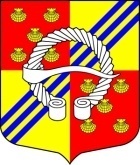 АДМИНИСТРАЦИЯМУНИЦИПАЛЬНОГО ОБРАЗОВАНИЯБЕГУНИЦКОЕ СЕЛЬСКОЕ ПОСЕЛЕНИЕВОЛОСОВСКОГО МУНИЦИПАЛЬНОГО РАЙОНАЛЕНИНГРАДСКОЙ ОБЛАСТИПОСТАНОВЛЕНИЕ20.05.2020 г.                                                                                              №  105д. БегуницыО внесении изменений и дополнений в постановление №240 от 05.11.2019 г. «Об утверждении  муниципальной программы «Устойчивое развитие Бегуницкого  сельского поселения  Волосовского муниципального района Ленинградской области»В соответствии с Федеральным законом от 06.10.2003 № 131-ФЗ «Об общих принципах организации местного самоуправления в Российской Федерации»,  постановлением администрации Бегуницкого сельского  поселения от 12.02.2020 № 31«  Об утверждении Порядка разработки, реализации и оценки эффективности муниципальных программ Бегуницкого сельского поселения Волосовского муниципального района Ленинградской области», в целях осуществления стратегических социально - экономических преобразований и принятия мер по созданию предпосылок для устойчивого развития территории поселения,  ПОСТАНОВЛЕТ:1.  Внести в муниципальную программу «Устойчивое развитие  Бегуницкого сельского поселения Волосовского муниципального района Ленинградской области»,  изменения согласно приложению к настоящему постановлению.Опубликовать настоящее постановление «Бегуницкий вестник» и разместить на официальном сайте муниципального образования Бегуницкое сельское поселение в информационно-телекоммуникационной сети интернет (http://begunici.ru)Настоящее постановление  вступает в силу после его официального опубликования.Контроль исполнения постановления оставляю за собой..Глава администрации МО Бегуницкое сельское поселение                                                               А.И. Минюк Утверждена:  постановлением администрации Бегуницкого сельского поселенияВолосовского муниципального районаЛенинградской области                                                                                    от 05.11.2019 г. № 240в новой редакции от 20.05.2020. №105                                                                      (приложение)МУНИЦИПАЛЬНАЯ ПРОГРАММА  «Устойчивое развитие Бегуницкого сельского поселения Волосовского муниципального района Ленинградской области» ПАСПОРТмуниципальной программы«Устойчивое развитие Бегуницкого сельского поселения Волосовского муниципального района Ленинградской области» Общая характеристика, основные проблемы и прогноз развития сферы реализации муниципальной программыБегуницкое сельское поселение входит в состав муниципального образования Волосовский муниципальный район Ленинградской области и расположено в его северо-западной части.На северо-западе поселение граничит с Ломоносовским муниципальным районом Ленинградской области, на северо-западе поселение граничит с Кингисеппским муниципальным районом Ленинградской области, на северо-востоке – с Клопицким сельским поселением Волосовского муниципального района Ленинградской области, на юго-востоке – с Терпилицким сельским поселением, на юге и юго-западе – с Большеврудским сельским поселением Волосовского муниципального района Ленинградской области.Расстояние от административного центра поселения – деревни Бегуницы по автомобильной дороге до города Волосово составляет 22 км, до муниципального образования Красное село, входящего в состав Красносельского района Санкт-Петербург – 50 км, до Кольцевой автодороги Санкт-Петербурга- 58 км, до Ивангорода и границы с Эстонией – 66 км, до порта Усть-Луга – 68 км. Поселение не имеет выхода к государственной границе и выхода к морю.По территории поселения, через Административный центр – Бегуницы других населенных пунктах Бегуницкого сельского поселения проходит автодорога федерального значения «Нарва».Стратегический план развития сельского поселения отвечает потребностям  и проживающего на его территории населения, и объективно происходящих на его территории процессов. Программа устойчивое развития сельского поселения (далее – Программа) содержит  чёткое представление  о  стратегических целях, ресурсах, потенциале  и об основных направлениях социально-экономического развития поселения на плановый период. Кроме того, Программа содержит совокупность  увязанных по ресурсам, исполнителям и срокам реализации мероприятий, направленных на достижение стратегических целей социально-экономического развития сельского поселения.Цели развития поселения и программные мероприятия, а также необходимые для их реализации ресурсы, обозначенные в Программе,  могут ежегодно корректироваться и дополняться в зависимости от складывающейся ситуации, изменения внутренних и внешних условий. Решение задачи по повышению уровня и качества жизни населения, устойчивому развитию Бегуницкого сельского поселения требует пересмотра места и роли  сельских поселений в осуществлении стратегических социально-экономических преобразований в поселении, в том числе принятия мер по созданию предпосылок для устойчивого развития Бегуницкого сельского поселения путем:повышение уровня комфортности условий жизнедеятельности;повышения доступности улучшения жилищных условий для сельского населения;улучшения демографической ситуации.Одной из причин неблагоприятной ситуации в комплексном развитии села является крайне низкий уровень комфортности проживания в сельской местности. Многие сельские поселения еще не газифицированы, не построены водопроводные сети.  Материальное положение преобладающей части сельского населения не позволяет использовать систему ипотечного кредитования жилищного  строительства. Уровень благоустройства сельского жилищного фонда в 2 раза ниже городского. Не могут быть признаны удовлетворительными и темпы обеспечения жильем молодых семей и молодых специалистов, признанных нуждающимися в улучшении жилищных условий. Для обеспечения социально-экономического развития сельских территорий Бегуницкого сельского поселения и создания условий  для эффективного функционирования  агропромышленного производства,   необходима государственная поддержка в  развитии  социального и инженерного обустройства сельских поселений.В результате реализации дальнейших  программных мероприятий  значительно улучшится инженерное обустройство жилищного фонда: уровень газификации, улучшится уровень жилищных условий. Приоритеты деятельности в сфере обеспечения устойчивого развития муниципального образования Бегуницкое сельское поселение Волосовского муниципального районаПриоритеты деятельности Бегуницкого сельского поселения в сфере создания условий для устойчивого развития территории  сформированы на основе положений федеральных, региональных и муниципальных документов стратегического планирования, в том числе:- реализация Указа Президента Российской Федерации  от 7 мая 2018 года № 204 «О национальных целях и стратегических задачах развития Российской Федерации на период до 2024 года»;- Концепции социально-экономического развития Ленинградской области на период до 2025 года, утвержденной законом Ленинградской области от 28 июня 2013 года № 45-оз.Ожидаемые  показатели (индикаторы), конечные результаты и сроки реализации муниципальной программы.Основными показателями (индикаторами) программы являются:- число дорог, в отношении которых проводился текущий ремонт;- Мероприятия «О старостах сельских населенных пунктов Ленинградской области и содействии участию населения в осуществлении местного самоуправления в иных формах на частях территорий муниципальных образований Ленинградской области» (147-ОЗ).- Мероприятия  «О содействии участию населения в осуществлении местного самоуправления в иных формах на территориях административных центров муниципальных образований Ленинградской области» (3-ОЗ).- доля муниципальных дорог, не отвечающих нормативным требованиям;- доля муниципальных дорог, в отношении которых проводились мероприятия по зимнему и летнему содержанию дорог;- число отремонтированных объектов жилищного фонда;- число отремонтированных объектов коммунального хозяйства;- количество газифицируемых домов, ед.;- количество установленных узлов учета, светильников, ед.;- число населенных пунктов, в отношении которых проводились мероприятия по озеленению территорий;- количество ликвидированных несанкционированных свалок;- число убранных мест захоронений;- число благоустроенных населенных пунктов;- количество площадок ТБО (сбора мусора);- освобождение  земель от борщевика Сосновского территории МО Бегуницкое сельское поселение;-количество переданных во владение и (или) в пользование  субъектам МСП, организациям, образующим инфраструктуру поддержки предпринимательства, муниципального имущества, в том числе земельных участков, зданий, строений, сооружений, нежилых помещений, оборудования, на возмездной основе, безвозмездной основе или на льготных условиях.- Проведение мониторинга деятельности малого и среднего предпринимательства Бегуницкого сельского поселения.Ожидаемыми результатами программы являются:- улучшение состояния дорог общего пользования на территории Бегуницкого сельского поселения;- улучшение состояния дворовых территорий и проездов к домам;- бесперебойное водоснабжение население;- улучшение качества водоснабжения в сельских населенных пунктах Бегуницкого поселения;- улучшение уровня газификации на территории Бегуницкого сельского поселения;- улучшение уровня благоустройства на территории Бегуницкого сельского поселения;- увеличение детских игровых площадок;- улучшение уровня освещения на территории Бегуницкого сельского поселения,- принятие НПА, обеспечивающих ответственность частного сектора по вывозу ТБО с территории деревень;- налаживание схемы работы в сфере ликвидации ТБО в населенных пунктах ( деревнях) Бегуницкого сельского поселения;- освобождение  земель от борщевика Сосновского территории МО Бегуницкое сельское поселение.Срок реализации муниципальной программы: 2020 – 2022 годы. Муниципальная программа реализуется в один этап.Характеристика основных мероприятий муниципальной программыКаждая из подпрограмм имеет собственную систему целевых ориентиров, согласующихся с целями и задачами муниципальной программы и подкрепленных конкретными комплексами мероприятий, реализуемых в рамках соответствующих основных мероприятий. Выстроенная в рамках муниципальной программы система целевых ориентиров (цели, задачи, ожидаемые результаты) представляет собой четкую согласованную структуру, посредством которой установлена прозрачная и понятная связь реализации отдельных мероприятий с достижением конкретных целей на всех уровнях муниципальной программы.Подпрограмма №  1 «Дорожное хозяйство Бегуницкого сельского поселения Волосовского муниципального района»-  Доведение транспортно-эксплуатационных показателей автомобильных дорог до нормативных требований:- проведение ремонта автомобильных дорог общего пользования и проездов к  дворовым территориям;- обустройство дорог придомовых территорий;- содержание дорог в сезонные периоды.Подпрограмма 2: «Жилищно-коммунальное хозяйство Бегуницкого сельского поселения Волосовского муниципального района»В рамках подпрограммы реализуются следующие  мероприятия:- Мероприятия в области жилищного хозяйства;-Мероприятия в области коммунального  хозяйства муниципального образования, в том числе:- Развитие систем водоснабжения в сельской местности;- Владение, пользование и распоряжение имуществом, находящимся в муниципальной собственности;- Газификация населенных пунктов поселения;-Мероприятия по повышению благоустроенности муниципального образования, в том числе:- Мероприятия по организации и содержанию уличного освещения населенных пунктов;- Мероприятия по озеленению территории муниципального образования;- Мероприятия по организации сбора и вывоза бытовых отходов и мусора на территории населенных пунктов муниципального образования;-Мероприятия по организации и содержанию мест захоронения муниципального образования;- Мероприятия по организации благоустройства территории поселения;- Прочие мероприятии по благоустройству (борьба с борщевиком).Подпрограмма 3: «Устойчивое развитие Бегуницкого сельского поселения  Волосовского муниципального района»В рамках подпрограммы реализуются следующие  мероприятия:- мероприятия по улучшению жилищных условий граждан, проживающих в сельской местности, в том числе молодых семей и молодых специалистов;           - строительство (приобретение) реконструкция и капитальный, текущий ремонт объектов муниципальной собственности.-  мероприятия по повышению благоустроенности объектов муниципальной собственностиПодпрограмма №4 «Обеспечение защиты населения и территории муниципального образования Бегуницкое сельское поселение от чрезвычайных ситуаций»В рамках подпрограммы  реализуются мероприятия по предупреждению и ликвидации последствий чрезвычайных ситуаций и стихийных бедствий, а также  обеспечение первичных мер пожарной безопасности в границах населенных пунктов поселенияПодпрограмма №5 «Формирование комфортной городской среды Бегуницкого сельского поселения»В рамках подпрограммы реализуются  мероприятия по формированию комфортной городской среды на территории сельского поселенияПодпрограмма №6 «Развитие малого, среднего предпринимательства и потребительского рынка Бегуницкого сельского поселения»В рамках подпрограммы реализуются мероприятия по созданию условий для устойчивого функционирования и развития малого и среднего предпринимательства, увеличения его вклада в социально-экономическое развитие.Ресурсное обеспечение муниципальной программыФинансирование программы может осуществлятся за счет средств федерального, областного, районного и  местного бюджетов Бегуницкого  сельского поселения. Общий объем финансирования программы за весь период реализации составит  185539,48 тыс. рублей в том числе : Областной бюджет – 116160,29 тыс. руб.Районный бюджет – 3277,00 тыс. руб.Местный бюджет- 66102,19 тыс. руб.Из них по годам реализации: в 2020 год-   102447,88 тыс. рублей  в том Областной бюджет – 76368,69 тыс. руб.Районный бюджет – 1049,00 тыс. руб.Местный бюджет-25030,19 тыс. руб.в 2021 год – 50070,60 тыс. рублей в том числе:Областной бюджет – 28419,60 тыс. руб.Районный бюджет – 1090,00 тыс. руб.Местный бюджет- 20561,00 тыс. руб.в 2022 год-   33021,00  тыс. руб.    в том числе:Областной бюджет – 11372,00 тыс. руб.Районный бюджет – 1138,00 тыс. руб.    Местный бюджет- 20511,00 тыс. руб.Объемы финансирования Программы на очередной финансовый год за счет средств местного бюджета Бегуницкого  сельского поселения определяются Решением о бюджете Бегуницкого  сельского поселения на очередной финансовый год и устанавливаются не ниже финансирования предыдущего года с учетом коэффициентов инфляции.Методика оценки эффективности муниципальной программы «Устойчивое развитие территории муниципального образования Бегуницкое сельское поселение Волосовского муниципального района Ленинградской области»Эффективность реализации Программы в целом оценивается по результатам достижения установленных значений каждого из основных показателей, как по годам по отношению к предыдущему году, так и нарастающим итогом к базовому году.Эффективность реализации каждой из подпрограмм муниципальной программы оценивается по результатам достижения установленных значений каждого из основных показателей  подпрограммы, как по годам по отношению к предыдущему году, так и нарастающим итогом к базовому году.Оценка эффективности реализации Программы (подпрограмм) производится специалистами администрации Бегуницкого сельского поселения.  Оценка эффективности реализации Программы (подпрограмм) проводится на основе оценки:степени достижения целей и решения задач Программы (подпрограмм) путем сопоставления фактически достигнутых значений показателей программы подпрограммы) и их плановых значений;степени реализации мероприятий Программы (подпрограмм) – достижения ожидаемых непосредственных результатов их реализации – на основе сопоставления ожидаемых и фактически полученных непосредственных результатов реализации основных мероприятий программы (подпрограммы) по годам на основе ежегодных планов реализации Программы. Степень достижения целей (решения задач) Программы (подпрограммы) – Сд определяется по формуле:Сд=Зф/Зп×100 %,где Зф – фактическое значение показателя Программы (подпрограммы);Зп – плановое значение показателя Программы (подпрограммы).Оценка эффективности реализации Программы (подпрограммы) проводится ответственным исполнителем ежегодно, до 1 марта года, следующего за отчетным.Источником получения информации для расчета и анализа целевых показателей (индикаторов) являются: статистическая отчетность мониторинг основных показателей, периодическая отчетность, административная информация.Анализ рисков реализации муниципальной программы и описание мер по минимизации их негативного влиянияРеализация муниципальной программы подвержена влиянию общих групп рисков и негативных факторов. Можно также выделить индивидуализированные риски, характерные для отдельных подпрограмм. Существуют некоторые рисковые события, наступление которых может исказить (уменьшить) положительный эффект от реализации муниципальной программы.Основным риском реализации муниципальной программы является неэффективное и неполное использование возможностей, предоставляемых в рамках реализации мероприятий муниципальной программы. Отсутствие финансирования либо финансирование в недостаточном объеме мероприятий муниципальной программы. В этом случае будет затруднена реализация запланированных мероприятий муниципальной программы.Минимизация рисков общего характера осуществляется на основе формирования ежегодных планов реализации муниципальной программы и мониторинга хода ее выполнения, позволяющего выявлять причины и принять соответствующие меры регулирования. ПАСПОРТподпрограммы № 1 «Дорожное хозяйство Бегуницкого сельского поселения Волосовского муниципального района Ленинградской области»1.Общая характеристика, основные проблемы развития сферы реализации подпрограммыНастоящая подпрограмма муниципальной программы разработана на основании положений Федерального закона от 06.10.2003г. №131-ФЗ «Об общих принципах организации местного самоуправления в Российской Федерации», Федерального закона от 10.12.1995г №196-ФЗ «О безопасности дорожного движения», Государственного стандарта РФ ГОСТ Р50597-93 «Автомобильные дороги и улицы, Федерального закона от 8 ноября 2007 года № 257-ФЗ «Об автомобильных дорогах и о дорожной деятельности в Российской Федерации и о внесении изменений в отдельные законодательные акты Российской Федерации», нормативными правовыми актами муниципального образованияХорошее состояние улично-дорожной сети, придомовых территорий – необходимое условие развития экономики муниципального образования Бегуницкое сельское поселение и улучшения условий жизни населения. Сегодня сеть автодорог обеспечивает инвестиционную привлекательность территории, напрямую влияет на качество жизни населения. Увеличение количества автотранспортных средств у населения и интенсивность их эксплуатации существенно обостряет проблему безопасности дорожного движения при сохранении тенденции увеличения человеческих и экономических потерь, а также негативного влияния на окружающую среду.В результате недостаточного финансирования работ по содержанию и ремонту муниципальных дорог, придомовых территорий их транспортно-эксплуатационные показатели не соответствуют  нормативным требованиям, что приводит к дополнительному увеличению затрат на автомобильные перевозки и потерям от дорожно-транспортных происшествий.  Отставание развития улично-дорожной сети населенных пунктов сельского поселения от темпов увеличения парка автотранспортных средств является сдерживающим фактором экономического роста и повышения качества жизни населения территории. Поэтапная реализация запланированных мероприятий муниципальной программы позволит достигнуть сокращение автомобильных дорог, которые не соответствуют нормативным требованиям, обеспечить безопасность движения на дорогах и улучшение качества проживания на территории. 2. Цели, задачи и индикаторы достижения целей и решения задач, основные ожидаемые конечные результаты программы, сроки и этапы реализации программыЦелями Подпрограммы являются:            -повышение уровня жизни населения за счет формирования улично-дорожной сети, соответствующей потребностям населения и экономики сельского поселения.	- формирование условий для стабильного экономического развития и повышение  инвестиционной привлекательности Бегуницкого сельского поселения посредством создания необходимой улично-дорожной инфраструктуры.Достижение указанной цели может быть обеспечено за счет решения следующих задач:- проведение инвентаризации и паспортизации дорог общего пользования;- проведение ремонта автомобильных дорог общего пользования и проездов к  дворовым территориям;- обустройство дорог придомовых территорий;    - содержание дорог в сезонные периоды.Решение указанных задач в пределах рассматриваемого периода с учетом прогнозируемых расходных обязательств областного бюджета и бюджета поселения на достижение цели будет достигаться путем концентрации финансовых средств на приоритетных направлениях развития автомобильных дорог общего пользования местного значения, обеспечивающих наибольший социально-экономический эффект.       Срок реализации программы рассчитан на период 2020-2022 годы. 3. Характеристика основных мероприятий сельского поселенияДля реализации поставленных целей и решения задач подпрограммы, достижения планируемых значений показателей и индикаторов предусмотрено выполнение следующих мероприятий:Основное мероприятие 1.  Мероприятия  по текущему ремонту дорог  общего пользования муниципального значения и сооружений на нихРеализация мероприятий позволит сохранить протяженность участков автомобильных дорог и дворовых территорий  местного значения, на которых показатели их транспортно-эксплуатационного состояния соответствуют требованиям стандартов к эксплуатационным показателям автомобильных дорог.Основное мероприятие 2 Мероприятия по содержанию дорог общего пользования муниципального значения и сооружений на них.Реализация мероприятий позволит выполнять работы по содержанию автомобильных дорог  местного значения в соответствии с нормативными требованиями.4. Ресурсное обеспечение подпрограммыОбъем финансирования программы носит прогнозный характер и подлежит корректировке с учетом решения о бюджете муниципального образования Бегуницкое сельское поселение на 2020 год и на плановый период 2021 и 2022 годы. На финансирование мероприятий подпрограммы из бюджета МО  Бегуницкое сельское поселение планируется   выделить               28 864,60   тыс. руб. в том числе :Областной бюджет –  7378,60 тыс. руб. Районный бюджет – 3277,00  тыс. руб.Местный бюджет- 18209,00 тыс. руб.Из них по годам реализации: в 2020 год-  11804,60  тыс. руб. в том числе:Областной бюджет – 5672,60 тыс. руб.Районный бюджет – 1049,00 тыс. руб.Местный бюджет- 5083,00  тыс. руб.в 2021 год-  8456,00 тыс. руб. в том числе:Областной бюджет – 853,00 тыс. руб.Районный бюджет – 1090,00 тыс. руб.Местный бюджет- 6513,00 тыс. руб.в 2022 год-      8604,00 тыс. руб.    в том числе:Областной бюджет – 853,00 тыс. руб. Районный бюджет – 1138,00 тыс. руб.Местный бюджет- 6613,00 тыс. руб.Предоставление средств из областного бюджета и  районного бюджета осуществляется  на основании соглашений заключаемых с администрацией поселения.	Сведенияо показателях (индикаторах) подпрограммы № 1 «Дорожное хозяйство Бегуницкого сельского поселения» и их значениях                                                                                                                                                                                                      Таблица 1План реализацииПодпрограммы №1 «Дорожное хозяйство Бегуницкого сельского поселения Волосовского муниципального района»Таблица 2ПАСПОРТподпрограммы № 2 «Жилищно-коммунальное хозяйство Бегуницкого сельского поселения Волосовского муниципального района Ленинградской области»1.Общая характеристика, основные проблемы развития сферы реализации подпрограммыСовременные требования жизни определяют необходимость развития жилищно-коммунального хозяйства в поселении,    В результате недостаточного финансирования работ по жилищному хозяйству нет возможности ремонтировать подъезды многоквартирных домов, выполнить частичный ремонт отмостки и герметизацию стыков в панельных зданиях, ремонт дверей.     В деревнях  поселения часто возникает проблема в водоснабжения и ремонте водонапорных колонок, ремонте линии электроосвещения с заменой приборов учета, установкой новых светильников, демонтажем старых светильников, устройством детских игровых площадок, данные проблемы из-за недостатка финансовых средств органы местного самоуправления полностью решить не могут.      Обеспечено населенных пунктов уличным освещением улично-дорожной сети на территории МО составляет 85 %. За последние годы  выполнена реконструкция уличного освещения въездной дороги в пос. Сельцо,   проводятся работы по текущему ремонту линий. Однако требуется произвести реконструкцию освещения и по другим деревням поселения. Таким образом, проблема заключается в восстановлении имеющегося освещения, его реконструкции и строительстве нового на улицах поселения.      Низкий уровень  благоустройства территории муниципального образования.Детские площадки требуют ежегодной косметический ремонт и замены вышедших из строя. Для создания комфортных условий проживания во дворах и скверах необходимо дополнительно установить скамейки и урны, проводится посадку деревьев, кустов и цветов. Ежегодно подлежат сносу до 30 больных и аварийных деревьев по поселению К прочим мероприятиям по благоустройству поселения относятся такие работы, как вывоз твердых бытовых отходов, обустройство остановок, ремонт памятников, благоустройство кладбищ и т.д.Одной из проблем благоустройства населенных пунктов является негативное отношение жителей к элементам благоустройства. Одной из самых важных проблем для поселения является проблема вывоза мусора с несанкционированных свалок и сверхлимитных бытовых отходов. Анализ показывает, что проблема заключается в низком уровне культуры поведения жителей населенных пунктов  на улицах и во дворах, небрежном отношении к элементам благоустройства. Отрицательные тенденции в динамике изменения уровня благоустройства территорий обусловлены наличием следующих факторов:- недостаточным выделением средств государственной поддержки мероприятий по развитию и модернизации объектов благоустройства  на территории сельского поселения;-снижением уровня общей культуры населения, выражающимся в отсутствии бережливого отношения к объектам муниципальной собственностиРемонт и реконструкция имеющихся и создание новых объектов благоустройства в сложившихся условиях является ключевой задачей органов местного самоуправления. Без реализации неотложных мер по повышению уровня благоустройства территории сельского поселения нельзя добиться существенного повышения имеющегося потенциала поселения и эффективного обслуживания экономики и населения поселения, а также обеспечить в полной мере безопасность жизнедеятельности и охрану окружающей среды.Газоснабжение жителей поселения природным газом составляет  около 10%. 2. Цели, задачи и индикаторы достижения целей и решения задач, основные ожидаемые конечные результаты программы, сроки и этапы реализации программыОсновной целью Подпрограммы является совершенствование системы организации жилищно-коммунального хозяйства поселения, повышение надёжности функционирования. Для достижения поставленной цели необходимо провести инвентаризацию объектов ЖКХ и оформить право собственности на все объекты. Модернизация коммунальной инфраструктуры:1. Развитие и обеспечение устойчивого функционирования системы водоснабжения и водоотведения для чего:- провести аварийный ремонт сетей водоснабжения; - проектирование и строительство газовых сетей в поселении, 2. Обеспечение надежного и бесперебойного электроснабжения расположенных на территории МО объектов и уличного освещения для чего необходимо:	  - обеспечение надежной и бесперебойной работы сетей уличного освещения за счет проведения своевременного ремонта и модернизации существующих сетей.- проводить ежегодное обслуживание электроустановок находящихся на балансе администрации МО;- проведения энергосберегающих мероприятий путем замены существующих светильников на энергосберегающие. 3. Необходимо провести мероприятия по благоустройству населенных пунктов поселения, которые  включают в себя содержание  тротуаров, озеленение, обустройство детскими игровыми площадками и др. В сложившемся положении необходимо продолжать  благоустройство тротуаров, новое строительство детских игровых площадок с установкой  малых архитектурных форм, освещение улиц, текущий ремонт, установка урн, скамеек, вывоз твердых бытовых отходов, обустройство остановок, выпиловка деревьев, ремонт памятников, благоустройство кладбищ и т.д.Одной из проблем благоустройства населенных пунктов является негативное отношение жителей к элементам благоустройства: создаются несанкционированные свалки мусора, уничтожаются  зеленые насаждения. Ремонт и реконструкция имеющихся и создание новых объектов благоустройства в сложившихся условиях является ключевой задачей органов местного самоуправления. Без реализации неотложных мер по повышению уровня благоустройства территории сельского поселения нельзя добиться существенного повышения имеющегося потенциала поселения и эффективного обслуживания экономики и населения поселения, а также обеспечить в полной мере безопасность жизнедеятельности и охрану окружающей среды.В результате выполнения мероприятий программы ожидается улучшение условий жизни населения, создание комфортных условий проживания. Ожидаемые результаты реализации Подпрограммы:- повышение качества услуг предоставляемых населению в сфере жилищно-коммунального хозяйства;- сокращение затрат на электроэнергию- повышение благоустроенности населенных пунктов муниципального образования.3. Характеристика основных мероприятий сельского поселенияРеализация Подпрограммы направлена на создание условий, обеспечивающих комфортные условия для работы и отдыха населения на территории Бегуницкого сельского поселения. Достижение целей и реализация задач подпрограммы обеспечивается посредством следующих основных мероприятий:Основное мероприятие 1 «Мероприятия в области жилищного хозяйства муниципального образования»- Содержание имущества; - Взносы на капитальный ремонт многоквартирных домов.Основное мероприятие 2 «Мероприятия в области коммунального хозяйства муниципального образования»            -Развитие систем  водоснабжения в сельской местности; -Мероприятия по владению, пользованию и распоряжению имуществом, находящимся в муниципальной собственности муниципального образования.Основное мероприятие 3  «Мероприятия по повышению благоустроенности муниципального образования»- выполнение мероприятий, направленных на текущее содержание и ремонт системы уличного освещения;- выполнение мероприятий, направленных на ликвидацию несанкционированных свалок;- выполнение мероприятий по созданию мест(площадок) накопления твердых бытовых отходов населения; - выполнение мероприятий, направленных на благоустройство гражданских кладбищ;- спиливание аварийных деревьев;- обкашивание территории поселения;- благоустройство придомовых территорий.4. Ресурсное обеспечение подпрограммыОбъем финансирования программы носит прогнозный характер и подлежит корректировке с учетом решения о бюджете муниципального образования Бегуницкое сельское поселение на 2020 год и на плановый период 2021 и 2022 годы. На финансирование мероприятий подпрограммы из бюджета МО  Бегуницкое сельское поселение планируется   выделить   89 355,84 тыс. руб. в том числе:Областной бюджет –50759,39 тыс. руб.Районный бюджет – 0,00 тыс. руб.Местный бюджет- 38596,45 тыс. руб. Из них по годам реализации: в 2020 год -  53825,88  тыс. руб., в том числе:Областной бюджет –40240,39 тыс. руб.Районный бюджет – 0,00 тыс. руб.Местный бюджет-  13585,49 тыс. руб.в 2021 год-    11712,96 тыс. руб.,   в том числе:Областной бюджет –0,00 тыс. руб.Районный бюджет – 0,00 тыс. руб.Местный бюджет- 11712,96 тыс. руб.в 2022 год- 23817,00 тыс. руб., в том числе:Областной бюджет – 10519,00 тыс. руб.Районный бюджет – 0,00 тыс. руб.Местный бюджет- 13 298,00 тыс. руб.Предоставление средств из областного бюджета и  районного бюджета осуществляется  на основании соглашений заключаемых с администрацией поселения.	Сведенияо показателях (индикаторах) подпрограммы № 2 ««Жилищно-коммунальное хозяйство Бегуницкого сельского поселения» и их значениях                                                                                                                                                                                                      Таблица 1План реализацииПодпрограммы №2 «Жилищно-коммунальное хозяйство Бегуницкого сельского поселения»Таблица 1ПАСПОРТподпрограммы № 3 «Устойчивое развитие Бегуницкого сельского поселения  Волосовского муниципального района Ленинградской области»1.Общая характеристика, основные проблемы развития сферы реализации подпрограммыДля обеспечения социально-экономического развития сельских территорий и создания условий эффективного функционирования агропромышленного производства необходимо усилить поддержку социального и инженерного обустройства населенных пунктов, расположенных в сельской местности применяя комплексный подход. Целесообразность разработки подпрограммы обусловлена:- необходимостью приоритетной государственной финансовой поддержки развития социальной сферы и инженерного обустройства сельских поселений;- межотраслевым и межведомственным характером проблемы, необходимостью привлечения к ее решению органов законодательной и исполнительной власти, органов местного самоуправления, общественных объединений, сельских жителей;- необходимостью развития несельскохозяйственных видов деятельности в сельской местности, расширения рынка труда, развития процессов самоуправления в целях активизации человеческого потенциала2. Цели, задачи и индикаторы достижения целей и решения задач, основные ожидаемые конечные результаты программы, сроки и этапы реализации программыОсновной целью подпрограммы является долговременное, экономически эффективное развитие сельской территории   при обеспечении повышения уровня и качества жизни населения и сохранении окружающей среды для будущих поколений, которое предполагает:повышение уровня и качества жизни сельского населения на основе повышения уровня развития социальной инфраструктуры и инженерного обустройства населенных пунктов, расположенных в сельской местности; повышение престижности проживания в сельской местностиДля достижения поставленных целей предусматривается решение следующих задач, направленных на улучшение социально-экономической и демографической ситуации в сельской местности:становление благоприятной социальной среды и повышение уровня жизни сельского населения;удовлетворение потребностей сельского населения, в том числе молодых семей и молодых специалистов, в благоустроенном жилье;повышение уровня и качества инженерного обустройства сельского поселения;Подпрограмма реализуется в один этапа: 2020-2022 годы3. Характеристика основных мероприятий сельского поселенияВ рамках подпрограммы планируется осуществить комплекс долгосрочных мероприятий, разработанных на основе анализа современного состояния территорий Бегуницкого сельского поселения Волосовского муниципального района и определения потребности в объектах социальной сферы в сельской местности.Достижение целей и реализация задач подпрограммы обеспечивается посредством следующих основных мероприятий:1. Строительство (приобретение, реконструкция и капитальный ремонт, текущий ремонт) объектов муниципальной собственности.Реализация мероприятия предусматривает:- Мероприятия по развитию учреждений культурно-досуговой деятельности, капитальный ремонт здания Дома культуры;- Мероприятия по ремонту  объектов муниципальной собственности;- Мероприятия по строительству объектов муниципальной собственности4. Ресурсное обеспечение подпрограммыОбъем финансирования программы носит прогнозный характер и подлежит корректировке с учетом решения о бюджете муниципального образования Бегуницкое сельское поселение на 2020 год и на плановый период 2021 и 2022 годы. На финансирование мероприятий подпрограммы из бюджета МО  Бегуницкое сельское поселение планируется   выделить    64619,04  тыс. руб. в том числе:Областной бюджет – 58022,30 тыс. руб.Районный бюджет – 0,00 тыс. руб.Местный бюджет- 6596,74 тыс. руб.Из них по годам реализации: в 2020 год- 35 567,40 тыс. руб. тыс. руб. в том числе:Областной бюджет – 30 455,70 тыс. руб. Районный бюджет – 0,00 тыс. руб.Местный бюджет- 5511,70 тыс. руб.в 2021 год -     28651,64 тыс. руб.   в том числе:Областной бюджет – 27566,60 тыс. руб.Районный бюджет – 0,00 тыс. руб.Местный бюджет-  1085,04 тыс. руб.в 2022 год-      0,00 тыс. руб.      в том числе:Областной бюджет –00,00 тыс. руб.Районный бюджет – 0,00 тыс. руб. Местный бюджет- 0,00 тыс. руб.Предоставление средств из областного бюджета и  районного бюджета осуществляется  на основании заключенных соглашенийСведенияо показателях (индикаторах) подпрограммы № 3 «Устойчивое развитие Бегуницкого сельского поселения  » и их значениях                                                                                                                                                                                                      Таблица 1План реализацииПодпрограммы №3 «Устойчивое развитие Бегуницкого сельского поселения  Волосовского муниципального района Ленинградской области»Таблица 1ПАСПОРТподпрограммы № 4 «Обеспечение защиты населения и территории муниципального образования Бегуницкое сельское поселение от чрезвычайных ситуаций »1.Общая характеристика, основные проблемы развития сферы реализации подпрограммыПеречень полномочий местного значения для муниципальных образований определен Федеральным законом от 6 октября 2003 г. № 131-ФЗ «Об общих принципах организации местного самоуправления в Российской Федерации» (далее - Федеральный закон от 6 октября 2003 года № 131-ФЗ).В нем подчеркивается, что вопросом местного значения является организация и осуществление мероприятий в области гражданской обороны, защиты населения и территорий от чрезвычайных ситуаций, обеспечения пожарной безопасности и безопасности людей на водных объектах, также обеспечения первичных мер пожарной безопасности.Таким образом, органы местного самоуправления в соответствии с требованиями действующего законодательства несут ответственность за комплекс мероприятий, имеющий конечной целью минимизировать риски, повысить безопасность проживающего населения и сохранность материальных средств.2. Цели, задачи и индикаторы достижения целей и решения задач, основные ожидаемые конечные результаты программы, сроки и этапы реализации программыОсновной целью подпрограммы является минимизация социального и экономического ущерба, наносимого населению, экономике и природной среде от чрезвычайных ситуаций природного и техногенного характера Подпрограмма реализуется в один этапа: 2020-2022 годы3. Характеристика основных мероприятий сельского поселенияВ рамках подпрограммы планируется осуществить комплекс долгосрочных мероприятий, разработанных на основе анализа современного состояния территорий Бегуницкого сельского поселения Волосовского муниципального района и определения потребности в объектах социальной сферы в сельской местности.Достижение целей и реализация задач подпрограммы обеспечивается посредством следующих основных мероприятий:1. Основное мероприятие «Мероприятия по предупреждению чрезвычайных ситуаций и подготовке населения к действиям в чрезвычайных ситуациях»Реализация мероприятия предусматривает организацию оповещения на случай ГО и ЧС в границах населенных пунктов поселения2. Обеспечение первичных мер пожарной безопасности в границах населенных пунктов муниципального образованияРеализация мероприятия предусматривает организацию пирсов к водоемам расположенных на территории поселения в целях пожарной безопасности, а так же обеспечение первичных мер пожарной безопасности в границах населенных пунктов поселения4. Ресурсное обеспечение подпрограммыОбъем финансирования программы носит прогнозный характер и подлежит корректировке с учетом решения о бюджете муниципального образования Бегуницкое сельское поселение на 2020 год и на плановый период 2021 и 2022 годы. На финансирование мероприятий подпрограммы из бюджета МО  Бегуницкое сельское поселение планируется   выделить    2700,00 тыс. руб. в том числе:Областной бюджет – 0,00 тыс. руб.Районный бюджет – 0,00 тыс. руб.Местный бюджет- 2700,00 тыс. руб.Из них по годам реализации: в 2020 год - 850,00 тыс. руб. в том числе:Областной бюджет – 0,00 тыс. руб.Районный бюджет – 0,00 тыс. руб.Местный бюджет- 850,00 тыс. руб.в 2021 год-     1250,00 тыс. руб.   в том числе:Областной бюджет – 0,00 тыс. руб.Районный бюджет – 0,00 тыс. руб.Местный бюджет-  1250,00 тыс. руб.в 2021 год-      600,00 тыс. руб.      в том числе:Областной бюджет – 0,00 тыс. руб.Районный бюджет – 0,00 тыс. руб.Местный бюджет- 600,00 тыс. руб..Предоставление средств из областного бюджета и  районного бюджета осуществляется  на основании заключенных соглашенийСведения о показателях (индикаторах) подпрограммы №4 «Обеспечение защиты населения и территории муниципального образования Бегуницкое сельское поселение от чрезвычайных ситуаций»Таблица 1План реализацииПодпрограммы №4 «Обеспечение защиты населения и территории муниципального образования Бегуницкое сельское поселение от чрезвычайных ситуаций»Таблица 2ПаспортПодпрограмма № 5 «Формирование комфортной городской среды Бегуницкого сельского поселения»Общая характеристика, основные проблемы развития сферы реализации подпрограммыВ состав муниципального образования Бегуницкое сельское поселение входит 47 населённых пунктов с общей численностью населения 8181 человека. 		До 2017 года  органом местного самоуправления и управляющими компаниями  благоустройство дворовых территорий  выполнялось точечно.       На территории Бегуницкого сельского поселения 3 населенных пункта с численностью населения свыше 1000 чел., д.Бегуницы 4 137 чел., п.Зимитицы 1354 чел. д.Терпилицы 1307 чел. Дворовые территории являются важнейшей составной частью транспортной системы. От уровня транспортно-эксплуатационного состояния дворовых территорий многоквартирных домов и проездов к дворовым территориям во многом зависит качество жизни населения.  	В существующем жилищном фонде на территории муниципального образования объекты благоустройства дворов за многолетний период эксплуатации пришли в ветхое состояние, и не отвечают современным требованиям, обусловленным нормами Градостроительного и Жилищного кодексов Российской Федерации. Результаты обследований дворовых территории показали, что пришло в негодность  не менее 40% асфальтобетонное и щебёночное покрытие внутри дворовых проездов и тротуаров. В большинстве дворов отсутствуют необходимый набор малых архитектурных форм (далее – МАФ) (скамейки, урны и др.)  и обустроенные детские площадки. Отсутствуют специально оборудованные стоянки для автомобилей, что приводит к их хаотичной парковке, в некоторых случаях даже на зеленой зоне.	Существующее положение обусловлено рядом факторов: нарушение градостроительных норм при застройке территорий, введение новых современных требований к благоустройству и содержанию территорий, недостаточное финансирование программных мероприятий в предыдущие годы.	Необходимость благоустройства территорий  продиктовано на сегодняшний день необходимостью обеспечения проживания людей в более комфортных условиях при растущем благосостоянии населения.	Важнейшей задачей органов местного самоуправления муниципального образования является формирование и обеспечение среды, комфортной и благоприятной для проживания населения, в том числе благоустройство и надлежащее содержание дворовых территорий, выполнение требований Градостроительного кодекса Российской Федерации по устойчивому развитию территорий, обеспечивающих при осуществлении градостроительной деятельности безопасные и благоприятные условия жизнедеятельности населения. Для поддержания дворовых и  общественных территорий поселений  в технически исправном состоянии и приведения их в соответствие с современными требованиями комфортности разработана муниципальная программа «Формирование современной городской среды на территории муниципального образования Бегуницкое сельское поселение на 2020-2022 годы», в  которой предусматривается целенаправленная работа по благоустройству дворовых территорий, исходя из минимального и дополнительного перечня работ.	Благоустройство дворовых территорий и мест массового пребывания населения позволит поддержать их в удовлетворительном состоянии, повысить уровень благоустройства, выполнить архитектурно-планировочную организацию территории, обеспечить здоровые условия отдыха и жизни жителей. 	При выполнении работ по благоустройству необходимо учитывать мнение жителей и сложившуюся инфраструктуру территорий дворов для определения функциональных зон и выполнения других мероприятий. 	Реализация Программы позволит создать на дворовых территориях многоквартирных домов условия, благоприятно влияющие на психологическое состояние человека, повысить комфортность проживания жителей города, обеспечить более эффективную эксплуатацию жилых домов, сформировать активную гражданскую позицию населения посредством его участия в благоустройстве внутридворовых территорий, повысить уровень и качество комфортных условий для жизнедеятельности. Дворовые территории являются важнейшей составной частью транспортной системы. От уровня транспортно-эксплуатационного состояния дворовых территорий многоквартирных домов и проездов к дворовым территориям во многом зависит качество жизни населения. Текущее состояние большинства дворовых территорий не соответствует современным требованиям к местам проживания граждан, обусловленным нормами Градостроительного и Жилищного кодексов Российской Федерации, а именно: значительная часть асфальтобетонного покрытия внутриквартальных проездов имеет высокую степень износа, так как срок службы дорожных покрытий с момента массовой застройки Бегуницкого сельского поселения многоквартирными домами истек, практически не производятся работы по озеленению дворовых территорий, малое количество парковок для временного хранения автомобилей, недостаточно оборудованных детских и спортивных площадок.При формировании мероприятий Программы необходимо учитывать мероприятия в части повышения показателей доступности среды для маломобильных групп, так как ранее реализованные мероприятия не территории поселения как правило, были направлены на обеспечение доступности лишь отдельных объектов.II. Цели, задачи, основные мероприятия и их показатели (индикаторы), конечные результаты и сроки реализации муниципальной подпрограммыЦелью данной Подпрограммы является: -  повышение уровня благоустройства нуждающихся в благоустройстве территорий общего пользования муниципального образования Бегуницкое сельское поселение, а также дворовых территорий многоквартирных домов, расположенных на территории муниципального образования Бегуницкое сельское поселение;-  реализация социально значимых проектов на территории муниципального образования Бегуницкое сельское поселение путем активного привлечения граждан и организаций к деятельности органов местного самоуправления, повышение заинтересованности жителей муниципального образования Бегуницкое сельское поселение в участии и решении проблем местного значения, формирование активной жизненной позиции населения;-  развитие механизмов взаимодействия власти и населения, повышение уровня доверия населения к власти за счёт его участия в выявлении и согласовании путей решения острых проблем, в выборе, реализации и мониторинге программ.Основными задачами подпрограммы являются:- организация мероприятий по благоустройству территорий общего пользования муниципального образования Бегуницкое сельское поселение;- организация мероприятий по благоустройству дворовых территорий многоквартирных домов на территории муниципального образования Бегуницкое сельское поселение;-  привлечение населения муниципального образования Бегуницкое сельское поселение к активному участию в выявлении и определении степени приоритетности проблем подпрограммы местного значения, подготовке, реализации, контроле качества и приемке работ, выполняемых в рамках подпрограммы, а также последующем содержании и обеспечении сохранности объектов благоустройства;-  повышение уровня вовлеченности заинтересованных граждан, организаций в реализацию мероприятий по благоустройству территорий общего пользования и  дворовых территорий многоквартирных домов на территории муниципального образования Бегуницкое сельское поселение; В ходе реализации основных мероприятий подпрограммы предусматривается создание благоприятных условий для проживания и отдыха населения муниципального образования Бегуницкое сельское поселение за счет: - увеличения доли благоустроенных территорий общего пользования населения от общего количества таких территорий;- увеличение доли благоустроенных дворовых территорий от общего количества дворовых территорий;- увеличение доли многоквартирных домов с благоустроенными дворовыми территориями от общего количества многоквартирных домов;-  приведение внутриквартальных проездов дорог, тротуаров и парковочных карманов в нормативное состояние;-  обеспечение комфортных условий для проживания населения муниципального образования Бегуницкое сельское поселение;- повышение уровня доверия населения к власти за счёт его участия в выявлении и согласовании путей решения острых проблем, в выборе, реализации и мониторинге программ;- повышение эффективности бюджетных расходов за счёт вовлечения общественности в процессы принятия решений на местном уровне и усиления общественного контроля за действиями органов местного самоуправления;III. Ресурсное обеспечение муниципальной программыОбъем финансирования, в том числе по годам реализации:на 2020 год –0,00 тыс. руб., в том числе:федеральный бюджет – 0,00 тыс. руб.областной бюджет – 0,00 тыс. руб.местный бюджет –0,00 тыс. руб. ПАСПОРТподпрограммы №6 «Развитие малого, среднего предпринимательства и потребительского рынка Бегуницкого сельского поселения»Общая характеристика, основные проблемы и прогноз развития сферы реализации подпрограммыМалый и средний бизнес - это неотъемлемая часть экономики Бегуницкого сельского поселения Волосовского муниципального района. Он играет большую роль в улучшении социально-экономической ситуации, обеспечении занятости населения, формировании конкурентной среды. По данным на 01.01.2019 года в Бегуницком сельском поселении зарегистрированы 51 субъектов малого и среднего предпринимательства, в том числе 51 субъектов малого и среднего предпринимательства (без микропредприятий) В целях создания благоприятных условий для успешного функционирования предпринимательского сообщества, организациям малого и среднего бизнеса ежегодно оказывается имущественная поддержка. В 2019 году в пользовании у субъектов малого и среднего бизнеса находится 5 объектов муниципального имущества, в том числе 5 объектов нежилого фонда. Ежегодно составляется реестр субъектов малого и среднего бизнеса - получателей поддержки. Несмотря на устойчивое положение малых и средних предприятий, проблем, сдерживающих их развитие, еще достаточно. Это и сложность доступа к финансовым ресурсам, особенно для начинающих предпринимателей, высокая налоговая нагрузка, наличие административных барьеров, низкий уровень конкурентоспособности субъектов малого и среднего предпринимательства, связанный с их узкой специализацией (преимущественно сфера услуг), рост тарифов на электроснабжение, теплоснабжение, газоснабжение. Администрация Бегуницкого сельского поселения, понимая важность этих проблем, решение большинства которых возможно только на федеральном уровне, со своей стороны старается поддерживать малый и средний бизнес доступными методами.Приоритеты деятельности органов местного самоуправления в сфере малого и среднего предпринимательстваПриоритеты деятельности органов местного самоуправления в сфере малого и среднего предпринимательства сформированы на основе положений федеральных, региональных и муниципальных документов стратегического планирования.Цели, задачи, показатели (индикаторы), конечные результаты и сроки реализацииЦелью реализации подпрограммы является: создание условий для устойчивого функционирования и развития малого и среднего предпринимательства, увеличения его вклада в социально-экономическое развитие Бегуницкого сельского поселения Волосовского муниципального района Ленинградской области. В рамках достижения цели необходимо обеспечить решение следующих задач.Задача 1. Оказание поддержки субъектам малого и среднего предпринимательства Бегуницкого сельского поселения.Задача 2. Повышение конкурентоспособности субъектов малого и среднего предпринимательства на рынке.Задача 3. Расширение доступа субъектов малого и среднего предпринимательства Бегуницкого сельского поселения к информационным и консультационным услугам.Для оценки степени решения задач сформулированы следующие показатели.Показателем решения задачи 1 «Оказание поддержки субъектам малого и среднего предпринимательства Бегуницкого сельского поселения» является «Количество переданных во владение и (или) в пользование  субъектам МСП, организациям, образующим инфраструктуру поддержки предпринимательства, муниципального имущества, в том числе земельных участков, зданий, строений, сооружений, нежилых помещений, оборудования, машин, механизмов, установок, транспортных средств, инвентаря, инструментов на возмездной основе, безвозмездной основе или на льготных условиях».Показателями достижения задачи 3 «Расширение доступа субъектов малого и среднего предпринимательства Волосовского муниципального района к информационным и консультационным услугам» являются «Проведение мониторинга деятельности малого и среднего предпринимательства Бегуницкого сельского поселения». Конечные результаты реализации комплекса мероприятий:- прирост количества субъектов малого и среднего предпринимательства, осуществляющих деятельность на территории поселения; - увеличение налоговых поступлений в бюджеты всех уровней от деятельности субъектов малого и среднего бизнеса;- увеличение хозяйствующих субъектов, получивших имущественную поддержку в рамках данных мероприятий;- рост информационной обеспеченности субъектов малого и среднего бизнеса для осуществления и развития своей деятельности;- повышение качества предоставления услуг предприятиями потребительского рынка населению.Срок реализации мероприятий: 2020-2022 годы в один этап.Плановые значения показателей (индикаторов) мероприятий по годам реализацииПлановые значения показателей (индикаторов) по годам реализации представлены в Таблице 1«Сведения о показателях (индикаторах) и их значениях».Характеристика основных мероприятийВ рамках реализации полномочий в сфере малого и среднего бизнеса будут осуществлены следующие основные мероприятия: Основное мероприятие 1. Имущественная поддержка субъектов малого и среднего бизнеса;Основное мероприятие 2. Информационная, консультационная поддержка субъектов малого и среднего предпринимательства;В рамках реализации основных мероприятий будет предусмотрено следующее.Основное мероприятие 1 предусматривает:- передача во владение и (или) в пользование  субъектам МСП, организациям, образующим инфраструктуру поддержки предпринимательства, муниципального имущества, в том числе зданий, строений, сооружений, нежилых помещений на возмездной основе, безвозмездной основе или на льготных условиях;- ведение реестра муниципального имущества. Сведения о муниципальном имуществе, арендуемом субъектами малого и среднего предпринимательства;- ведение реестра субъектов малого и среднего предпринимательства Бегуницкого сельского поселения Волосовского муниципального района Ленинградской области-получателей поддержки, предусмотренной настоящим основным мероприятием.Основное мероприятие 2 предусматривает:- мониторинг деятельности малого и среднего предпринимательства Бегуницкого сельского поселения Волосовского муниципального района;- размещение и поддержание актуальной информации  на официальном сайте МО Бегуницкое сельское поселение.Информация о ресурсном обеспечении подпрограммыПланируется, что объем финансирования подпрограммы из средств бюджета Бегуницкого сельского поселения Волосовского муниципального района Ленинградской области составит в 2020-2022 годах 0,00 тыс. рублей.Объем финансирования основных мероприятий в 2020-2022 годах в разрезе мероприятий из средств бюджета Бегуницкого сельского поселения Волосовского муниципального района Ленинградской области представлен в таблице 2.Сведения о показателях (индикаторах) подпрограммы №6 «Развитие малого, среднего предпринимательства и потребительского рынка Бегуницкого сельского поселения» Таблица 1План реализацииПодпрограммы №6 «Развитие малого, среднего предпринимательства и потребительского рынка Бегуницкого сельского поселения»Таблица 2АДМИНИСТРАЦИЯМУНИЦИПАЛЬНОГО ОБРАЗОВАНИЯБЕГУНИЦКОЕ СЕЛЬСКОЕ ПОСЕЛЕНИЕВОЛОСОВСКОГО МУНИЦИПАЛЬНОГО РАЙОНАЛЕНИНГРАДСКОЙ ОБЛАСТИПОСТАНОВЛЕНИЕот 21.05.2020  № 108Об утверждении Положения о попечительском (наблюдательном) совете по вопросам похоронного делаВ соответствии со статьей 27 Федерального закона от 
12 января 1996 годам 8-ФЗ «О погребении и похоронном деле», п. 22 ч. 1 ст. 14 Федерального закона от 06.10.2003 N 131-ФЗ «Об общих принципах организации местного самоуправления в Российской Федерации», Уставом муниципального образования Бегуницкое  сельское поселение администрация муниципального образования  Бегуницкое сельское поселение ПОСТАНОВЛЯЕТ:1. Утвердить Положение о попечительском (наблюдательном) совете по вопросам похоронного дела муниципального образования Бегуницкое сельское поселение  согласно приложению к настоящему постановлению.2. Контроль за исполнением настоящего постановления возложить на главного специалиста администрации Тимофееву Ольгу Анатольевну.3.Постановление вступает в силу после его официального опубликования (обнародования).Глава администрации  МО Бегуницкое сельское поселение                                А.И. МинюкПриложение к постановлению администрациимуниципального образованияБегуницкое сельское поселение                                                                                                 От 21.05.2020  № 108ПОЛОЖЕНИЕ о попечительском (наблюдательном) совете по вопросам похоронного дела  муниципального образования Бегуницкое сельское поселение1. Общие положения1.1. Настоящее Положение регламентирует функции и полномочия, а также порядок формирования и работы Попечительского (наблюдательного) совета по вопросам похоронного дела на территории муниципального образования Бегуницкое сельское поселение (далее - Попечительский совет).1.2. Попечительский совет образуется в целях осуществления общественного контроля за деятельностью в сфере похоронного дела на территории муниципального образования  Бегуницкое сельское поселение.1.3. Попечительский совет осуществляет свою деятельность на общественных началах, его решения носят рекомендательный характер.1.4. Попечительский совет осуществляет свою деятельность на принципах гласности, добровольности и равноправия его членов.1.5. Попечительский совет в своей деятельности руководствуется Конституцией Российской Федерации, законодательством Российской Федерации и Ленинградской области, Уставом муниципального образования  Бегуницкое сельское поселение, настоящим Положением и муниципальными правовыми актами муниципального образования  Бегуницкое сельское поселение в сфере похоронного дела.2. Задачи Попечительского совета2.1. Задачами Попечительского совета являются:2.1.1. Осуществление общественного контроля за деятельностью в сфере похоронного дела в соответствии со статьей 27 Федерального закона от 12 января 1996 года 8-ФЗ «О погребении и похоронном деле».2.1.2.	Определение основных направлений совершенствования похоронного дела в муниципальном образовании  Бегуницкое сельское поселение в целях обеспечения прав граждан, гарантий исполнения их волеизъявления о погребении с учетом обычаев и традиций.2.1.3.	Организация и осуществление совместных действий органов местного самоуправления, граждан, юридических лиц, общественных объединений по разработке и реализации мероприятий в сфере организации ритуальных услуг и содержания мест захоронения.2.1.4.	Информирование общественности о целях, задачах и итогах работы органов местного самоуправления муниципального образования  Бегуницкое сельское поселение в сфере организации ритуальных услуг и  содержания мест захоронения.3. Функции Попечительского совета.3.1.	Проведение мониторинга состояния похоронного дела в муниципальном образовании  Бегуницкое сельское поселение.3.2. Осуществление общественного контроля в сфере похоронного дела.3.3. Осуществление анализа проблем в сфере похоронного дела и погребения, обобщение и распространение положительного опыта работы других муниципальных образований в указанной сфере деятельности.3.4 Обобщение и анализ обращений граждан и юридических лиц по вопросам похоронного дела на предмет изучения причин нарушения прав, свобод и законных интересов, выявления факторов, препятствующих решению вопросов заявителей.3.4. Разработка рекомендаций по порядку взаимодействия органов местного самоуправления, хозяйствующих субъектов различных форм собственности и индивидуальных предпринимателей в сфере оказания ритуальных услуг и содержания мест захоронения в муниципальном образовании  Бегуницкое сельское поселение.3.5 Оказание содействия органам местного самоуправления муниципального образования  Бегуницкое сельское поселение  в разработке проектов муниципальных правовых актов в сфере организации ритуальных услуг и содержания мест захоронения.3.6. Рассмотрение проектов нормативных правовых актов органов местного самоуправления   муниципального образования Бегуницкое сельское поселение    по вопросам похоронного дела с целью учета интересов населения и защиты прав граждан.3.7. Внесение предложений по улучшению организации похоронного дела и оказанию населению услуг по погребению.4. Полномочия Попечительского совета4.1. В рамках осуществления своих функций Попечительский совет вправе:4.1.1. Вносить предложения по совершенствованию деятельности муниципального образования Бегуницкое сельское поселение  в том числе:-о разработке проектов правовых актов, внесении в них изменений и дополнений, направленных на развитие и совершенствование нормативного правового регулирования в сфере похоронного дела;-об улучшении организации похоронного дела и предоставлении качественных услуг населению по погребению, приостановлении или прекращении деятельности на месте погребения.4.1.2. Приглашать на свои заседания представителей органов местного самоуправления, организаций, осуществляющих деятельность в сфере похоронного дела, общественных и религиозных организаций и других организаций и граждан.4.1.3. Привлекать в установленном законом порядке для дачи разъяснений, консультаций при рассмотрении отдельных вопросов похоронного дела специалистов, экспертов, а также представителей организаций, осуществляющих деятельность в сфере похоронного дела.4.1.3. Взаимодействовать с антимонопольными, правоохранительными органами по вопросам, относящимся к сфере похоронного дела.4.1.4. Информировать население об обсуждаемых Попечительским советом вопросах в средствах массовой информации;4.1.5 Осуществлять иные полномочия в пределах своей компетенции.4. Порядок формирования и работы Попечительского совета4.1. Попечительский совет формируется из представителей  муниципального образования Бегуницкое сельское поселение, представителей предприятий, учреждений и организаций, расположенных на территории муниципального образования Бегуницкое сельское поселение, представителей общественных организаций муниципального образования Бегуницкое сельское поселение.Количественный состав Попечительского совета составляет не менее  пяти человек.4.2. Состав Попечительского совета утверждается постановлением администрации муниципального образования Бегуницкое сельское поселение.4.3. Руководство деятельностью Попечительского совета осуществляет председатель, а в его отсутствие - заместитель председателя.4.4.Председатель Попечительского совета:-созывает заседания Попечительского совета;-определяет повестку дня заседания Попечительского совета;-привлекает к работе Попечительского совета в случае необходимости специалистов (экспертов);-приглашает в случае необходимости на заседание Попечительского совета представителей организаций, граждан;-осуществляет другие полномочия в пределах своей компетенции.4.5. Секретарь Попечительского совета:-готовит материалы по вопросам повестки дня и проекты решений Попечительского совета;-уведомляет членов Попечительского совета о предстоящем заседании;-ведет протоколы заседаний Попечительского совета;-направляет в адрес членов Попечительского совета копии протоколов и материалов.4.6. Члены Попечительского совета вправе:-вносить предложения в повестку дня заседания и план работы Попечительского совета;-принимать участие в голосовании по всем рассматриваемым вопросам;-выступать и давать оценку рассматриваемому вопросу;-знакомиться с материалами предстоящего заседания Попечительского совета.4.7. Приглашенные на заседание Попечительского совета лица имеют право выступать по рассматриваемому вопросу, вносить свои предложения и высказывать мнение по выносимому на голосование вопросу без права участия в голосовании.4.8. Заседания Попечительского совета проводятся по мере необходимости и считаются правомочными, если на них присутствуют не менее половины от общего числа членов Попечительского совета.4.9. Решения Попечительского совета принимаются большинством голосов присутствующих на заседании членов Попечительского совета.4.10. Решение Попечительского совета считается принятым, если за него проголосовали более половины участвующих в заседании членовПопечительского совета. В случае равенства голосов решающим является голос председателя (председательствующего).4.11. На заседаниях Попечительского совета ведется протокол заседания, который подписывается председателем (председательствующим) и секретарем.В протоколе отражаются принятые Попечительским советом решения.4.12.Решения Попечительского совета доводятся до сведения главы муниципального образования Бегуницкое сельское поселение и организаций, имеющих отношение к вопросам, обсуждаемым на заседании.АДМИНИСТРАЦИЯ
МУНИЦИПАЛЬНОГО ОБРАЗОВАНИЯБЕГУНИЦКОЕ СЕЛЬСКОЕ ПОСЕЛЕНИЕВОЛОСОВСКОГО МУНИЦИПАЛЬНОГО РАЙОНАЛЕНИНГРАДСКОЙ ОБЛАСТИПОСТАНОВЛЕНИЕот 22.05.2020                                                                                               №  110Об утверждении Порядка утверждения положений (регламентов) обофициальных физкультурных мероприятиях и спортивных соревнованиях, проводимых на территории муниципального образования Бегуницкое сельское поселение Волосовского муниципального района Ленинградской областисоответствии с Федеральным законом от 06.10.2003 № 131-ФЗ «Об общих принципах организации местного самоуправления в Российской Федерации», частью 9 статьи 20 Федерального закона от 04.12.2007 № 329-ФЗ «О физической культуре и спорте в Российской Федерации» ПОСТАНОВЛЯЮ:1. Утвердить Порядок утверждения положений (регламентов) об официальных физкультурных мероприятиях и спортивных соревнованиях, проводимых на территории  Бегуницкого сельского поселения Волосовского муниципального района Ленинградской области и требований к их содержанию согласно приложению.2. Обнародовать настоящее Постановление в установленном порядке и разместить  на официальном сайте Бегуницкого сельского поселения.3. Постановление вступает в силу после его официального опубликования (обнародования).4. Контроль за исполнением настоящего постановления оставляю за собой.Глава администрации                                                                  А.И. Минюк 	Приложениек постановлениюот 22.05.2020 № 110ПОРЯДОКутверждения положений (регламентов) об официальных физкультурных мероприятиях и спортивных соревнованиях, проводимых на территории Бегуницкого сельского поселения Волосовского муниципального района Ленинградской области и требований к их содержанию1. Общие положения1.1. Настоящий Порядок утверждения положений (регламентов) об официальных физкультурных мероприятиях и спортивных соревнованиях, проводимых на территории Бегуницкого сельского поселения Волосовского муниципального района Ленинградской области и требований к их содержанию указанных положений (регламентов) (далее - Порядок) разработан на основании части 9 статьи 20 Федерального закона от 04.12.2007 № 329-ФЗ «О физической культуре и спорте в Российской Федерации» и определяет содержание и правила подготовки положений (регламентов) об официальных физкультурных мероприятиях и спортивных соревнованиях, проводимых на территории Бегуницкого сельского поселения Волосовского муниципального района Ленинградской области.1.2. Положения об официальных физкультурных мероприятиях и спортивных соревнованиях, проводимых на территории Бегуницкого сельского поселения Волосовского муниципального района Ленинградской области, (далее- Положения) являются документами, регламентирующими проведение официальных физкультурных мероприятий и спортивных соревнований, проводимых на территории Бегуницкого сельского поселения Волосовского муниципального района Ленинградской области.1.3. Порядок применяется при разработке Положений, включаемых в установленном порядке в календарный план физкультурных мероприятий и спортивных соревнований Бегуницкого сельского поселения Волосовского муниципального района Ленинградской области (далее - КП).1.4. Содержание Положений должно соответствовать требованиям настоящего Порядка.2. Порядок утверждения положений2.1. Положения разрабатываются организаторами физкультурных мероприятий или спортивных соревнований и утверждаются отдельно на каждое физкультурное мероприятие либо спортивное соревнование.2.2. Положения разработанные и утвержденные его организаторами, представляются в администрацию Бегуницкого сельского поселения Волосовского муниципального района Ленинградской области не позднее чем за 14 дней до проведения физкультурного мероприятия либо спортивного соревнования. 3. Требования к содержанию положенийНаименование физкультурного мероприятия либо спортивного соревнования в Положениях должно совпадать с его наименованием в КП.Положения включают в себя следующие разделы и подразделы:3.1. Общие положения:–наименование мероприятия либо спортивного соревнования;– обоснование проведения мероприятия либо спортивного соревнования (указание на реквизиты КП);– цели и задачи проведения мероприятия либо спортивного соревнования.3.2. Место и сроки проведения мероприятия либо спортивного соревнования:–место проведения (наименование объекта спорта, адрес);– сроки проведения (число, месяц, год), включая день приезда и день отъезда участников (если соревнование имеет статус открытого).3.3. Организаторы физкультурных мероприятий либо спортивных соревнований:– полное наименование (включая организационно-правовую форму) организаторов физкультурных мероприятий либо спортивных соревнований;– распределение прав и обязанностей между организаторами в отношении физкультурного мероприятия либо спортивного соревнования, ответственности за причиненный вред участникам данного мероприятия и (или) третьим лицам.В данный раздел включается положение о том, что непосредственное проведение мероприятия возлагается на главную судейскую коллегию, которая формируется в соответствии с требованиями по виду спорта/решением организаторов.3.4. Требования к участникам физкультурного мероприятия либо спортивного соревнования и условия их допуска:– условия, определяющие допуск команд и (или) участников к участию в физкультурном мероприятии либо спортивном соревновании (приказ Министерства здравоохранения РФ от 01.03.2016 № 134н «О Порядке организации оказания медицинской помощи лицам, занимающимся физической культурой и спортом (в том числе при подготовке и проведении физкультурных мероприятий и спортивных мероприятий), включая порядок медицинского осмотра лиц, желающих пройти спортивную подготовку, заниматься физической культурой и спортом в организациях и (или) выполнить нормативы испытаний (тестов) Всероссийского физкультурно-спортивного комплекса «Готов к труду и обороне»);– численные составы команд, формируемых для участия в физкультурном мероприятии либо спортивном соревновании;–  группы участников по полу и возрасту.3.5. Программа мероприятия:–характер соревнования (командное, личное, лично-командное);– расписание мероприятия с указанием дат и времени, включая день приезда и день отъезда;–порядок проведения мероприятия;– указание на правила видов спорта (в соответствии с Всероссийским реестром видов спорта), включенных в программу мероприятия.3.6. Условия подведения итогов:- условия (принципы и критерии) подведения итогов физкультурного мероприятия либо спортивного соревнования, определения победителей и призеров в личных видах программы физкультурного мероприятия либо спортивного соревнования и (или) в командных видах программы физкультурного мероприятия либо спортивного соревнования, в общекомандном зачете физкультурного мероприятия либо спортивного соревнования и наделения статусом призеров, чемпионов, победителей первенств, обладателей кубков.3.7. Награждение:– условия награждения победителей и призеров в личных видах программы физкультурного мероприятия либо спортивного соревнования;– условия награждения победителей и призеров в командных видах программы;3.8. Условия финансирования:- сведения об источниках и условиях финансового обеспечения физкультурного мероприятия либо спортивного соревнования.3.9. Обеспечение безопасности участников и зрителей:- информация о соответствии объекта спорта требованиям безопасности; - меры и условия, касающиеся медицинского обеспечения участниковмероприятия; - информация об ответственных за безопасность участников и зрителеймероприятия.3.10. Страхование участников:- порядок и условия страхования от несчастных случаев, жизни и здоровья участников мероприятия.3.11. Подача заявок на участие:– сроки и условия подачи заявок на участие в физкультурном мероприятии либо спортивном соревновании, требования к их оформлению;– перечень документов, представляемых в комиссию по допуску участников физкультурного мероприятия либо спортивного соревнования (в случае необходимости); -  почтовый адрес и иные необходимые реквизиты организаторов физкультурного мероприятия либо спортивного соревнования для направления заявок (адрес электронной почты, телефон/факс).4.Технические требования по оформлению Положений4.1. На первом листе в верхнем углу справа располагается гриф утверждения, который должен состоять из слова «УТВЕРЖДАЮ», наименования должности лица, утверждающего Положение, личной подписи,расшифровки (инициалы должностного лица указываются перед фамилией) и даты утверждения. Количество грифов «УТВЕРЖДАЮ» должно соответствовать количеству организаторов.4.2. Название документа (положение или регламент) располагается под грифами о его утверждении по центру.Под названием документа приводится его полное наименование, соответствующее КП.4.3. Положения печатаются на стандартной бумаге белого цвета в «книжном» формате А4, черным шрифтом Times New Roman.Администрациямуниципального образования Бегуницкое сельское поселениеВолосовского муниципального районаЛенинградской областиПОСТАНОВЛЕНИЕ                     от 28.05.2020 г.                                                                   № 117д. Бегуницы«О внесении изменений в постановление главы администрации от 23.01.2012 г. № 5 «Об  утверждение Порядка разработки и утверждения административных регламентов предоставления  муниципальных услуг администрацией муниципального образования Бегуницкое сельское поселение Волосовского муниципального района Ленинградской области»В соответствии с Концепцией административной реформы в Российской Федерации в 2006-2010 годах, одобренной распоряжением Правительства Российской Федерации от 25.10.2005 № 1789-р, Постановлением Правительства РФ от 16.05.2011 № 373 «О разработке и утверждении административных регламентов осуществления государственного контроля (надзора) и административных регламентов предоставления государственных услуг», Федеральным законом от 27.07.2010 № 210-ФЗ «Об организации предоставления государственных и муниципальных услуг», ПОСТАНОВЛЯЕТ:Внести в Постановление от 23.01.2012 № 5 «Об  утверждение Порядка разработки и утверждения административных регламентов предоставления  муниципальных услуг администрацией муниципального образования Бегуницкое сельское поселение Волосовского муниципального района Ленинградской области» следующие изменения:В п. 5.8 раздела 5 слова «не может составлять менее одного месяца со дня размещения» заменить на «не может составлять менее пятнадцати дней со дня размещения»Опубликовать настоящее постановление в газете «Бегуницкий вестник» и разместить на официальном сайте администрации Бегуницкого сельского поселения.Постановление вступает в силу после официального опубликования.Контроль за исполнением  постановления оставляю за собой.Глава администрации МОБегуницкое сельское поселение                                      А.И. Минюк1Копия паспорта гражданина Российской Федерации (1 экз.)2Копия кадастрового паспорта здания, сооружения, объекта незавершенного строительства (1 экз.)3Кадастровая выписка об объекте недвижимости (1 экз.)4Копия документа, удостоверяющего права (полномочия) представителя заявителя, если с заявлением обращается представитель заявителя – доверенность (1 экз.) выдать на руки в ОМСУвыдать на руки в МФЦ (указать адрес)___________________________________направить по почтенаправить в электронной форме в личный кабинет на ПГУ ЛО/ЕПГУ(фамилии, имена, отчества - полностью)(подпись)(паспортные данные)(фамилия, имя, отчество – полностью, паспортные данные)(подпись)""20годавыдать на руки в ОИВ/Администрации/ Организациивыдать на руки в МФЦнаправить по почтенаправить в электронной форме в личный кабинет на ПГУкв. метров вкомнатной коммунальной квартире по адресу:(фамилии, имена, отчества - полностью)(подпись)(паспортные данные)(фамилия, имя, отчество - полностью)(подпись)""20годавыдать на руки в ОИВ/Администрации/ Организациивыдать на руки в МФЦнаправить по почтенаправить в электронной форме в личный кабинет на ПГУЮридический адрес, индексТелефонИНН/ЕГРЮЛ (ЕГРИП)Ф.И.О. руководителя(должность, телефон)Лица, уполномоченные совершать действия от имени организации1234567Обращение заявителя с заявлением о предоставлении муниципальной услуги и документами, указанными в п.2.6 административного регламента (далее - документы)Проверка заявления и документов на соответствие требованиям пункта 2.7 административного регламентаЗаявление и документы соответствуют предъявленным требованиямЗаявление и документы      не соответствуют предъявляемым требованиямПрием и регистрация заявления и документовОтказ в приеме заявления и документовРассмотрение заявления и документовЗаявление и документы соответствуют требованиям пункта 2.8 административного регламентаЗаявление и документы не соответствуют требованиям пункта 2.8 административного регламентаПодготовка и направление заявителю разрешения по форме, утвержденной приложением № 3 административного регламентаПодготовка и направление заявителю отказа в предоставлении муниципальной услугиПолное наименование «Устойчивое развитие Бегуницкого сельского поселения Волосовского муниципального района Ленинградской» Ответственный исполнитель муниципальной программыАдминистрация муниципального образования Бегуницкое сельское поселение Волосовского муниципального района Ленинградской областиУчастники муниципальной программыАдминистрация муниципального образования Бегуницкое сельское поселение Волосовского муниципального района Ленинградской областиПредприятия, организации, предприятия малого бизнесаПодпрограммы муниципальной программыПодпрограмма №  1 «Дорожное хозяйство муниципального образования Бегуницкое сельское поселение Волосовского муниципального района Ленинградской области »;Подпрограмма № 2 «Жилищно-коммунальное хозяйство муниципального    образования Бегуницкое сельское поселение Волосовского муниципального района Ленинградской области»;Подпрограмма № 3 «Устойчивое развитие муниципального образования Бегуницкое сельское поселение  Волосовского муниципального района Ленинградской области».Подпрограмма №4 «Обеспечение защиты населения и территории муниципального образования Бегуницкое сельское поселение от чрезвычайных ситуаций»Подпрограмма №5 «Формирование комфортной городской среды Бегуницкого сельского поселения»Подпрограмма №6 «Развитие малого, среднего предпринимательства и потребительского рынка Бегуницкого сельского поселения»Цель муниципальной программыСоздание условий для устойчивого и сбалансированного социального и экономического развития Бегуницкого сельского поселения  Волосовского муниципального района Ленинградской области на планируемый период.Задачи муниципальной программы- создание условий для проведения мероприятий  направленных на развитие и содержание  автомобильных дорог, на создание инвентаризационной и технической документации в сфере дорожного хозяйства, на проведение ремонтных работ по дорогам общего пользования  и дворовых территорий на  территории Бегуницкого сельского поселения;- создание условий для устойчивого функционирования  жилищно-коммунального хозяйства на территории Бегуницкого сельского поселения;- создание условий для проведения мероприятий  направленных на сферу благоустройства территории Бегуницкого сельского поселения;- создание условий для удовлетворения потребностей населения, в том числе молодых семей и молодых специалистов в благоустроенном жилье;- создание  безопасных условий существования граждан, проживающих на  территории Бегуницкого сельского поселения;- обеспечение противопожарным оборудованием и совершенствование противопожарной защиты объектов социальной сферы;- разработка и реализация мероприятий, направленных на соблюдение правил пожарной безопасности населением и работниками учреждений социальной сферы;- повышение объема знаний и навыков в области пожарной безопасности руководителей, должностных лиц и специалистов;- информирование  населения  о  правилах  поведения  и действиях в чрезвычайных ситуациях;  - создание  материальных  резервов  для  ликвидации  чрезвычайных ситуаций;  -  оказание поддержки субъектам малого и среднего предпринимательства Бегуницкого сельского поселения;- повышение конкурентоспособности субъектов малого и среднего предпринимательства на рынке;-  расширение доступа субъектов малого и среднего предпринимательства  Бегуницкого сельского поселения к информационным и консультационным услугам.Целевые индикаторы и показатели муниципальной программы- охват бюджетных ассигнований местного бюджета показателями, характеризующими цели и результаты их использования, а именно:- число дорог, в отношении которых проводился текущий ремонт;- доля муниципальных дорог, не отвечающих нормативным требованиям;- доля муниципальных дорог, в отношении которых проводились мероприятия по зимнему и летнему содержанию дорог;- число отремонтированных объектов жилищного фонда;- число отремонтированных объектов коммунального хозяйства;- количество газифицируемых домов, ед.;- количество установленных узлов учета, светильников, ед.;- число населенных пунктов, в отношении которых проводились мероприятия по озеленению территорий;- количество ликвидированных несанкционированных свалок;- число убранных мест захоронений;- число благоустроенных населенных пунктов;- количество площадок ТБО( сбора мусора), ,ед.;- количество освобожденных земель от борщевика  Сосновского, га.- повышение уровня благоустройства общественных территорий Бегуницкого   сельского поселения;- повышение уровня вовлеченности заинтересованных граждан, организаций в реализацию мероприятий по благоустройству территории Бегуницкого   сельского поселения;-количество переданных во владение и (или) в пользование  субъектам МСП, организациям, образующим инфраструктуру поддержки предпринимательства, муниципального имущества, в том числе земельных участков, зданий, строений, сооружений, нежилых помещений, оборудования, машин, механизмов, установок, транспортных средств, инвентаря, инструментов на возмездной основе, безвозмездной основе или на льготных условиях.Этапы и сроки реализации муниципальной программы2020-2022 годы.Программа реализуется в один этап.Объемы бюджетных ассигнований муниципальной программыОбщий объем финансирования программы за весь период реализации составит 185539,48 тыс. рублей в том числе : Областной бюджет – 116160,29 тыс. руб.Районный бюджет – 3277,00 тыс. руб.Местный бюджет- 66102,19 тыс. руб.Из них по годам реализации: в 2020 год-   102447,88 тыс. рублей  в том Областной бюджет – 76368,69 тыс. руб.Районный бюджет – 1049,00 тыс. руб.Местный бюджет-25030,19 тыс. руб.в 2021 год – 50070,60 тыс. рублей в том числе:Областной бюджет – 28419,60 тыс. руб.Районный бюджет – 1090,00 тыс. руб.Местный бюджет- 20561,00 тыс. руб.в 2022 год-   33021,00  тыс. руб.    в том числе:Областной бюджет – 11372,00 тыс. руб.Районный бюджет – 1138,00 тыс. руб.    Местный бюджет- 20511,00 тыс. руб.Ожидаемые результаты реализации муниципальной программыК концу 2022 года:- устройство спортивных объектов (площадок);улучшение состояния дорог общего пользования на территории Бегуницкого сельского поселения;- улучшение состояния дворовых территорий и проездов к домам;- бесперебойное водоснабжение населения;- улучшение качества водоснабжения в сельских населенных пунктах Бегуницкого  сельского поселения;- улучшение уровня газификации на территории Бегуницкого сельского поселения;- улучшение уровня благоустройства на территории Бегуницкого сельского поселения;- увеличение детских игровых площадок;- улучшение уровня освещения на территории Бегуницкого сельского поселения;- налаживание схемы работы в сфере ликвидации ТБО в населенных пунктах (деревнях) Бегуницкого сельского поселения;- принятие НПА , обеспечивающих ответственность частного сектора по вывозу ТБО с территории деревень;-сокращение числа пожаров на территории  поселения;-улучшение состояния источников наружного  водоснабжения (гидрантов);               -выполнение мероприятий по противопожарной пропаганде и пропаганде безопасности в чрезвычайных ситуациях;-создание мест размещения для пострадавших в чрезвычайных ситуациях; -обеспечение  средствами  защиты  населения  на  случай  чрезвычайных ситуаций и в особый период;- освобождение  земель от борщевика Сосновского территории МО Бегуницкое  сельское поселение;- увеличение налоговых поступлений в бюджеты всех уровней от деятельности субъектов малого и среднего бизнеса;- увеличение хозяйствующих субъектов, получивших имущественную поддержку в рамках данных мероприятий;- рост информационной обеспеченности субъектов малого и среднего бизнеса для осуществления и развития своей деятельности;- повышение качества предоставления услуг предприятиями потребительского рынка населению;-   профилактика терроризма и экстремизма, а также минимизации и (или) ликвидаций последствий проявлений терроризма и экстремизма на территории Бегуницкого сельского поселения,- снижение социальной напряженности при обеспечении жилыми помещениями граждан, пострадавших в результате потери единственного жилья от пожаров.- улучшение экологической обстановки на территории поселенияПолное наименование муниципальной подпрограммы«Дорожное хозяйство Бегуницкого сельского поселения Волосовского муниципального района Ленинградской области»Ответственный исполнитель муниципальной  подпрограммыАдминистрация муниципального образования Бегуницкое сельское поселение Волосовского муниципального района Ленинградской областиЦели муниципальной подпрограммы Формирование дорожной сети, соответствующей потребностям населения и экономики поселения:- повышение безопасности дорожного движения; -  создание максимально благоприятных, комфортных и безопасных условий для проживания населения.Задачи муниципальной подпрограммыДоведение транспортно-эксплуатационных показателей автомобильных дорог до нормативных требований:- проведение ремонта автомобильных дорог общего пользования и проездов к  дворовым территориям;- обустройство дорог придомовых территорий;- содержание дорог в сезонные периоды.Целевые индикаторы и  показатели муниципальной программы- охват бюджетных ассигнований местного бюджета показателями, характеризующими цели и результаты их использования;- обеспечение социальной инфраструктуры.Этапы и сроки реализации муниципальной  программы 2020-2022 годы. Подпрограмма реализуется в один этап.Объемы бюджетных ассигнований муниципальной программы Общий объем финансирования программы составит        28 864,60   тыс. руб. в том числе :Областной бюджет –  7378,60 тыс. руб. Районный бюджет – 3277,00  тыс. руб.Местный бюджет- 18209,00 тыс. руб.Из них по годам реализации: в 2020 год-  11804,60  тыс. руб. в том числе:Областной бюджет – 5672,60 тыс. руб.Районный бюджет – 1049,00 тыс. руб.Местный бюджет- 5083,00  тыс. руб.в 2021 год-  8456,00 тыс. руб. в том числе:Областной бюджет – 853,00 тыс. руб.Районный бюджет – 1090,00 тыс. руб.Местный бюджет- 6513,00 тыс. руб.в 2022 год-      8604,00 тыс. руб.    в том числе:Областной бюджет – 853,00 тыс. руб. Районный бюджет – 1138,00 тыс. руб.Местный бюджет- 6613,00 тыс. руб.Ожидаемые результаты реализации муниципальной программы Реализация мероприятий Программы позволит:-  расширить сеть и улучшить состояние автомобильных дорог с твердым покрытием, улучшить условия и качество социального обслуживания населения;-  обеспечить комфортные и безопасные условия для проживания населения и оживление экономической деятельности, что повлечет за собой увеличение доходов местного бюджета.-  повысить инвестиционную привлекательность территории.№
п/пПоказатель (индикатор) (наименование)Ед. измерения2020202120221234561Количество отремонтированных дорог с щебеночным покрытиемкв. м3000350042002Количество отремонтированных дорог с асфальтобетонным покрытиемкв. м100012008003Число населенных пунктов, где установлены дорожные знакиединиц1015174Уровень транспортной доступности на дорогах общего пользования местного значения в летний и зимний периоды%100100100№ п.пНаименование основного мероприятияУровень бюджетаОценка расходов (тыс. руб., в ценах соответствующих лет)Оценка расходов (тыс. руб., в ценах соответствующих лет)Оценка расходов (тыс. руб., в ценах соответствующих лет)Оценка расходов (тыс. руб., в ценах соответствующих лет)№ п.пНаименование основного мероприятияУровень бюджетаВсего2020 год2021 год2022 год1234567Подпрограмма №  1 «Дорожное хозяйство Бегуницкого сельского поселения Волосовского муниципального района»Областной бюджет7378,605672,60853,00853,00Подпрограмма №  1 «Дорожное хозяйство Бегуницкого сельского поселения Волосовского муниципального района»Районный бюджет3277,001049,001090,001138,00Подпрограмма №  1 «Дорожное хозяйство Бегуницкого сельского поселения Волосовского муниципального района»Местный бюджет 18209,005083,006513,006613,00ИтогоИтогоИтого28864,6011804,608456,008604,001Основное мероприятие 1 Строительство, капитальный ремонт, ремонт и содержание автомобильных дорог общего пользованияОбластной бюджет5524,205672,60853,00853,001Основное мероприятие 1 Строительство, капитальный ремонт, ремонт и содержание автомобильных дорог общего пользованияРайонный бюджет0,001049,001090,001138,001Основное мероприятие 1 Строительство, капитальный ремонт, ремонт и содержание автомобильных дорог общего пользованияМестный бюджет 9141,255083,006513,006613,00ИтогоИтогоИтого27010,209950,208456,008604,001.1Мероприятие 1.1 Текущий ремонт участка автомобильных дорог от дома №3 ул. Солнечная до пересечения улицы Матвеевка и от д.№2 до д.№13 ул. Матвеевка д.Бегуницы Областной бюджет853,00853,000,000,001.1Мероприятие 1.1 Текущий ремонт участка автомобильных дорог от дома №3 ул. Солнечная до пересечения улицы Матвеевка и от д.№2 до д.№13 ул. Матвеевка д.Бегуницы Районный бюджет0,000,000,000,001.1Мероприятие 1.1 Текущий ремонт участка автомобильных дорог от дома №3 ул. Солнечная до пересечения улицы Матвеевка и от д.№2 до д.№13 ул. Матвеевка д.Бегуницы Местный бюджет 154,7154,700,000,001.2Мероприятие 1.2 Текущий ремонт участка автомобильной дороги ул. Сосновая д. Бегуницы Волосовского района Ленинградской областиОбластной бюджет1329,001329,000,000,001.2Мероприятие 1.2 Текущий ремонт участка автомобильной дороги ул. Сосновая д. Бегуницы Волосовского района Ленинградской областиРайонный бюджет0,000,000,000,00Протяженность 0,472 км.Местный бюджет 241,03241,030,000,001.3Мероприятие 1.3Текущий ремонт участка автомобильной дороги от а/д «Нарва» в сторону д. Русское Брызгово Волосовского района Ленинградской областиПротяженность 0,355 кмОбластной бюджет525,40525,400,000,001.3Мероприятие 1.3Текущий ремонт участка автомобильной дороги от а/д «Нарва» в сторону д. Русское Брызгово Волосовского района Ленинградской областиПротяженность 0,355 кмРайонный бюджет0,000,000,000,001.3Мероприятие 1.3Текущий ремонт участка автомобильной дороги от а/д «Нарва» в сторону д. Русское Брызгово Волосовского района Ленинградской областиПротяженность 0,355 кмМестный бюджет 95,2995,290,000,001.4Мероприятие 1.2Текущий ремонт дорог на территории Бегуницкого сельского поселения  Волосовского района Ленинградской областиОбластной бюджет1706,000,00853,00853,001.4Мероприятие 1.2Текущий ремонт дорог на территории Бегуницкого сельского поселения  Волосовского района Ленинградской областиРайонный бюджет0,000,000,000,001.4Мероприятие 1.2Текущий ремонт дорог на территории Бегуницкого сельского поселения  Волосовского района Ленинградской областиМестный бюджет 7795,981395,983200,003200,001.5Мероприятие 1.3Реализация областного закона от 28.12.2018 г. № 147-оз- Текущий ремонт участков дорог в д.Большое Тешково, д.Марково, д.Русское Брызгово  Волосовского района Ленинградской области- Текущий ремонт асфальтобетонного покрытия дороги в д. Смёдово Волосовского района Ленинградской области-  Текущий ремонт участка дороги в д. Поддубье Волосовского района Ленинградской областиОбластной бюджет2 965,202 965,200,000,001.5Мероприятие 1.3Реализация областного закона от 28.12.2018 г. № 147-оз- Текущий ремонт участков дорог в д.Большое Тешково, д.Марково, д.Русское Брызгово  Волосовского района Ленинградской области- Текущий ремонт асфальтобетонного покрытия дороги в д. Смёдово Волосовского района Ленинградской области-  Текущий ремонт участка дороги в д. Поддубье Волосовского района Ленинградской областиРайонный бюджет0,000,000,000,001.5Мероприятие 1.3Реализация областного закона от 28.12.2018 г. № 147-оз- Текущий ремонт участков дорог в д.Большое Тешково, д.Марково, д.Русское Брызгово  Волосовского района Ленинградской области- Текущий ремонт асфальтобетонного покрытия дороги в д. Смёдово Волосовского района Ленинградской области-  Текущий ремонт участка дороги в д. Поддубье Волосовского района Ленинградской областиМестный бюджет 254,25254,250,000,001.6Мероприятие 1.6Разработка сметной документации.Экспертиза сметной документации.Областной бюджет0,000,000,000,001.6Мероприятие 1.6Разработка сметной документации.Экспертиза сметной документации.Районный бюджет0,000,000,000,001.6Мероприятие 1.6Разработка сметной документации.Экспертиза сметной документации.Местный бюджет 600,00200,00200,00200,00 1.7Мероприятие 1.7 Содержание дорог общего пользования муниципального значения и сооружений на них в том числе:- расчистка в зимний период;- обкашивание в летний период;- грейдирование;- установка дорожных знаков;- приобретение  и доставка щебня;- подметание.Областной бюджет0,000,000,000,00 1.7Мероприятие 1.7 Содержание дорог общего пользования муниципального значения и сооружений на них в том числе:- расчистка в зимний период;- обкашивание в летний период;- грейдирование;- установка дорожных знаков;- приобретение  и доставка щебня;- подметание.Районный бюджет3277,001049,001090,001138,00 1.7Мероприятие 1.7 Содержание дорог общего пользования муниципального значения и сооружений на них в том числе:- расчистка в зимний период;- обкашивание в летний период;- грейдирование;- установка дорожных знаков;- приобретение  и доставка щебня;- подметание.Местный бюджет 9067,752741,753113,003213,00Полное наименование муниципальной подпрограммы«Жилищно-коммунальное хозяйство Бегуницкого сельского поселения  Волосовского муниципального района Ленинградской области»Ответственный исполнитель муниципальной  подпрограммыАдминистрация муниципального образования Бегуницкое сельское поселение Волосовского муниципального района Ленинградской областиЦели подпрограммыСовершенствование системы организации жилищно-коммунального хозяйства поселения, повышение надёжности функционирования Комплексное развитие территории и благоустройство муниципального образования, создание максимально благоприятных, комфортных условий для проживанияЗадачи подпрограммы- повышение уровня обеспеченности населения услугами газоснабжения, водоснабжения и водоотведения; 
- создание условий для комфортного и безопасного проживания граждан; - повышение эффективности энергопотребления;- благоустройство территории поселения.Перечень основных мероприятий подпрограммыМероприятия в области жилищного хозяйства;-Мероприятия в области коммунального  хозяйства муниципального образования, в том числе:- Развитие систем водоснабжения в сельской местности;- Владение, пользование и распоряжение имуществом, находящимся в муниципальной собственности;- Газификация населенных пунктов поселения;-Мероприятия по повышению благоустроенности муниципального образования, в том числе:- Мероприятия по организации и содержанию уличного освещения населенных пунктов;- Мероприятия по озеленению территории муниципального образования;- Мероприятия по созданию мест (площадок) накопления твердых бытовых отходов, по организации сбора и вывоза бытовых отходов и мусора на территории населенных пунктов муниципального образования;-Мероприятия по организации и содержанию мест захоронения муниципального образования;- Мероприятия по организации благоустройства территории поселения;- Прочие мероприятии по благоустройству (борьба с борщевиком).Целевые индикаторы и  показатели муниципальной программы- охват бюджетных ассигнований местного бюджета показателями, характеризующими цели и результаты их использования;- повышение качества коммунальных услуг.Сроки и этапы реализации подпрограммы2020-2022 годыПодпрограмма реализуется в один этапОбъемы финансирования подпрограммы за счет средств местного бюджета Общий объем финансирования подпрограммы составит  89 355,84 тыс. руб. в том числе:Областной бюджет –50759,39 тыс. руб.Районный бюджет – 0,00 тыс. руб.Местный бюджет- 38596,45 тыс. руб. Из них по годам реализации: в 2020 год -  53825,88  тыс. руб., в том числе:Областной бюджет –40240,39 тыс. руб.Районный бюджет – 0,00 тыс. руб.Местный бюджет-  13585,49 тыс. руб.в 2021 год-    11712,96 тыс. руб.,   в том числе:Областной бюджет –0,00 тыс. руб.Районный бюджет – 0,00 тыс. руб.Местный бюджет- 11712,96 тыс. руб.в 2022 год- 23817,00 тыс. руб., в том числе:Областной бюджет – 10519,00 тыс. руб.Районный бюджет – 0,00 тыс. руб.Местный бюджет- 13 298,00 тыс. руб.Ожидаемые результаты реализации подпрограммыСнижение уровня износа объектов коммунальной инфраструктуры . Снижение показателя аварийности инженерных сетей: теплоснабжения, водоснабжения, водоотведение; Снижение потерь энергоресурсов в инженерных сетях. Увеличение доли населения обеспеченного питьевой  водой отвечающей требованиям безопасности.Увеличение показателей благоустроенности территории поселения.Увеличение доли населения обеспеченного  природным газом.№
п/пПоказатель (индикатор) (наименование)Ед. измерения2020202120221234561Оплата взносов фонду капитального ремонта%1001001002Количество отремонтированных муниципальных жилых помещений%2040603Количество освещенных населенных пунктовединиц4747474Количество замененных светильников на энергосберегающие светильникиединиц3040505Количество спиленных и убранных аварийных деревьевединиц1010126Обкашивание территории поселения%1001001007Количество мероприятий по уборке мусора единиц5050508Количество ликвидированных несанкционированных свалокединиц2229Количество захоронений, где проводились мероприятия по благоустройствуединиц10101010Количество обустроенных парковок единиц24311Количество разработанных проектов по благоустройству территорииединиц11112Количество благоустроенных  территорий сквера с дорожками и детской игровой площадкой единиц10013Количество построенных многофункциональных спортивных площадокединиц10014Количество реконструированных сетей водоснабженияп.м20000015Количество  проектно- изыскательных  работ по строительству газопроводап.м.16Количество обработанной территории при реализации комплекса мероприятий  по борьбе с борщевиком Сосновскогога150150150 17Количество приобретенных и установленных детских игровых комплексов единиц100№ п.пНаименование основного мероприятияГоды реализацииОценка расходов (тыс. руб., в ценах соответствующих лет)Оценка расходов (тыс. руб., в ценах соответствующих лет)Оценка расходов (тыс. руб., в ценах соответствующих лет)Оценка расходов (тыс. руб., в ценах соответствующих лет)№ п.пНаименование основного мероприятияГоды реализацииВсего2020 год2021 год2022 год1234567Подпрограмма №  2 «Жилищно-коммунальное хозяйство муниципального    образования Бегуницкое сельское поселение Волосовского муниципального района Ленинградской области»Областной бюджет50759,3940240,390,0010519,00Подпрограмма №  2 «Жилищно-коммунальное хозяйство муниципального    образования Бегуницкое сельское поселение Волосовского муниципального района Ленинградской области»Районный бюджет0,000,000,000,00Подпрограмма №  2 «Жилищно-коммунальное хозяйство муниципального    образования Бегуницкое сельское поселение Волосовского муниципального района Ленинградской области»Местный бюджет 38596,4513585,4911712,9613298,00ИтогоИтого89355,8453825,8811712,9623817,001Основное мероприятие 1 Мероприятия в области жилищного хозяйства муниципального образованияОбластной бюджет0,000,000,000,001Основное мероприятие 1 Мероприятия в области жилищного хозяйства муниципального образованияРайонный бюджет0,000,000,000,001Основное мероприятие 1 Мероприятия в области жилищного хозяйства муниципального образованияМестный бюджет 5000,001800,001600,001600,00ИтогоИтогоИтого5000,001800,001600,001600,001.1Мероприятие 1.1Отчисления на капитальный ремонт муниципального жилищного фонда Областной бюджет0,000,000,000,001.1Мероприятие 1.1Отчисления на капитальный ремонт муниципального жилищного фонда Районный бюджет0,000,000,000,001.1Мероприятие 1.1Отчисления на капитальный ремонт муниципального жилищного фонда Местный бюджет 4200,001400,001400,001400,001.2Мероприятие 1.2- Текущий ремонт и содержание имущества жилищного хозяйства; - составление и проверка достоверности смет Областной бюджет0,000,000,000,001.2Мероприятие 1.2- Текущий ремонт и содержание имущества жилищного хозяйства; - составление и проверка достоверности смет Районный бюджет0,000,000,000,001.2Мероприятие 1.2- Текущий ремонт и содержание имущества жилищного хозяйства; - составление и проверка достоверности смет Местный бюджет 600,00400,00200,00200,002Основное мероприятие 2. Мероприятия в области коммунального хозяйства муниципального образования Областной бюджет49227,2638708,260,0010519,002Основное мероприятие 2. Мероприятия в области коммунального хозяйства муниципального образования Районный бюджет0,000,000,000,002Основное мероприятие 2. Мероприятия в области коммунального хозяйства муниципального образования Местный бюджет 4691,642891,64900,00900,00ИтогоИтогоИтого53918,9041599,90900,0011419,002.1Мероприятие 2.1Реконструкция сетей водоснабжения в дер. Бегуницы Волосовского района Ленинградской областиОбластной бюджет36 144,0336144,110,000,002.1Мероприятие 2.1Реконструкция сетей водоснабжения в дер. Бегуницы Волосовского района Ленинградской областиРайонный бюджет0,000,000,000,002.1Мероприятие 2.1Реконструкция сетей водоснабжения в дер. Бегуницы Волосовского района Ленинградской областиМестный бюджет 850,711530,640,070,002.2Мероприятие 2.2Строительство распределительного газопровода по д.Кайкино Волосовского района Ленинградской областиОбластной бюджет0,002564,150,0010519,002.2Мероприятие 2.2Строительство распределительного газопровода по д.Кайкино Волосовского района Ленинградской областиРайонный бюджет0,000,000,000,002.2Мероприятие 2.2Строительство распределительного газопровода по д.Кайкино Волосовского района Ленинградской областиМестный бюджет 161,00161,000,000,002.3Мероприятие 2.3Организация освещения на источниках водоснабжения Областной бюджет0,000,000,000,002.3Мероприятие 2.3Организация освещения на источниках водоснабжения Районный бюджет0,000,000,000,002.3Мероприятие 2.3Организация освещения на источниках водоснабжения Местный бюджет 900,00300,00300,00300,002.4Мероприятие 2.4Мероприятия по содержанию имущества коммунального хозяйства:- техническое обслуживание;- текущий ремонт;- составление сметной документации;- экспертиза сметной документации.Областной бюджет0,000,000,000,002.4Мероприятие 2.4Мероприятия по содержанию имущества коммунального хозяйства:- техническое обслуживание;- текущий ремонт;- составление сметной документации;- экспертиза сметной документации.Районный бюджет0,000,000,000,002.4Мероприятие 2.4Мероприятия по содержанию имущества коммунального хозяйства:- техническое обслуживание;- текущий ремонт;- составление сметной документации;- экспертиза сметной документации.Местный бюджет 1900,00900,00599,93600,003Основное мероприятие 3 Мероприятия по повышению благоустроенности муниципального образования»  Областной бюджет1532,131532,130,000,003Основное мероприятие 3 Мероприятия по повышению благоустроенности муниципального образования»  Районный бюджет0,000,000,000,003Основное мероприятие 3 Мероприятия по повышению благоустроенности муниципального образования»  Местный бюджет 28904,818893,859212,9610798,00ИтогоИтогоИтого30436,9410425,989212,9610798,003.1Мероприятие 3.1 Организация уличного освещения МО Бегуницкое сельское поселениеОбластной бюджет0,000,000,000,003.1Мероприятие 3.1 Организация уличного освещения МО Бегуницкое сельское поселениеРайонный бюджет0,000,000,000,003.1Мероприятие 3.1 Организация уличного освещения МО Бегуницкое сельское поселениеМестный бюджет 8000,002500,002700,002800,003.2Мероприятие 3.2Ремонт и реконструкция уличного освещения на территории муниципального образования, приобретение электромонтажного оборудованияОбластной бюджет0,000,000,000,003.2Мероприятие 3.2Ремонт и реконструкция уличного освещения на территории муниципального образования, приобретение электромонтажного оборудованияРайонный бюджет0,000,000,000,003.2Мероприятие 3.2Ремонт и реконструкция уличного освещения на территории муниципального образования, приобретение электромонтажного оборудованияМестный бюджет 7600,001800,002800,003000,003.3Мероприятие 3.3Уплата налогов, сборов и иных платежейОбластной бюджет0,000,000,000,003.3Мероприятие 3.3Уплата налогов, сборов и иных платежейРайонный бюджет0,000,000,000,003.3Мероприятие 3.3Уплата налогов, сборов и иных платежейМестный бюджет 150,0050,0050,0050,003.4Мероприятие 3.4Мероприятия по озеленению территории муниципального образования в том числе:- посадка и покраска деревьев;-устройство газонов, зеленых насаждений;- спиливание ветхих деревьев и веток с погрузкой и вывозом;-обкашивание территории.Областной бюджет0,000,000,000,003.4Мероприятие 3.4Мероприятия по озеленению территории муниципального образования в том числе:- посадка и покраска деревьев;-устройство газонов, зеленых насаждений;- спиливание ветхих деревьев и веток с погрузкой и вывозом;-обкашивание территории.Районный бюджет0,000,000,000,003.4Мероприятие 3.4Мероприятия по озеленению территории муниципального образования в том числе:- посадка и покраска деревьев;-устройство газонов, зеленых насаждений;- спиливание ветхих деревьев и веток с погрузкой и вывозом;-обкашивание территории.Местный бюджет 2500,00500,001000,001000,003.5Мероприятие 3.5Организация сбора и вывоза бытовых отходов и мусора на территории населенных пунктов муниципального образования- проведение субботников;- устранение несанкционированных свалок;- содержание площадок накопления твердых коммунальных отходов.- создание мест             (площадок)накопления ТКООбластной бюджет0,000,000,000,003.5Мероприятие 3.5Организация сбора и вывоза бытовых отходов и мусора на территории населенных пунктов муниципального образования- проведение субботников;- устранение несанкционированных свалок;- содержание площадок накопления твердых коммунальных отходов.- создание мест             (площадок)накопления ТКОРайонный бюджет0,000,000,000,003.5Мероприятие 3.5Организация сбора и вывоза бытовых отходов и мусора на территории населенных пунктов муниципального образования- проведение субботников;- устранение несанкционированных свалок;- содержание площадок накопления твердых коммунальных отходов.- создание мест             (площадок)накопления ТКОМестный бюджет 3220,001478,001100,001100,003.6Мероприятие 3.6Реализация комплекса мероприятий по борьбе с борщевиком Сосновского на территории муниципального образования Бегуницкое сельское поселение оценка эффективности  мероприятий по борьбе с борщевикомОбластной бюджет0,00463,750,000,003.6Мероприятие 3.6Реализация комплекса мероприятий по борьбе с борщевиком Сосновского на территории муниципального образования Бегуницкое сельское поселение оценка эффективности  мероприятий по борьбе с борщевикомРайонный бюджет0,000,000,000,003.6Мероприятие 3.6Реализация комплекса мероприятий по борьбе с борщевиком Сосновского на территории муниципального образования Бегуницкое сельское поселение оценка эффективности  мероприятий по борьбе с борщевикомМестный бюджет 960,00360,00300,00300,003.7Мероприятие 3.7Организация и содержание мест захоронения муниципального образования-уборка мусора, спиливание и утилизация  ветхих деревьев на 10 кладбищ расположенных территории поселения;-обустройство площадок для сбора ТБО, вывоз ТБООбластной бюджет0,000,000,000,003.7Мероприятие 3.7Организация и содержание мест захоронения муниципального образования-уборка мусора, спиливание и утилизация  ветхих деревьев на 10 кладбищ расположенных территории поселения;-обустройство площадок для сбора ТБО, вывоз ТБОРайонный бюджет0,000,000,000,003.7Мероприятие 3.7Организация и содержание мест захоронения муниципального образования-уборка мусора, спиливание и утилизация  ветхих деревьев на 10 кладбищ расположенных территории поселения;-обустройство площадок для сбора ТБО, вывоз ТБОМестный бюджет 4150,001000,00452,961408,003.8Мероприятие 3.8Мероприятия по организации благоустройства территории поселения-разработка проекта по развитию городской среды;приобретение детских городков;-ремонт и содержание уличного оборудования, малых архитектурных форм;- приобретение прочих мат. запасов Областной бюджет0,000,000,000,003.8Мероприятие 3.8Мероприятия по организации благоустройства территории поселения-разработка проекта по развитию городской среды;приобретение детских городков;-ремонт и содержание уличного оборудования, малых архитектурных форм;- приобретение прочих мат. запасов Районный бюджет0,000,000,000,003.8Мероприятие 3.8Мероприятия по организации благоустройства территории поселения-разработка проекта по развитию городской среды;приобретение детских городков;-ремонт и содержание уличного оборудования, малых архитектурных форм;- приобретение прочих мат. запасов Местный бюджет 4114,601073,85660,00990,003.9Мероприятие 3.9   Реализация областного закона от 15.01.2018 г. №3-ОЗ                                                                         Устройство парковки у д.19 д.Бегуницы Волосовского района Ленинградской областиУстройство парковки у д.21 д.Бегуницы Волосовского района Ленинградской областиОбластной бюджет1068,381068,380,000,003.9Мероприятие 3.9   Реализация областного закона от 15.01.2018 г. №3-ОЗ                                                                         Устройство парковки у д.19 д.Бегуницы Волосовского района Ленинградской областиУстройство парковки у д.21 д.Бегуницы Волосовского района Ленинградской областиРайонный бюджет0,000,000,000,003.9Мероприятие 3.9   Реализация областного закона от 15.01.2018 г. №3-ОЗ                                                                         Устройство парковки у д.19 д.Бегуницы Волосовского района Ленинградской областиУстройство парковки у д.21 д.Бегуницы Волосовского района Ленинградской областиМестный бюджет 132,00132,00150,00150,00Полное наименование муниципальной подпрограммы«Устойчивое развитие Бегуницкого сельского поселения  Волосовского муниципального района Ленинградской области»Ответственный исполнитель муниципальной  подпрограммыАдминистрация муниципального образования Бегуницкое сельское поселение Волосовского муниципального района Ленинградской областиЦели подпрограммыСовершенствование системы организации жилищно-коммунального хозяйства поселения, повышение надёжности функционирования Задачи подпрограммы-  обеспечение доступности улучшения жилищных условий    граждан, проживающих в сельской местности, в том числе    молодежи;                                                  - повышение уровня обустройства сельских населенных     пунктов объектами инженерной и социальной инфраструктур;- обеспечение безопасности на территории поселенияПеречень основных мероприятий подпрограммы- мероприятия по улучшению жилищных условий граждан, проживающих в сельской местности, в том числе молодых семей и молодых специалистов;- мероприятия по развитию учреждений культурно-досуговой деятельности;- мероприятия по ремонту объектов муниципальной собственности- мероприятия по газификации населенных пунктовЦелевые индикаторы и  показатели муниципальной программы- охват бюджетных ассигнований местного бюджета показателями, характеризующими цели и результаты их использования;- обеспечение социальной инфраструктурыСроки и этапы реализации подпрограммы2020-2022 годыПодпрограмма реализуется в один этапОбъемы финансирования подпрограммы за счет средств местного бюджетаНа финансирование мероприятий выделено всего 64619,04  тыс. руб. в том числе:Областной бюджет – 58022,30 тыс. руб.Районный бюджет – 0,00 тыс. руб.Местный бюджет- 6596,74 тыс. руб.Из них по годам реализации: в 2020 год- 35 567,40 тыс. руб. тыс. руб. в том числе:Областной бюджет – 30 455,70 тыс. руб. Районный бюджет – 0,00 тыс. руб.Местный бюджет- 5511,70 тыс. руб.в 2021 год -     28651,64 тыс. руб.   в том числе:Областной бюджет – 27566,60 тыс. руб.Районный бюджет – 0,00 тыс. руб.Местный бюджет-  1085,04 тыс. руб.в 2022 год-      0,00 тыс. руб.      в том числе:Областной бюджет –00,00 тыс. руб.Районный бюджет – 0,00 тыс. руб. Местный бюджет- 0,00 тыс. руб.Ожидаемые результаты реализации подпрограммы- повысить уровень обустройства сельских населенных     пунктов объектами инженерной и социальной инфраструктуры.№
п/пПоказатель (индикатор) (наименование)Ед. измерения2020202120221234561Число объектов муниципальной собственности, в которых проведен капитальный ремонтединиц112Число газифицированных населенных пунктов расположенных на территории поселенияединиц113Выполнение строительства многофункциональной спортивной площадки в д.Бегуницы Волосовского района  Ленинградской областиЭтапы выполнения дада4Выполнение строительства Дома культуры в д. терпилицы на 150 местЭтапы выполнениядада№ п.пНаименование основного мероприятияУровень бюджетаОценка расходов (тыс. руб., в ценах соответствующих лет)Оценка расходов (тыс. руб., в ценах соответствующих лет)Оценка расходов (тыс. руб., в ценах соответствующих лет)Оценка расходов (тыс. руб., в ценах соответствующих лет)№ п.пНаименование основного мероприятияУровень бюджетаВсего2020 год2021 год2022 год1234567Подпрограммы №3 «Устойчивое развитие Бегуницкого сельского поселения  Волосовского муниципального района Ленинградской области»Областной бюджет58022,3030455,7027 566,600,00Подпрограммы №3 «Устойчивое развитие Бегуницкого сельского поселения  Волосовского муниципального района Ленинградской области»Районный бюджет0,000,000,000,00Подпрограммы №3 «Устойчивое развитие Бегуницкого сельского поселения  Волосовского муниципального района Ленинградской области»Местный бюджет 6596,745511,701085,040,00ИтогоИтогоИтого64619,0435967,4028651,640,00Основное мероприятие 1Строительство (приобретение, реконструкция и капитальный ремонт, текущий ремонт) объектов муниципальной собственностиОбластной бюджет37 999,3029955,7027 566,600,00Основное мероприятие 1Строительство (приобретение, реконструкция и капитальный ремонт, текущий ремонт) объектов муниципальной собственностиРайонный бюджет0,000,000,000,00Основное мероприятие 1Строительство (приобретение, реконструкция и капитальный ремонт, текущий ремонт) объектов муниципальной собственностиМестный бюджет 3425,042520,001085,040,00Итого:Итого:61127,3432475,7028651,640,001.1Мероприятие 1.1Строительство многофункциональной спортивной площадки в дер.Бегуницы Волосовского района Ленинградской областиОбластной бюджет37 699,3010 132,7027 566,600,001.1Мероприятие 1.1Строительство многофункциональной спортивной площадки в дер.Бегуницы Волосовского района Ленинградской областиРайонный бюджет0,000,000,000,001.1Мероприятие 1.1Строительство многофункциональной спортивной площадки в дер.Бегуницы Волосовского района Ленинградской областиМестный бюджет 1187,34210,001085,040,001.2Мероприятие 1.2Строительство Дома культуры в д. Терпилицы на 150 местОбластной бюджет0,0019823,000,000,001.2Мероприятие 1.2Строительство Дома культуры в д. Терпилицы на 150 местРайонный бюджет0,000,000,000,001.2Мероприятие 1.2Строительство Дома культуры в д. Терпилицы на 150 местМестный бюджет 2310,002310,000,000,00Основное мероприятие 2 «Мероприятия по повышению благоустроенности муниципального образованияОбластной бюджет500,00500,000,000,00Основное мероприятие 2 «Мероприятия по повышению благоустроенности муниципального образованияРайонный бюджет0,000,000,000,00Основное мероприятие 2 «Мероприятия по повышению благоустроенности муниципального образованияМестный бюджет 2991,702991,700,000,00Итого3491,703491,700,000,002.1Мероприятие 2.1Реализация мероприятий на грантовую поддержку местных инициатив граждан, проживающих в сельской местности   Благоустройство территории сквера с дорожками и детской игровой площадкой в д.Бегуницы Волосовского района ленинградской областиОбластной бюджет0,000,000,000,002.1Мероприятие 2.1Реализация мероприятий на грантовую поддержку местных инициатив граждан, проживающих в сельской местности   Благоустройство территории сквера с дорожками и детской игровой площадкой в д.Бегуницы Волосовского района ленинградской областиРайонный бюджет0,000,000,000,002.1Мероприятие 2.1Реализация мероприятий на грантовую поддержку местных инициатив граждан, проживающих в сельской местности   Благоустройство территории сквера с дорожками и детской игровой площадкой в д.Бегуницы Волосовского района ленинградской областиМестный бюджет 2700,002700,000,000,002.2Мероприятие 2.2Расходы на поддержку  развития инфраструктуры:- Приобретение и установка детских игровых комплексов в д.ТерпилицыОбластной бюджет500,00500,000,000,002.2Мероприятие 2.2Расходы на поддержку  развития инфраструктуры:- Приобретение и установка детских игровых комплексов в д.ТерпилицыРайонный бюджет0,000,000,000,002.2Мероприятие 2.2Расходы на поддержку  развития инфраструктуры:- Приобретение и установка детских игровых комплексов в д.ТерпилицыМестный бюджет 291,66291,700,000,00Полное наименование муниципальной подпрограммы«Устойчивое развитие Бегуницкого сельского поселения  Волосовского муниципального района Ленинградской области»Ответственный исполнитель муниципальной  подпрограммыАдминистрация муниципального образования Бегуницкое сельское поселение Волосовского муниципального района Ленинградской областиЦели подпрограммыМинимизация социального и экономического ущерба, наносимого населению, экономике и природной среде от чрезвычайных ситуаций природного и техногенного характера Задачи подпрограммыУменьшение количества пожаров, снижение рисков      возникновения и смягчение последствий чрезвычайных ситуаций.Перечень основных мероприятий подпрограммы- мероприятия по предупреждению чрезвычайных ситуаций и подготовке населения к действиям в чрезвычайных ситуациях- обеспечение первичных мер пожарной безопасности в границах населенных пунктов муниципального образованияЦелевые индикаторы и  показатели муниципальной программы- охват бюджетных ассигнований местного бюджета показателями, характеризующими цели и результаты их использования;- обеспечение социальной инфраструктурыСроки и этапы реализации подпрограммы2020-2022 годыПодпрограмма реализуется в один этапОбъемы финансирования подпрограммы за счет средств местного бюджета Общий объем финансирования подпрограммы составит 2700,00 тыс. руб. в том числе:Областной бюджет – 0,00 тыс. руб.Районный бюджет – 0,00 тыс. руб.Местный бюджет- 2700,00 тыс. руб.Из них по годам реализации: в 2020 год - 850,00 тыс. руб. в том числе:Областной бюджет – 0,00 тыс. руб.Районный бюджет – 0,00 тыс. руб.Местный бюджет- 850,00 тыс. руб.в 2021 год-     1250,00 тыс. руб.   в том числе:Областной бюджет – 0,00 тыс. руб.Районный бюджет – 0,00 тыс. руб.Местный бюджет-  1250,00 тыс. руб.в 2021 год-      600,00 тыс. руб.      в том числе:Областной бюджет – 0,00 тыс. руб.Районный бюджет – 0,00 тыс. руб.Местный бюджет- 600,00 тыс. руб.Ожидаемые результаты реализации подпрограммыорганизация эффективной деятельности в области обеспечения гражданской обороны и пожарной безопасности № п/пПоказатель (индикатор) (наименование)Ед. измеренияЗначение показателя (индикатора)Значение показателя (индикатора)Значение показателя (индикатора)№ п/пПоказатель (индикатор) (наименование)Ед. измерения2020202120221234561Повышение знаний и подготовки населения к действиям по вопросам чрезвычайных ситуаций путем размещения информации на стендах в населенных пунктахединиц4747472Обучение специалистов в области ГО и ЧСединиц2223.Разработанные проекты по созданию системы оповещения на территории сельского поселенияединиц1004Количество проведенных профилактических мероприятий по обеспечению первичных мер пожарной безопасностиединиц1012155Количество обустроенных подъездов к противопожарным источникам на территории поселенияединиц455№ п.пНаименование основного мероприятияУровень бюджетаОценка расходов (тыс. руб., в ценах соответствующих лет)Оценка расходов (тыс. руб., в ценах соответствующих лет)Оценка расходов (тыс. руб., в ценах соответствующих лет)Оценка расходов (тыс. руб., в ценах соответствующих лет)№ п.пНаименование основного мероприятияУровень бюджетаВсего2020 год2021 год2022 год1234567Подпрограммы №4 «Обеспечение защиты населения и территории муниципального образования Бегуницкое сельское поселение от чрезвычайных ситуаций»Областной бюджет0,000,000,000,00Подпрограммы №4 «Обеспечение защиты населения и территории муниципального образования Бегуницкое сельское поселение от чрезвычайных ситуаций»Районный бюджет0,000,000,000,00Подпрограммы №4 «Обеспечение защиты населения и территории муниципального образования Бегуницкое сельское поселение от чрезвычайных ситуаций»Местный бюджет 2700,00850,001250,00600,00ИтогоИтогоИтого2700,00850,001250,00600,001Основное мероприятие 1 Мероприятия по предупреждению чрезвычайных ситуаций и подготовке населения к действиям в чрезвычайных ситуациях Областной бюджет0,000,000,000,001Основное мероприятие 1 Мероприятия по предупреждению чрезвычайных ситуаций и подготовке населения к действиям в чрезвычайных ситуациях Районный бюджет0,000,000,000,001Основное мероприятие 1 Мероприятия по предупреждению чрезвычайных ситуаций и подготовке населения к действиям в чрезвычайных ситуациях Местный бюджет 700,00300,00200,00200,00ИтогоИтогоИтого700,00300,00200,00200,001.1Мероприятие 1.1 Мероприятия по предупреждению и ликвидации последствий чрезвычайных ситуаций и стихийных бедствий - обучение сотрудников;- проектирование системы оповещения населения на территории Бегуницкого сельского поселенияОбластной бюджет0,000,000,000,001.1Мероприятие 1.1 Мероприятия по предупреждению и ликвидации последствий чрезвычайных ситуаций и стихийных бедствий - обучение сотрудников;- проектирование системы оповещения населения на территории Бегуницкого сельского поселенияРайонный бюджет0,000,000,000,001.1Мероприятие 1.1 Мероприятия по предупреждению и ликвидации последствий чрезвычайных ситуаций и стихийных бедствий - обучение сотрудников;- проектирование системы оповещения населения на территории Бегуницкого сельского поселенияМестный бюджет 700,00300,00200,00200,002Основное мероприятие 2 Обеспечение первичных мер пожарной безопасности в границах населенных пунктов муниципального образованияОбластной бюджет0,000,000,000,002Основное мероприятие 2 Обеспечение первичных мер пожарной безопасности в границах населенных пунктов муниципального образованияРайонный бюджет0,000,000,000,002Основное мероприятие 2 Обеспечение первичных мер пожарной безопасности в границах населенных пунктов муниципального образованияМестный бюджет 2000,00550,001050,00400,002,2Мероприятие 1.2 Мероприятия на обеспечение первичных мер пожарной безопасности в границах населенных пунктов поселения - на сезонную проверку работоспособности источников противопожарного водоснабжения;Областной бюджет0,000,000,000,002,2Мероприятие 1.2 Мероприятия на обеспечение первичных мер пожарной безопасности в границах населенных пунктов поселения - на сезонную проверку работоспособности источников противопожарного водоснабжения;Районный бюджет0,000,000,000,00- на приобретение противопожарных знаков;- на обустройство подъездов к источникам противопожарной безопасности.Местный бюджет 2000,00550,001050,00400,00Полное наименование муниципальной подпрограммы«Устойчивое развитие Бегуницкого сельского поселения Волосовского муниципального района Ленинградской области»Ответственный исполнитель муниципальной подпрограммыАдминистрация Бегуницкого сельского поселения Участники муниципальной подпрограммыАдминистрация Бегуницкого сельского поселения и профильные организации осуществляющие деятельность в данной сфере.Цели муниципальной подпрограммыСоздание комфортных условий проживания и отдыха населения на территории муниципального образованияЗадачи муниципальной подпрограммы- организация мероприятий по благоустройству территорий общего пользования муниципального образования Бегуницкое сельское поселение;- организация мероприятий по благоустройству дворовых территорий многоквартирных домов на территории муниципального образования Бегуницкое сельское поселение;-  привлечение населения муниципального образования Бегуницкое сельское поселение к активному участию в выявлении и определении степени приоритетности проблем программы местного значения, подготовке, реализации, контроле качества и приемке работ, выполняемых в рамках Программы, а также последующем содержании и обеспечении сохранности объектов благоустройства;-  повышение уровня вовлеченности заинтересованных граждан, организаций в реализацию мероприятий по благоустройству территорий общего пользования и  дворовых территорий многоквартирных домов на территории муниципального образования Бегуницкое сельское поселениеЦелевые индикаторы и показатели муниципальной подпрограммыУвеличение доли благоустроенных общественных территорий сельского поселенияДоля финансового участия заинтересованных лиц в выполнении дополнительного перечня работ по благоустройству общественных территорий.Доля трудового участия в выполнении дополнительного перечня работ по благоустройству общественных территорий.Этапы и сроки реализации муниципальной подпрограммыСрок реализации 2020 -2022 годы. Подпрограмма реализуется в один этапОбъем бюджетных ассигнований муниципальной подпрограммыОбъем финансирования на 2020-2022 годы составит сумму – 0,00 тыс. рублей, в том числе из средств: местного бюджета –0,00 рублей, в том числе по годам реализации:на 2020 год –0,00 тыс. рублей, в том числе:федеральный бюджет – 0,00 тыс. рублей,областной бюджет – 0,00 тыс. рублейместный бюджет –0,00 тыс. рублей. Ожидаемые результаты реализации муниципальной подпрограммыВ ходе реализации основных мероприятий Программы предусматривается создание благоприятных условий для проживания и отдыха населения муниципального образования Бегуницкое сельское поселение за счет: - увеличения доли благоустроенных территорий общего пользования населения от общего количества таких территорий;- увеличение доли благоустроенных дворовых территорий от общего количества дворовых территорий;- увеличение доли многоквартирных домов с благоустроенными дворовыми территориями от общего количества многоквартирных домов;-  приведение внутриквартальных проездов дорог, тротуаров в нормативное состояние;-  обеспечение комфортных условий для проживания населения муниципального образования Бегуницкое сельское поселение.Полное наименование подпрограммыРазвитие малого, среднего предпринимательства и потребительского рынка Бегуницкого сельского поселения Ответственный исполнительподпрограммыАдминистрация муниципального образования Бегуницкое сельское поселение Волосовского муниципального района Ленинградской областиУчастники подпрограммыАдминистрация муниципального образования Бегуницкое сельское поселение Волосовского муниципального района Ленинградской области; Организации инфраструктуры поддержки предпринимательства Волосовского районаЦель подпрограммыСоздание условий для устойчивого функционирования и развития малого и среднего предпринимательства, увеличения его вклада в социально-экономическое развитие Бегуницкого сельского поселения Волосовского муниципального района Ленинградской областиЗадачи подпрограммыОказание поддержки субъектам малого и среднего предпринимательства Бегуницкого сельского поселения Волосовского муниципального района;Повышение конкурентоспособности субъектов малого и среднего предпринимательства на рынке;Расширение доступа субъектов малого и среднего предпринимательства  Бегуницкого сельского поселения Волосовского муниципального района к информационным и консультационным услугам.Целевые индикаторы и показатели подпрограммы- Количество переданных во владение и (или) в пользование  субъектам МСП, организациям, образующим инфраструктуру поддержки предпринимательства, муниципального имущества, в том числе земельных участков, зданий, строений, сооружений, нежилых помещений, оборудования, машин, механизмов, установок, транспортных средств, инвентаря, инструментов на возмездной основе, безвозмездной основе или на льготных условиях.- Проведение мониторинга деятельности малого и среднего предпринимательства Бегуницкого сельского поселения.Этапы и сроки реализации 2020-2022 годы. Программа реализуется в один этапОбъемы финансирования 2020 г. – 0,0 тыс. рублей2021 г. – 0,0 тыс. рублей2022 г. – 0,0 тыс. рублейОбщий объем финансирования за весь период реализации составит 0,00 тыс. рублей.Ожидаемые результаты реализации - увеличение налоговых поступлений в бюджеты всех уровней от деятельности субъектов малого и среднего бизнеса;- увеличение хозяйствующих субъектов, получивших имущественную поддержку в рамках данных мероприятий;- рост информационной обеспеченности субъектов малого и среднего бизнеса для осуществления и развития своей деятельности;- повышение качества предоставления услуг предприятиями потребительского рынка населению.№ п/пПоказатель (индикатор) (наименование)Ед. измеренияЗначение показателя (индикатора)Значение показателя (индикатора)Значение показателя (индикатора)№ п/пПоказатель (индикатор) (наименование)Ед. измерения2020202120221234561Количество переданных во владение и (или) в пользование  субъектам малого и среднего предпринимательства, организациям, образующим инфраструктуру поддержки предпринимательства, объектов муниципального имущества, в том числе земельных участков, зданий, строений, сооружений, нежилых помещений, оборудования, машин, механизмов, установок, транспортных средств, инвентаря, инструментов на возмездной основе, безвозмездной основе или на льготных условияхединиц5552Проведение мониторинга деятельности малого и среднего предпринимательства Бегуницкого сельского поселенияединиц10124№ п.пНаименование основного мероприятияУровень бюджетаОценка расходов (тыс. руб., в ценах соответствующих лет)Оценка расходов (тыс. руб., в ценах соответствующих лет)Оценка расходов (тыс. руб., в ценах соответствующих лет)Оценка расходов (тыс. руб., в ценах соответствующих лет)№ п.пНаименование основного мероприятияУровень бюджетаВсего2020 год2021 год2022 год1234567«Развитие малого, среднего предпринимательства и потребительского рынка Бегуницкого  сельского поселения»Областной бюджет0,000,000,000,00«Развитие малого, среднего предпринимательства и потребительского рынка Бегуницкого  сельского поселения»Районный бюджет0,000,000,000,00«Развитие малого, среднего предпринимательства и потребительского рынка Бегуницкого  сельского поселения»Местный бюджет 0,000,000,000,00ИтогоИтогоИтого0,000,000,000,001Основное мероприятие 1. Имущественная поддержка субъектов малого и среднего бизнесаОбластной бюджет0,000,000,000,001Основное мероприятие 1. Имущественная поддержка субъектов малого и среднего бизнесаРайонный бюджет0,000,000,000,001Основное мероприятие 1. Имущественная поддержка субъектов малого и среднего бизнесаМестный бюджет 0,000,000,000,00ИтогоИтогоИтого0,000,000,000,001.1Мероприятие 1.1. Передача во владение и (или) в пользование  субъектам МСП, организациям, образующим инфраструктуру поддержки предпринимательства, муниципального имущества, в том числе зданий, строений, сооружений, нежилых помещений на возмездной основе, безвозмездной основе или на льготных условияхОбластной бюджет0,000,000,000,001.1Мероприятие 1.1. Передача во владение и (или) в пользование  субъектам МСП, организациям, образующим инфраструктуру поддержки предпринимательства, муниципального имущества, в том числе зданий, строений, сооружений, нежилых помещений на возмездной основе, безвозмездной основе или на льготных условияхРайонный бюджет0,000,000,000,001.1Мероприятие 1.1. Передача во владение и (или) в пользование  субъектам МСП, организациям, образующим инфраструктуру поддержки предпринимательства, муниципального имущества, в том числе зданий, строений, сооружений, нежилых помещений на возмездной основе, безвозмездной основе или на льготных условияхМестный бюджет 0,000,000,000,001.2Мероприятие 1.2. Ведение реестра муниципального имущества. Сведения о муниципальном имуществе, арендуемом субъектами малого и среднего предпринимательстваОбластной бюджет0,000,000,000,001.2Мероприятие 1.2. Ведение реестра муниципального имущества. Сведения о муниципальном имуществе, арендуемом субъектами малого и среднего предпринимательстваРайонный бюджет0,000,000,000,001.2Мероприятие 1.2. Ведение реестра муниципального имущества. Сведения о муниципальном имуществе, арендуемом субъектами малого и среднего предпринимательстваМестный бюджет 0,000,000,000,001.3Мероприятие 1.3.  Ведение реестра субъектов малого и среднего предпринимательства Бегуницкого сельского поселения получателей поддержки, предусмотренной настоящим основным мероприятиемОбластной бюджет0,000,000,000,001.3Мероприятие 1.3.  Ведение реестра субъектов малого и среднего предпринимательства Бегуницкого сельского поселения получателей поддержки, предусмотренной настоящим основным мероприятиемРайонный бюджет0,000,000,000,001.3Мероприятие 1.3.  Ведение реестра субъектов малого и среднего предпринимательства Бегуницкого сельского поселения получателей поддержки, предусмотренной настоящим основным мероприятиемМестный бюджет 0,000,000,000,00 2Основное мероприятие 2. Информационная, консультационная поддержка субъектов малого и среднего предпринимательстваОбластной бюджет0,000,000,000,00 2Основное мероприятие 2. Информационная, консультационная поддержка субъектов малого и среднего предпринимательстваРайонный бюджет0,000,000,000,00 2Основное мероприятие 2. Информационная, консультационная поддержка субъектов малого и среднего предпринимательстваМестный бюджет 0,000,000,000,00ИтогоИтогоИтого0,000,000,000,002.1Мероприятие 2.1. Мониторинг деятельности малого и среднего предпринимательства Бегуницкого сельского поселенияОбластной бюджет0,000,000,000,002.1Мероприятие 2.1. Мониторинг деятельности малого и среднего предпринимательства Бегуницкого сельского поселенияРайонный бюджет0,000,000,000,000,002.1Мероприятие 2.1. Мониторинг деятельности малого и среднего предпринимательства Бегуницкого сельского поселенияМестный бюджет 0,000,000,000,00